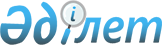 Об утверждении регламентов государственных услуг
					
			Утративший силу
			
			
		
					Постановление акимата Костанайской области от 9 июля 2012 года № 310. Зарегистрировано Департаментом юстиции Костанайской области 6 августа 2012 года № 3820. Утратило силу - Постановлением акимата Костанайской области от 20 ноября 2013 года № 508

      Сноска. Утратило силу - Постановлением акимата Костанайской области от 20.11.2013 № 508 (вводится в действие со дня подписания).      В соответствии с пунктом 4 статьи 9-1 Закона Республики Казахстан от 27 ноября 2000 года "Об административных процедурах" акимат Костанайской области ПОСТАНОВЛЯЕТ:



      1. Утвердить прилагаемые регламенты государственных услуг:



      1) "Выдача справок о наличии личного подсобного хозяйства";



      2) "Аттестация апробаторов и семенных экспертов";



      3) "Аттестация производителей оригинальных, элитных семян, семян первой, второй и третьей репродукций и реализаторов семян";



      4) "Выдача ветеринарного паспорта на животное";



      5) "Выдача ветеринарной справки".



      2. Настоящее постановление вводится в действие по истечении десяти календарных дней после дня его первого официального опубликования.      Аким области                               Н. Садуакасов

Утверждено          

постановлением акимата   

от 9 июля 2012 года № 310   

Регламент государственной услуги

"Выдача справок о наличии личного подсобного хозяйства" 

1. Основные понятия      1. В настоящем Регламенте государственной услуги "Выдача справок о наличии личного подсобного хозяйства" (далее - Регламент) используются следующие понятия:



      1) структурно-функциональные единицы - участвующие в процессе оказания государственной услуги (ответственные лица уполномоченных органов, структурные подразделения государственных органов, государственные органы, информационные системы или их подсистемы) (далее - СФЕ);



      2) потребитель - физическое лицо;



      3) уполномоченный орган – аппарат акима города районного значения, поселка, аула (села), аульного (сельского) округа, отделы сельского хозяйства городов областного значения. 

2. Общие положения      2. Государственная услуга "Выдача справок о наличии личного подсобного хозяйства" оказывается физическим лицам и осуществляется в порядке, установленном стандартом государственной услуги, утвержденным постановлением Правительства Республики Казахстан от 31 декабря 2009 года № 2318 "Об утверждении стандарта государственной услуги "Выдача справок о наличии личного подсобного хозяйства" и настоящим Регламентом.



      3. Государственная услуга предоставляется уполномоченным органом, по адресам, указанным в приложениях 1, 2 к настоящему Регламенту, а также через центры обслуживания населения на альтернативной основе (далее - Центр).



      4. Форма оказываемой государственной услуги: не автоматизированная.



      5. Государственная услуга осуществляется на основании подпункта 3) пункта 1 статьи 3 Закона Республики Казахстан от 17 июля 2001 года "О государственной адресной социальной помощи", постановления Правительства Республики Казахстан от 20 июля 2010 года № 745 "Об утверждении реестра государственных услуг, оказываемых физическим и юридическим лицам".



      6. Государственная услуга предоставляется бесплатно.



      7. Результатом оказываемой государственной услуги является справка о наличии личного подсобного хозяйства (на бумажном носителе), либо мотивированный ответ об отказе в предоставлении государственной услуги. 

3. Требования к порядку оказания государственной услуги      8. Информацию по вопросам оказания государственной услуги, о ходе оказания государственной услуги можно получить в уполномоченном органе, адреса которого указаны в приложениях 1, 2 к настоящему Регламенту и в Центре.



      9. Сроки оказания государственной услуги:

      1) при обращении потребителя в уполномоченный орган:

      государственная услуга предоставляется с момента обращения;

      максимально допустимое время ожидания до получения государственной услуги - не более 10 (десяти) минут;

      максимально допустимое время обслуживания потребителя государственной услуги - не более 10 (десяти) минут;

      2) при обращении потребителя в Центр:

      сроки оказания государственной услуги с момента сдачи потребителем необходимых документов, указанных в пункте 13 настоящего Регламента составляют не более 2 (двух) дней;

      максимально допустимое время ожидания до получения государственной услуги - не более 10 (десяти) минут;

      максимально допустимое время обслуживания потребителя государственной услуги - не более 10 (десяти) минут.



      10. Государственная услуга предоставляется:

      1) при обращении в уполномоченный орган - в соответствии с установленным графиком работы с 9.00 часов до 18.00 часов, с перерывом на обед с 13.00 до 14.00 часов, за исключением праздничных и выходных дней (суббота, воскресенье). Прием осуществляется в порядке очереди без предварительной записи и ускоренного обслуживания;

      2) при обращении в Центр - в рабочие дни, кроме выходных и праздничных дней, с 9.00 до 20.00 часов без перерыва. Прием осуществляется в порядке электронной очереди, без предварительной записи и ускоренного обслуживания.



      11. Государственная услуга предоставляется в зданиях уполномоченного органа и Центра по месту проживания потребителя, где предусмотрены условия для обслуживания потребителей, в том числе для лиц с ограниченными физическими возможностями. Залы ожидания оснащены информационными стендами с образцами заполненных бланков.



      12. В предоставлении государственной услуги потребителю будет отказано в следующих случаях:

      1) предоставление неполного пакета документов, указанных в пункте 18 настоящего Регламента;

      2) отсутствие данных о наличии личного подсобного хозяйства в похозяйственной книге уполномоченного органа.



      13. Этапы оказания государственной услуги с момента получения заявления от потребителя для получения государственной услуги и до момента выдачи результата государственной услуги:

      1) потребитель обращается в уполномоченный орган или подает заявление в Центр;

      2) Центр проводит регистрацию заявления, выдает потребителю справку, подтверждающую сдачу потребителем всех необходимых документов для получения государственной услуги, в которой содержится штамп Центра и дата получения потребителем государственной услуги и передает заявление в уполномоченный орган;

      3) уполномоченный орган оформляет и выдает результат оказания услуги потребителю при обращении напрямую, осуществляет рассмотрение представленного заявления из Центра, подготавливает мотивированный ответ об отказе в предоставлении государственной услуги или оформляет справку о наличии личного подсобного хозяйства, и направляет результат оказания государственной услуги в Центр;

      4) Центр выдает потребителю справку о наличии личного подсобного хозяйства, либо мотивированный ответ об отказе в предоставлении государственной услуги.



      14. Схемы, отражающие взаимосвязь между логической последовательностью административных действий в процессе оказания государственной услуги и СФЕ, приведены в приложении 3 к настоящему Регламенту.



      15. Текстовое табличное описание последовательности и взаимодействие административных действий (процедур) каждой СФЕ с указанием срока выполнения каждого административного действия (процедуры) приведено в приложении 4 к настоящему Регламенту.



      16. Минимальное количество лиц, осуществляющих прием документов для оказания государственной услуги в Центре и уполномоченном органе, составляет один сотрудник. 

4. Описание порядка действия (взаимодействия) в процессе оказания государственной услуги

      17. Прием документов в Центре осуществляется посредством "окон", на которых указывается фамилия, имя, отчество и должность инспектора Центра.



      18. Для получения государственной услуги потребитель представляет следующие документы:

      при обращении в уполномоченный орган потребитель обращается в устной форме с предоставлением удостоверения личности;

      при обращении в Центр:

      1) заявление в произвольной форме;

      2) копию удостоверения личности с представлением оригинала для сверки.



      19. В процессе оказания государственной услуги задействованы следующие СФЕ:

      1) инспектор Центра;

      2) инспектор накопительного отдела Центра;

      3) канцелярия уполномоченного органа;

      4) руководитель уполномоченного органа;

      5) ответственный специалист уполномоченного органа. 

5. Ответственность должностных лиц, оказывающих государственные услуги

      20. Ответственным лицом за оказание государственной услуги является руководитель уполномоченного органа и руководитель Центра (далее – должностные лица).

      Должностные лица несут ответственность за реализацию оказания государственной услуги в установленные сроки в соответствии с законами Республики Казахстан.

Приложение 1                       

к Регламенту государственной услуги           

"Выдача справок о наличии личного подсобного хозяйства"   Перечень уполномоченных органов по оказанию государственной услуги

Приложение 2                      

к Регламенту государственной услуги          

"Выдача справок о наличии личного подсобного хозяйства"   Перечень уполномоченных органов по оказанию государственной услуги

Приложение 3                     

к Регламенту государственной услуги          

"Выдача справок о наличии личного подсобного хозяйства"   Процесс оказания государственной услуги

"Выдача справок о наличии подсобного хозяйства"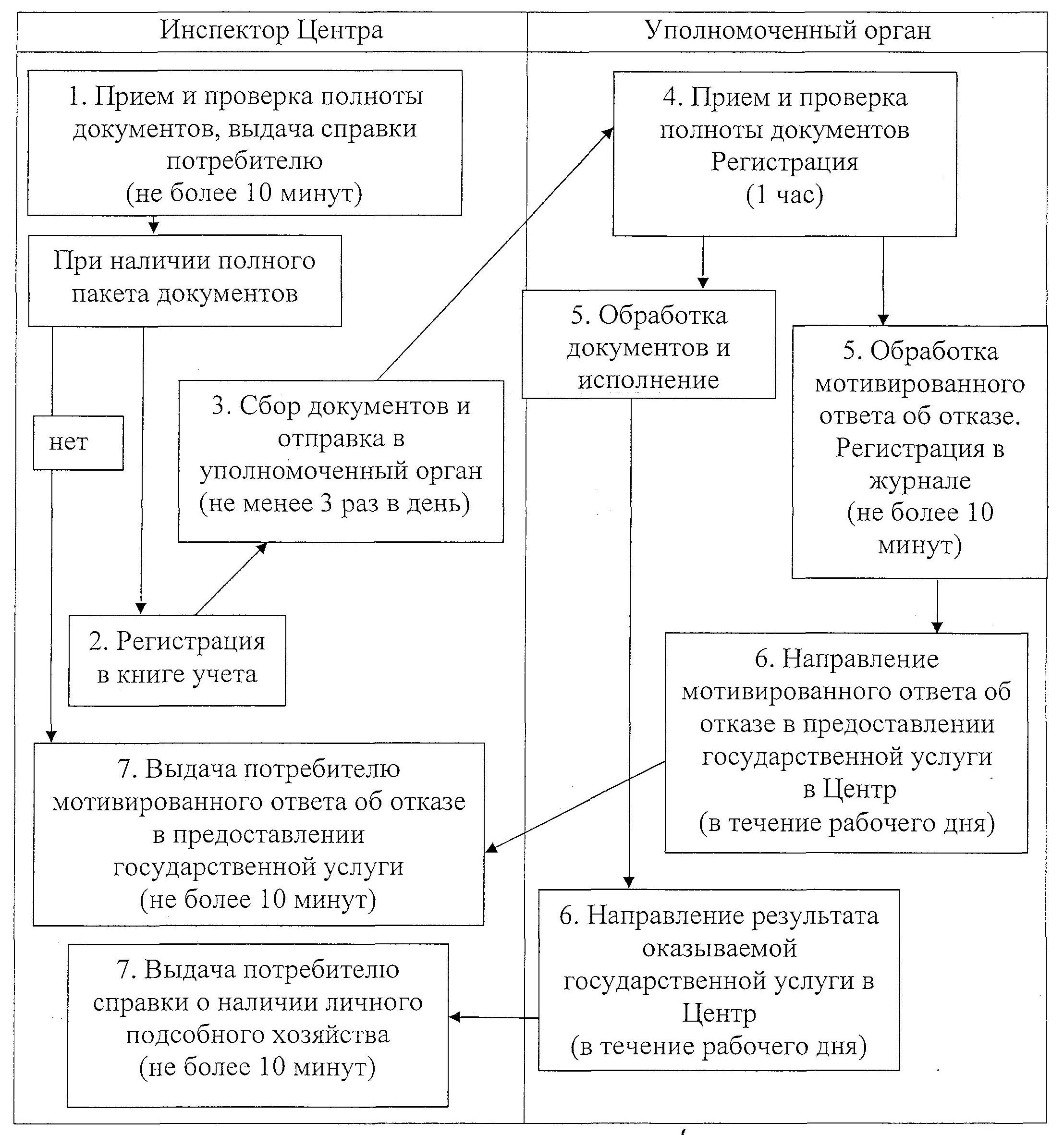 

Приложение 4                       

к Регламенту государственной услуги           

"Выдача справок о наличии личного подсобного хозяйства"   Описание последовательности и взаимодействие

административных действий (процедур)

Таблица 1. Описание действий СФЕ

Таблица 2. Варианты использования. Основной процесс

Таблица 3. Варианты использования. Альтернативный процесс

Утвержден          

постановлением акимата   

от 9 июля 2012 года № 310   

Регламент государственной услуги

"Аттестация апробаторов и семенных экспертов" 

1. Основные понятия      1. В настоящем Регламенте государственной услуги "Аттестация апробаторов и семенных экспертов" (далее - Регламент) используются следующие понятия:

      1) аттестация - установление (подтверждение) соответствия физических и (или) юридических лиц статусу субъекта семеноводства;

      2) свидетельство об аттестации - документ, выданный в пределах компетенции уполномоченным государственным органом в области семеноводства или местным исполнительным органом области (города республиканского значения, столицы), свидетельствующий о признании государством деятельности аттестованных субъектов в области семеноводства;

      3) структурно-функциональные единицы – участвующие в процессе оказания государственной услуги (ответственные лица уполномоченных органов, структурные подразделения государственных органов, государственные органы, информационные системы или их подсистемы) (далее – СФЕ);

      4) потребитель - физические лица. 

2. Общие положения      2. Государственная услуга "Аттестация апробаторов и семенных экспертов" оказывается физическим лицам и осуществляется в порядке, установленном стандартом государственной услуги, утвержденным постановлением Правительства Республики Казахстан от 5 мая 2011 года № 485 "Об утверждении стандартов государственных услуг в области фитосанитарной безопасности и семеноводства и внесении изменений и дополнения в постановление Правительства Республики Казахстан от 20 июля 2010 года № 745" и настоящим Регламентом.



      3. Государственная услуга оказывается местными исполнительными органами областей (города республиканского значения, столицы).

      Аттестация (переаттестация) апробаторов и семенных экспертов осуществляется аттестационной комиссией (далее - Комиссия), создаваемой приказом местного исполнительного органа области (города республиканского значения, столицы) с численным составом не менее пяти человек (председатель и четыре члена Комиссии). Рабочим органом Комиссии является государственное учреждение "Управление сельского хозяйства акимата Костанайской области", адрес которого указан в приложении 1 к настоящему Регламенту (далее – уполномоченный орган).



      4. Форма оказываемой государственной услуги: не автоматизированная.



      5. Государственная услуга осуществляется на основании подпункта 4) статьи 6-1 Закона Республики Казахстан от 8 февраля 2003 года "О семеноводстве", постановления Правительства Республики Казахстан от 30 ноября 2011 года № 1393 "Об утверждении Правил аттестации некоторых субъектов в области семеноводства" и постановления Правительства Республики Казахстан от 20 июля 2010 года № 745 "Об утверждении реестра государственных услуг, оказываемых физическим и юридическим лицам".



      6. Государственная услуга оказывается бесплатно.



      7. Результатом оказываемой государственной услуги является выдача свидетельства об аттестации на бумажном носителе либо мотивированный письменный отказ в его выдаче. 

3. Требования к порядку оказания государственной услуги      8. Полная информация о порядке оказания государственной услуги располагается на интернет-ресурсе Министерства сельского хозяйства Республики Казахстан www.minagri.kz и на сайте уполномоченного органа, указанного в приложении 1 к настоящему Регламенту.



      9. Государственная услуга предоставляется в следующие сроки:

      1) срок оказания государственной услуги не должен превышать пятнадцати рабочих дней с момента сдачи потребителем необходимых документов, определенных в пункте 18 настоящего Регламента;

      2) максимально допустимое время ожидания до получения государственной услуги, оказываемой на месте в день обращения потребителя - не более 30 минут;

      3) максимально допустимое время ожидания при получении документов - не более 30 минут.



      10. Государственная услуга предоставляется в соответствии с установленным графиком работы с 9.00 часов до 18.00 часов, с перерывом на обед с 13.00 до 14.00 часов, за исключением праздничных и выходных дней (суббота, воскресенье). Прием осуществляется в порядке очереди без предварительной записи и ускоренного обслуживания.



      11. Государственная услуга оказывается по местонахождению уполномоченного органа, где предусмотрены условия для обслуживания потребителей, в том числе для лиц с ограниченными физическими возможностями.



      12. В предоставлении государственной услуги потребителю будет отказано в следующих случаях:

      1) непредставление потребителем документов, указанных в пункте 18 настоящего Регламента;

      2) несоответствие потребителя квалификационным требованиям, указанным в приложении 2 к настоящему Регламенту.



      13. Этапы оказания государственной услуги с момента получения заявления от потребителя для получения государственной услуги и до момента выдачи результата государственной услуги:

      1) потребитель подает заявление в уполномоченный орган;

      2) специалист уполномоченного органа передает заявление потребителя Комиссии;

      3) Комиссия в течение пяти рабочих дней со дня поступления от потребителя документов на аттестацию (переаттестацию) изучает их и при наличии всех документов, указанных в пункте 18 настоящего Регламента и соответствия квалификационным требованиям, указанным в приложении 2 к настоящему Регламенту, уведомляет заявителя о дате и месте проведения аттестации. В случае предоставления потребителем не полного пакета документов и не соответствия квалификационным требованиям, Комиссия принимает решение об отказе в выдаче свидетельства об аттестации;

      4) Комиссия, изучив представленные документы и проведя собеседование, большинством голосов принимает решение о соответствии или несоответствии потребителя статусу апробатора или семенного эксперта. Решение Комиссии оформляется протоколом, который подписывается всеми членами Комиссии;

      5) потребителю, получившему положительное заключение Комиссии, приказом местного исполнительного органа присваивается статус апробатора или семенного эксперта;

      6) специалист уполномоченного органа выдает потребителю свидетельство об аттестации либо мотивированный письменный отказ в выдаче свидетельства об аттестации.



      14. Схемы, отражающие взаимосвязь между логической последовательностью административных действий в процессе оказания государственной услуги и СФЕ, приведены в приложении 3 к настоящему Регламенту.



      15. Текстовое табличное описание последовательности и взаимодействие административных действий (процедур) каждой СФЕ с указанием срока выполнения каждого административного действия (процедуры) приведено в приложении 4 к настоящему Регламенту.



      16. Минимальное количество лиц, осуществляющих прием документов для оказания государственной услуги в уполномоченном органе, составляет один сотрудник. 

4. Описание порядка действий (взаимодействия) в процессе оказания государственной услуги      17. Для получения государственной услуги потребитель лично обращается в уполномоченный орган. Факт подачи заявления фиксируется в специальном журнале регистрации заявок, который ведет специалист уполномоченного органа.

      Потребителю выдается расписка о приеме соответствующих документов с указанием:

      1) номера и даты приема документов;

      2) вида запрашиваемой государственной услуги;

      3) количества и названия приложенных документов;

      4) даты (времени) получения государственной услуги и места выдачи документов;

      5) фамилии, имени, отчества ответственного должностного лица уполномоченного органа, принявшего заявление.



      18. Для получения государственной услуги потребитель представляет следующие документы:

      1) заявление установленного образца;

      2) копию документа, удостоверяющего личность заявителя;

      3) копию документов, подтверждающих соответствие заявителя квалификационным требованием.



      19. Бланки заявлений выдаются бесплатно в канцелярии уполномоченного органа, форма заявлений также размещается на интернет-ресурсе Министерства сельского хозяйства Республики Казахстан - www.minagri.kz в разделе "нормативные правовые акты", в подразделе "постановления Правительства Республики Казахстан" и на сайте уполномоченного органа, указанного в приложении 1 к настоящему Регламенту.



      20. Свидетельство об аттестации выдается при личном посещении потребителя нарочно при предъявлении документа, удостоверяющего личность потребителя, или доверенности на его получение. 

5. Ответственность должностных лиц, оказывающих государственную услугу      21. Ответственным лицом за оказание государственной услуги является руководитель уполномоченного органа (далее - должностное лицо).

      Должностные лица несут ответственность за реализацию оказания государственной услуги в установленные сроки в соответствии с законодательными актами Республики Казахстан.

Приложение 1                 

к Регламенту государственной услуги     

"Аттестация апробаторов и семенных экспертов"   Наименование уполномоченного органа по оказанию государственной услуги

Приложение 2                  

к Регламенту государственной услуги     

"Аттестация апробаторов и семенных экспертов"   Квалификационные требования, предъявляемые к апробаторам и семенным экспертам:

      1. Квалификационные требования, предъявляемые к апробаторам, включают:

      1) наличие высшего или послесреднего образования по специальностям аграрного профиля или по хранению и переработке растениеводческой продукции;

      2) наличие документа о специальной подготовке (курсы апробаторов).



      2. Квалификационные требования, предъявляемые к семенным экспертам, включают:

      1) наличие высшего или послесреднего образования по специальностям аграрного профиля или по хранению и переработке растениеводческой продукции;

      2) наличие документа о работе или стажировке (не менее 2 месяцев) в лаборатории по экспертизе качества семян.

Приложение 3                 

к Регламенту государственной услуги      

"Аттестация апробаторов и семенных экспертов"   Процесс оказания государственной услуги

"Аттестация апробаторов и семенных экспертов"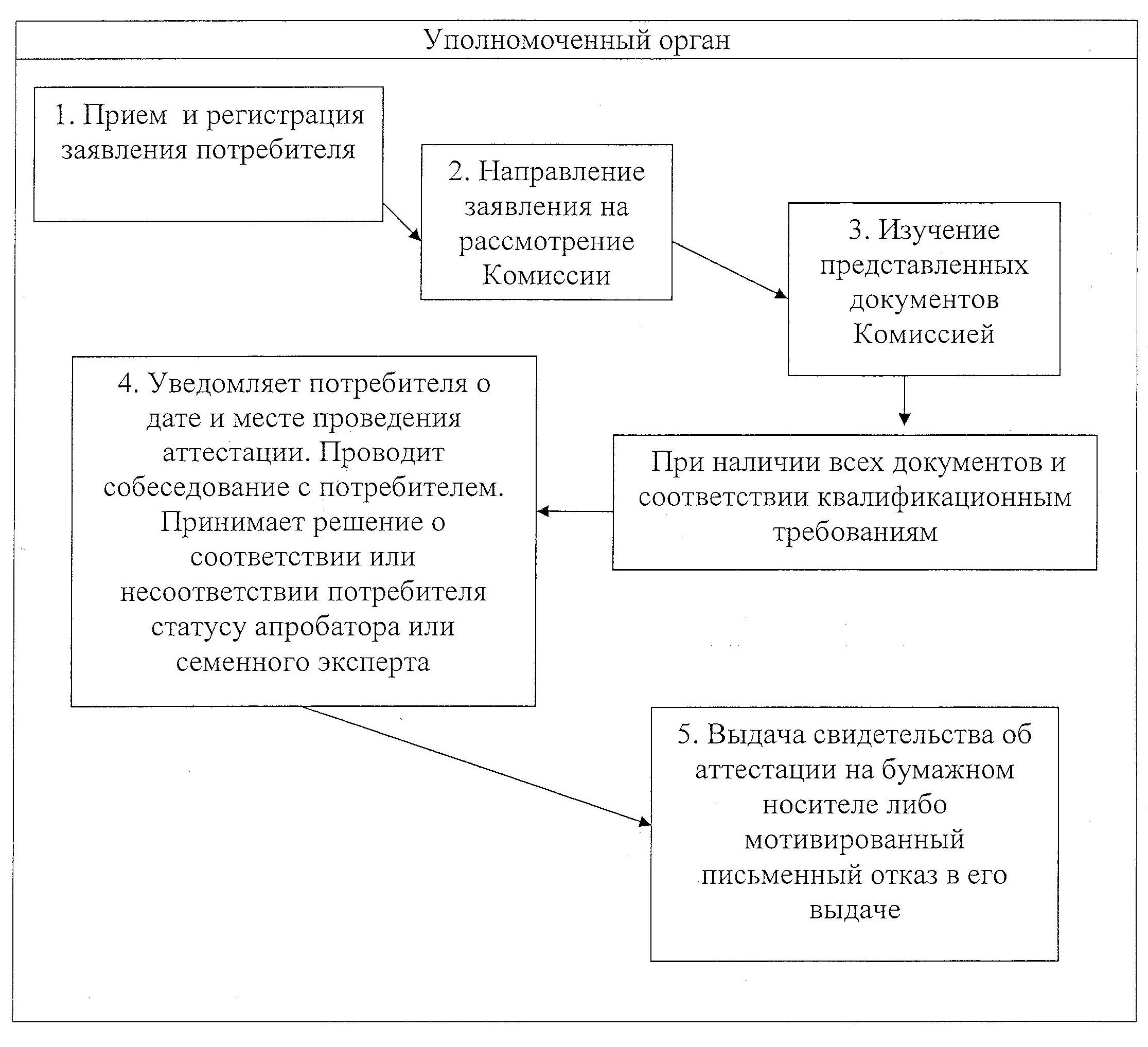 

Приложение 4                  

к Регламенту государственной услуги      

"Аттестация апробаторов и семенных экспертов"   Описание последовательности и взаимодействия административных действий (процедур)

Таблица 1. Описание действий СФЕ

Таблица 2. Варианты использования. Основной процесс

Таблица 3. Варианты использования. Альтернативный процесс

Утвержден          

постановлением акимата   

от 9 июля 2012 года № 310   Регламент государственной услуги

"Аттестация производителей оригинальных, элитных семян, семян первой, второй и третьей репродукций и реализаторов семян" 

1. Основные понятия      1. В настоящем Регламенте государственной услуги "Аттестация производителей оригинальных, элитных семян, семян первой, второй и третьей репродукций и реализаторов семян" (далее - Регламент) используются следующие понятия:

      1) аттестация - установление (подтверждение) соответствия физических и (или) юридических лиц статусу субъекта семеноводства;

      2) свидетельство об аттестации – документ, выданный в пределах компетенции уполномоченным государственным органом в области семеноводства или местным исполнительным органом области (города республиканского значения, столицы), свидетельствующий о признании государством деятельности аттестованных субъектов в области семеноводства;

      3) оригинальные семена - семена, произведенные автором сорта сельскохозяйственного растения, уполномоченным им лицом или оригинатором сорта и предназначенные для производства элитных семян;

      4) семена первой, второй и третьей репродукций - последующее размножение семян элиты по годам: первый год - первая репродукция, второй год - вторая репродукция, третий год - третья репродукция;

      5) структурно-функциональные единицы – участвующие в процессе оказания государственной услуги (ответственные лица уполномоченных органов, структурные подразделения государственных органов, государственные органы, информационные системы или их подсистемы) (далее – СФЕ);

      6) суперэлитные семена - семена, принадлежащие к оригинальным, получаемые из урожая питомника размножения, соответствующие требованиям национальных стандартов и иных нормативных документов в области семеноводства и предназначенные для производства элитных семян;

      7) потребитель - физические и юридические лица, осуществляющие деятельность в области семеноводства;

      8) элитные семена - семена сельскохозяйственных растений, которые получены от оригинальных или суперэлитных семян и соответствуют требованиям законодательства Республики Казахстан о семеноводстве. 

2. Общие положения      2. Государственная услуга "Аттестация производителей оригинальных, элитных семян, семян первой, второй и третьей репродукций и реализаторов семян" оказывается физическим и юридическим лицам и осуществляется в порядке, установленном стандартом государственной услуги, утвержденным постановлением Правительства Республики Казахстан от 5 мая 2011 года № 485 "Об утверждении стандартов государственных услуг в области фитосанитарной безопасности и семеноводства и внесении изменений и дополнения в постановление Правительства Республики Казахстан от 20 июля 2010 года № 745" и настоящим Регламентом.



      3. Государственная услуга оказывается местным исполнительным органом области, рабочим органом которого является государственное учреждение "Управление сельского хозяйства акимата Костанайской области", адрес которого указан в приложении 1 к настоящему Регламенту (далее – уполномоченный орган).



      4. Форма оказываемой государственной услуги: не автоматизированная.



      5. Государственная услуга осуществляется на основании подпункта 4) статьи 6-1 Закона Республики Казахстан от 8 февраля 2003 года "О семеноводстве", постановления Правительства Республики Казахстан от 30 ноября 2011 года № 1393 "Об утверждении Правил аттестации некоторых субъектов в области семеноводства" и постановления Правительства Республики Казахстан от 20 июля 2010 года № 745 "Об утверждении реестра государственных услуг, оказываемых физическим и юридическим лицам".



      6. Государственная услуга оказывается бесплатно.



      7. Результатом государственной услуги является выдача свидетельства об аттестации на бумажном носителе либо мотивированный письменный отказ в оказании государственной услуги. 

3. Требования к порядку оказания государственной услуги      8. Полная информация о порядке оказания государственной услуги располагается на интернет-ресурсе Министерства сельского хозяйства Республики Казахстан www.minagri.kz и на сайте уполномоченного органа, указанного в приложении 1 к настоящему Регламенту.



      9. Государственная услуга предоставляется в следующие сроки:

      1) срок оказания государственной услуги не должен превышать двадцати рабочих дней с момента сдачи потребителем необходимых документов, определенных в пункте 18 настоящего Регламента;

      2) максимально допустимое время ожидания до получения государственной услуги, оказываемой на месте в день обращения потребителя - не более 30 минут;

      3) максимально допустимое время ожидания при получении документов - не более 30 минут.



      10. Государственная услуга предоставляется в соответствии с установленным графиком работы с 9.00 часов до 18.00 часов, с перерывом на обед с 13.00 до 14.00 часов, за исключением праздничных и выходных дней (суббота, воскресенье). Прием осуществляется в порядке очереди без предварительной записи и ускоренного обслуживания.



      11. Государственная услуга оказывается по местонахождению уполномоченного органа, где предусмотрены условия для обслуживания потребителей, в том числе для лиц с ограниченными физическими возможностями.



      12. В предоставлении государственной услуги потребителю будет отказано в следующих случаях:

      1) непредставление потребителем документов, указанных в пункте 18 настоящего Регламента;

      2) несоответствие потребителя квалификационным требованиям, указанным в приложении 2 к настоящему Регламенту.



      13. Этапы оказания государственной услуги с момента получения заявления от потребителя для получения государственной услуги и до момента выдачи результата государственной услуги:

      1) потребитель подает заявление в уполномоченный орган;

      2) специалист уполномоченного органа проверяет наличие необходимых документов, полноту и правильность их оформления, при соответствии пакета документов передает на рассмотрение специально созданной экспертной Комиссии (далее - Комиссия). В случае предоставления потребителем не полного пакета документов, ему дается мотивированный письменный ответ с указанием причины отказа в выдаче свидетельства об аттестации;

      3) Комиссия изучает представленные документы и с выездом на место определяет степень соответствия физического или юридического лица квалификационным требованиям, предъявляемым к производителям оригинальных семян, элитно-семеноводческим хозяйствам, семеноводческим хозяйствам, реализаторам семян, на основании обследования экспертной комиссией составляется акт обследования;

      4) по итогам обследования экспертная комиссия большинством голосов принимает решение о соответствии или несоответствии физического или юридического лица квалификационным требованиям, предъявляемым к производителям оригинальных семян, элитно-семеноводческим хозяйствам, семеноводческим хозяйствам, реализаторам семян;

      5) физическим и юридическим лицам, получившим положительное решение экспертной комиссии, приказом местного исполнительного органа присваивается статус производителя оригинальных семян, элитно-семеноводческого хозяйства, семеноводческого хозяйства, реализатора семян и выдается свидетельство об аттестации. В случае несоответствия физического или юридического лица требованиям, предъявляемым к производителям оригинальных семян, элитно-семеноводческим хозяйствам, семеноводческим хозяйствам, реализаторам семян, местным исполнительным органом в течение срока, указанного в подпункте 1) пункта 9 настоящего Регламента, дается мотивированный письменный ответ с указанием причины отказа в выдаче свидетельства об аттестации.

      6) специалист уполномоченного органа выдает потребителю свидетельство об аттестации, либо направляет мотивированный письменный ответ с указанием причины отказа в выдаче свидетельства об аттестации.



      14. Схемы, отражающие взаимосвязь между логической последовательностью административных действий в процессе оказания государственной услуги и СФЕ, приведены в приложении 3 к настоящему Регламенту.



      15. Текстовое табличное описание последовательности и взаимодействие административных действий (процедур) каждой СФЕ с указанием срока выполнения каждого административного действия (процедуры) приведено в приложении 4 к настоящему Регламенту.



      16. Минимальное количество лиц, осуществляющих прием документов для оказания государственной услуги в уполномоченном органе, составляет один сотрудник. 

4. Описание порядка действий (взаимодействия) в процессе оказания государственной услуги      17. Документы, необходимые для получения государственной услуги, сдаются в канцелярию уполномоченного органа по адресу, указанному в приложении 1 к настоящему Регламенту. Факт подачи заявления фиксируется в специальном журнале регистрации заявок, который ведет специалист уполномоченного органа.

      Потребителю выдается расписка о приеме соответствующих документов с указанием:

      1) номера и даты приема документов;

      2) вида запрашиваемой государственной услуги;

      3) количества и названий приложенных документов;

      4) даты (времени) получения государственной услуги и места выдачи документов;

      5) фамилии, имени, отчества ответственного должностного лица местного исполнительного органа, принявшего заявление.



      18. Для получения государственной услуги потребитель представляет следующие документы:

      1) заявление установленного образца согласно форме;

      2) копию свидетельства о государственной регистрации (перерегистрации) юридического лица или копию документа, удостоверяющего личность физического лица;

      3) копию идентификационного документа на земельный участок (реализаторы семян не представляют). При этом по договору аренды земельного участка срок аренды должен быть не менее десяти лет;

      4) документы, подтверждающие соответствие физического или юридического лица квалификационным требованиям, установленным в приложении 2 к настоящему Регламенту;

      5) список специалистов, непосредственно занимающихся производством семян.



      19. Бланки заявлений выдаются бесплатно в канцелярии уполномоченного органа, форма заявлений также размещается на интернет-ресурсе Министерства сельского хозяйства Республики Казахстан - www.minagri.kz в разделе "нормативные правовые акты", в подразделе "постановления Правительства Республики Казахстан" и на сайте уполномоченного органа, указанного в приложении 1 к настоящему Регламенту.



      20. Свидетельство об аттестации выдается при личном посещении потребителя нарочно при предъявлении документа, удостоверяющего личность потребителя, или доверенности на его получение. 

5. Ответственность должностных лиц, оказывающих государственную услугу      21. Ответственным лицом за оказание государственной услуги является руководитель уполномоченного органа (далее - должностное лицо).

      Должностные лица несут ответственность за реализацию оказания государственной услуги в установленные сроки в соответствии с законами Республики Казахстан.

Приложение 1                 

к Регламенту государственной услуги    

"Аттестация производителей оригинальных,   

элитных семян, семян первой, второй и третьей  

репродукций и реализаторов семян"       Наименование уполномоченного органа по оказанию государственной услуги

Приложение 2                  

к Регламенту государственной услуги     

"Аттестация производителей оригинальных,    

элитных семян, семян первой, второй и третьей  

      репродукций и реализаторов семян"       Квалификационные требования, предъявляемые к производителям оригинальных семян, элитно-семеноводческим хозяйствам, семеноводческим хозяйствам, реализаторам семян

      1. Квалификационные требования, предъявляемые к производителям оригинальных семян, включают:

      1) наличие площади пашни для ведения производства оригинальных семян в соответствии с требованиями, предъявляемыми к их производству (на орошаемых землях - водообеспеченной севооборотной пашни);

      2) наличие освоенных семеноводческих севооборотов, заложенных в соответствии с научно-обоснованными рекомендациями для конкретной почвенно-климатической зоны с учетом особенностей сельскохозяйственного растения, по которому ведется производство оригинальных семян, и прошедших не менее одной ротации;

      3) наличие семеноводческих посевов в общей посевной площади - не менее 30 процентов;

      4) наличие опыта работы по производству оригинальных семян (первичному семеноводству) - не менее 6 лет;

      5) наличие сортовой агротехники, соответствующей научно-обоснованным рекомендациям по возделыванию сельскохозяйственных культур для конкретной почвенно-климатической зоны;

      6) отсутствие карантинных объектов на территории производителя оригинальных семян, подтвержденное государственным инспектором по карантину растений Комитета государственной инспекции в агропромышленном комплексе Министерства сельского хозяйства Республики Казахстан, при этом карантинные объекты должны отсутствовать на территории производителя оригинальных семян также и в период не менее трех лет до момента аттестации;

      7) наличие не менее одного специалиста-селекционера по культуре с опытом работы не менее пяти лет или наличие договора с физическим или юридическим лицом, осуществляющим научно-исследовательские работы в области селекции сельскохозяйственных растений, на осуществление совместной работы по производству оригинальных семян;

      8) наличие не менее одного агронома-семеновода и специалиста по каждой культуре, а также не менее трех человек технического персонала, владеющего специфическими методами работы по семеноводству культуры и сорта;

      9) обеспечение производства оригинальных семян в строгом соответствии со схемами, учитывающими биологические признаки и свойства культуры и сорта;

      10) наличие исходного семенного материала сорта (маточных насаждений для производителей саженцев плодовых, ягодных культур и винограда) в ассортименте и объемах, необходимых для производства планируемого количества оригинальных семян с целью последующего обеспечения производства элитных семян;

      11) наличие страховых фондов семян от потребности:

      для закладки первичных звеньев - 100 процентов;

      для суперэлиты - 50 процентов;

      12) наличие на праве собственности, лизинга либо в имущественном найме (долгосрочная аренда) специализированной селекционной и семеноводческой техники для обеспечения всего комплекса работ по производству оригинальных семян видов сельскохозяйственных растений, по которым ведется производство оригинальных семян;

      13) наличие специализированных токов, крытых асфальтированных площадок, складских помещений (прикопочных площадок для плодовых, ягодных культур и винограда), специальной тары, позволяющей размещать партии семян, не допуская их смешения;

      14) ведение по каждому сорту сельскохозяйственных растений, по которому ведется производство оригинальных семян, учета количества и качества, происхождения произведенных, реализованных и использованных в собственном хозяйстве оригинальных семян (акты посева, браковки, сортовых, видовых и фитопатологических прополок (прочисток), приемки и (или) апробации посевов, уборки, оприходования, очистки и подработки, реализации оригинальных семян, журнал учета семян (который должен быть пронумерован, прошит и подписан государственным инспектором по семеноводству областной территориальной инспекции Комитета государственной инспекции в агропромышленном комплексе Министерства сельского хозяйства Республики Казахстан), удостоверения о кондиционности семян, аттестаты на семена);

      15) ведение документации по сорту, отражающей метод выведения сорта, сведения о родительских формах, отличительных характеристиках признаков сорта;

      16) обеспечение сохранности материалов учета по семеноводству в течение не менее шести лет.



      2. Квалификационные требования, предъявляемые к элитно-семеноводческим хозяйствам, включают:

      1) наличие освоенных семеноводческих севооборотов, заложенных в соответствии с научно-обоснованными рекомендациями для конкретной почвенно-климатической зоны с учетом особенностей сельскохозяйственного растения, по которому ведется производство элитных семян, и прошедших не менее одной ротации;

      2) наличие сортовой агротехники, соответствующей научно-обоснованным рекомендациям по возделыванию сельскохозяйственных культур для конкретной почвенно-климатической зоны;

      3) наличие семеноводческих посевов в общей посевной площади - не менее 25 процентов;

      4) урожайность за последние три года - выше среднеобластной;

      5) наличие опыта работы по семеноводству - не менее четырех лет;

      6) обеспечение удельного веса основного вида деятельности в общем объеме производства (элитное семеноводство) - не менее 25 процентов;

      7) количество, возделываемых культур, по которым ведется семеноводство - не более 4;

      8) количество сортов по каждой культуре, по которым ведется семеноводство в соответствии с предметом аттестации - не более 3;

      9) наличие страховых фондов семян от потребности для закладки суперэлиты - 50 процентов;

      10) наличие плана сортообновления по культурам и сортам;

      11) наличие схем по выращиванию семян сортов, включенных в перечень районированных;

      12) организация учета и ведение документации, в которой отражаются все виды работ по выращиванию семенного материала и его качественные показатели;

      13) наличие исходного семенного материала (оригинальных семян) районированных и перспективных сортов в ассортименте и объемах, для производства запланированного количества элитных семян;

      14) наличие договора с производителем оригинальных семян о поставке оригинальных или суперэлитных семян районированных и перспективных сортов в ассортименте и объемах, для производства запланированного количества элитных семян, на срок не менее двух лет с момента подачи заявления на аттестацию;

      15) наличие договора с физическим или юридическим лицом, осуществляющим научно-исследовательские работы в области селекции сельскохозяйственных растений, на научное сопровождение производства элитных семян;

      16) наличие на праве собственности, лизинга либо в имущественном найме (долгосрочная аренда) сельскохозяйственной техники, включая семяочистительную технику и технику для протравливания семян, для обеспечения комплекса работ по производству планируемого объема элитных семян;

      17) наличие специализированных токов, крытых асфальтированных площадок, складских помещений, позволяющих размещать партии семян, не допуская их смешения;

      18) ведение по каждому сорту сельскохозяйственных растений учета количества и качества, происхождения произведенных, реализованных и использованных в собственном хозяйстве семян (акты посева, приемки и (или) апробации посевов, уборки, оприходования, очистки и подработки, реализации семян, аттестаты на семена, удостоверения о кондиционности семян, журнала учета семян (который должен быть пронумерован, прошит и подписан государственным инспектором по семеноводству областной территориальной инспекции Комитета государственной инспекции в агропромышленном комплексе Министерства сельского хозяйства Республики Казахстан);

      19) организация хранения материалов учета по семеноводству в течение не менее пяти лет;

      20) наличие количества специалистов, предусмотренного штатным расписанием, с соответствующим образованием для квалифицированного выполнения запланированного объема работ, в том числе не менее одного агронома-семеновода;

      21) отсутствие карантинных объектов на территории элитно-семеноводческого хозяйства, подтвержденное государственным инспектором по карантину растений Комитета государственной инспекции в агропромышленном комплексе Министерства сельского хозяйства Республики Казахстан, при этом карантинные объекты должны отсутствовать на территории элитно-семеноводческого хозяйства также и в период не менее трех лет до момента аттестации.



      3. Квалификационные требования, предъявляемые к семеноводческим хозяйствам, включают:

      1) наличие опыта работы по семеноводству - не менее двух лет;

      2) наличие площади пашни для ведения производства семян первой, второй и третьей репродукций в соответствии с требованиями, предъявляемыми к их производству (на орошаемых землях - водообеспеченной севооборотной пашни);

      3) наличие семеноводческих севооборотов, введенных в соответствии с научно-обоснованными рекомендациями для конкретной почвенно-климатической зоны с учетом особенностей сельскохозяйственного растения, по которому ведется производство семян первой, второй и третьей репродукций;

      4) наличие семеноводческих посевов в общей посевной площади - не менее 20 процентов;

      5) количество возделываемых культур, по которым ведется семеноводство - не более 3;

      6) количество сортов по каждой культуре, по которым ведется семеноводство в соответствии с предметом аттестации - не более 3;

      7) наличие договора с элитно-семеноводческим хозяйством о поставке элитных семян для производства семян первой, второй и третьей репродукций, на срок не менее трех лет с момента подачи заявления на аттестацию;

      8) наличие договора с физическим или юридическим лицом, осуществляющим научно-исследовательские работы в области селекции сельскохозяйственных растений, на научное сопровождение производства семян первой, второй и третьей репродукций;

      9) соблюдение рекомендованной для конкретной агроэкологической зоны агротехнологии возделывания сельскохозяйственных растений;

      10) отсутствие карантинных объектов на территории семеноводческого хозяйства, подтвержденное государственным инспектором по карантину растений Комитета государственной инспекции в агропромышленном комплексе Министерства сельского хозяйства Республики Казахстан, при этом карантинные объекты должны отсутствовать на территории семеноводческого хозяйства также и в период не менее трех лет до момента аттестации;

      11) наличие не менее одного агронома-семеновода;

      12) наличие плана сортообновления по культурам и сортам;

      13) наличие схем по выращиванию сортовых семян первой, второй и третьей репродукций;

      14) наличие исходного семенного материала в ассортименте и объемах, для производства планируемого количества семян первой, второй и третьей репродукций;

      15) наличие на праве собственности, лизинга либо в имущественном найме (долгосрочная аренда) сельскохозяйственной техники, включая семяочистительную технику и технику для протравливания семян, для обеспечения всего комплекса работ по производству планируемого объема семян первой, второй и третьей репродукций;

      16) наличие специализированных токов, крытых асфальтированных площадок, складских помещений, позволяющих размещать партии семян, не допуская их смешения;

      17) ведение по каждому сорту сельскохозяйственных растений учета количества и качества, происхождения произведенных, реализованных и использованных в собственном хозяйстве семян (акты посева, приемки и (или) апробации посевов, уборки, оприходования, очистки и подработки, реализации семян, аттестаты на семена, свидетельства на семена, удостоверения о кондиционности семян, журнала учета семян (который должен быть пронумерован, прошит и подписан государственным инспектором по семеноводству районной территориальной инспекции Комитета государственной инспекции в агропромышленном комплексе Министерства сельского хозяйства Республики Казахстан);

      18) обеспечение сохранности материалов учета по семеноводству в течение не менее трех лет.



      4. Квалификационные требования, предъявляемые к реализаторам семян, включают:

      1) наличие количества специалистов, предусмотренного штатным расписанием, с соответствующим образованием для выполнения запланированного объема работ по реализации семян, в том числе не менее одного агронома-семеновода;

      2) наличие ежегодного договора с производителями семян о поставке семян сельскохозяйственных растений для последующей реализации (в случае приобретения семян у зарубежных поставщиков (по импорту) с поставщиками семян);

      3) наличие крытых асфальтированных площадок, складских помещений (прикопочных площадок для плодовых, ягодных культур и винограда), специальной тары, позволяющих размещать партии семян, не допуская их смешения;

      4) наличие на праве собственности, лизинга либо в имущественном найме (долгосрочная аренда) специализированной техники для обеспечения всего комплекса работ по подработке, хранению и реализации семян сельскохозяйственных растений;

      5) ведение по каждой партии семян сельскохозяйственных растений учета количества и качества, происхождения реализуемых семян, документирования семян, журнала учета семян, который должен быть пронумерован, прошит и подписан государственным инспектором по семеноводству областной территориальной инспекции Комитета государственной инспекции в агропромышленном комплексе Министерства сельского хозяйства Республики Казахстан;

      6) обеспечение сохранности материалов по хранению и реализации семян в течение не менее трех лет;

      7) наличие при реализации семян сортов сельскохозяйственных растений, включенных в Государственный реестр Республики Казахстан охраняемых сортов растений, лицензионного договора, по которому патентообладатель (лицензиар) представляет реализатору (лицензиату) право временно использовать селекционное достижение в соответствии с Законом Республики Казахстан от 13 июля 1999 года "Об охране селекционных достижений";

      8) отсутствие карантинных объектов, подтвержденное государственным инспектором по карантину растений Комитета государственной инспекции в агропромышленном комплексе Министерства сельского хозяйства Республики Казахстан.

Приложение 3                   

к Регламенту государственной услуги     

"Аттестация производителей оригинальных,   

элитных семян, семян первой, второй и третьей  

репродукций и реализаторов семян"        Процесс оказания государственной услуги "Аттестация производителей оригинальных, элитных семян, семян первой, второй и третьей репродукций и реализаторов семян"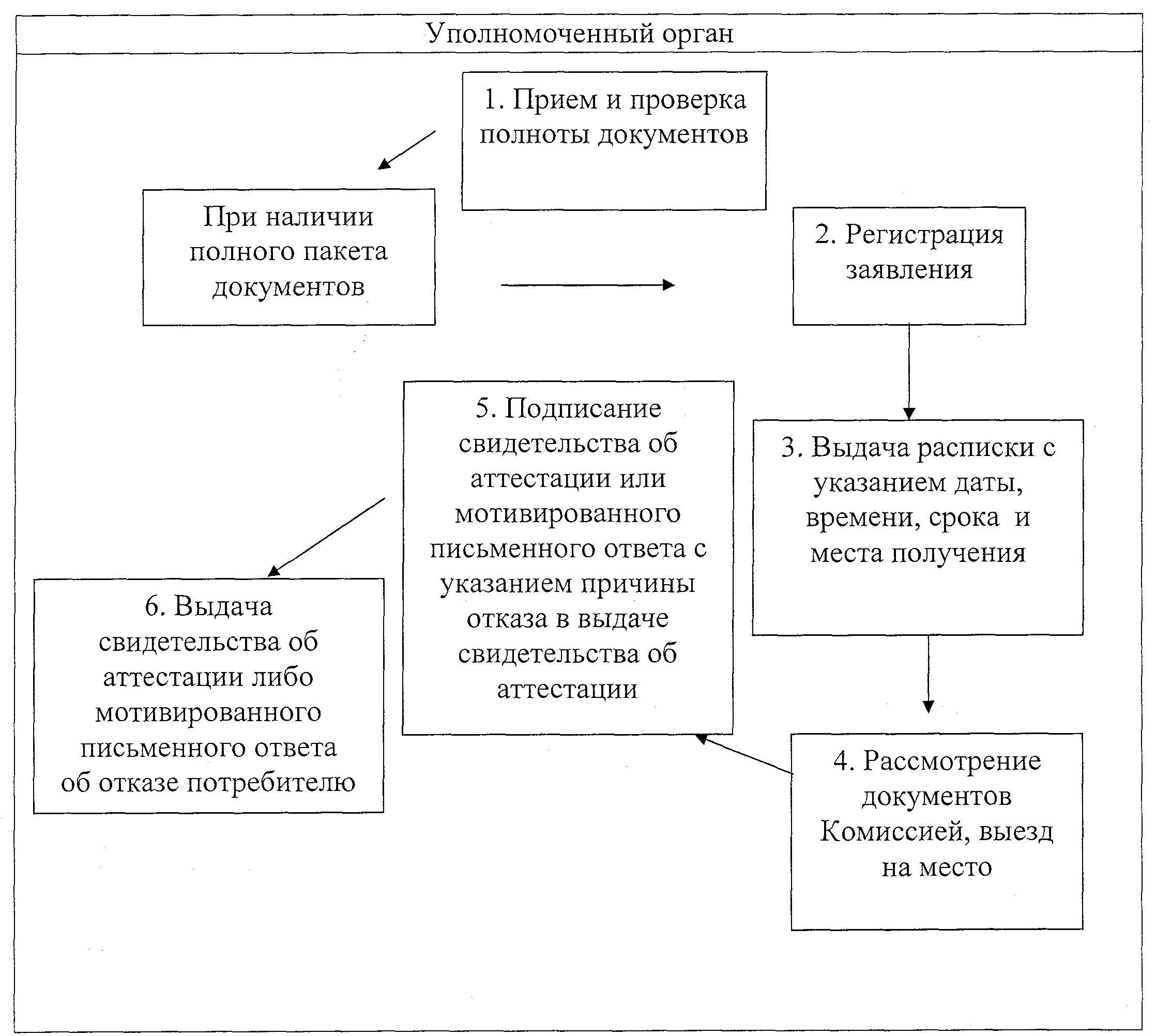 

Приложение 4                

к Регламенту государственной услуги    

"Аттестация производителей оригинальных,  

элитных семян, семян первой, второй и третьей 

репродукций и реализаторов семян"      Описание последовательности и взаимодействие административных действий (процедур)

Таблица 1. Описание действий СФЕ

Таблица 2. Варианты использования. Основной процесс

Таблица 3. Варианты использования. Альтернативный процесс

Утвержден           

постановлением акимата    

от 9 июля 2012 года № 310   

Регламент государственной услуги

"Выдача ветеринарного паспорта на животное" 

1. Основные понятия      1. В настоящем Регламенте государственной услуги "Выдача ветеринарного паспорта на животное" (далее - Регламент) используются следующие понятия:

      1) ветеринарный паспорт - документ установленной Правительством Республики Казахстан формы, в котором в целях учета животных указываются: владелец, вид, пол, масть, возраст животного;

      2) индивидуальный номер - индивидуальный код, присваиваемый животному, включающий в себя буквенное и цифровое обозначение, наносимое на бирку, чип, болюс или тавро;

      3) структурно-функциональные единицы - участвующие в процессе оказания государственной услуги (ответственные лица уполномоченных органов, структурные подразделения государственных органов, государственные органы, информационные системы или их подсистемы) (далее - СФЕ);

      4) потребитель - физические и юридические лица;

      5) уполномоченный орган – местные исполнительные органы районов (города областного значения), городов районного значения, поселков, аулов (сел), аульных (сельских) округов. 

2. Общие положения      2. Государственная услуга "Выдача ветеринарного паспорта на животное" оказывается физическим и юридическим лицам и осуществляется в порядке, установленном стандартом государственной услуги, утвержденным постановлением Правительства Республики Казахстан от 29 апреля 2011 года № 464 "Об утверждении стандартов государственных услуг в области племенного животноводства и ветеринарии и внесении изменений и дополнения в постановление Правительства Республики Казахстан от 20 июля 2010 года № 745" и настоящим Регламентом.



      3. Государственная услуга предоставляется специалистом уполномоченного органа, осуществляющим деятельность в области ветеринарии, по адресам, указанным в приложениях 1, 2, 3 к настоящему Регламенту.



      4. Форма оказываемой государственной услуги: не автоматизированная.



      5. Государственная услуга оказывается на основании подпункта 20) пункта 2 статьи 10, подпункта 12) статьи 10-1 и пункта 2 статьи 35 Закона Республики Казахстан от 10 июля 2002 года "О ветеринарии", постановления Правительства Республики Казахстан от 31 декабря 2009 года № 2331 "Об утверждении Правил идентификации сельскохозяйственных животных", постановления Правительства Республики Казахстан от 20 июля 2010 года № 745 "Об утверждении реестра государственных услуг, оказываемых физическим и юридическим лицам".



      6. Государственная услуга (выдача бланков ветеринарного паспорта на животное) оказывается платно. Потребитель оплачивает через банки второго уровня или организации, осуществляющие отдельные виды банковских операций, стоимость бланка, определенную по результатам конкурса о государственных закупках.

      Потребитель при оплате государственной услуги заполняет следующие формы документов:

      1) при наличном способе оплаты - квитанцию об оплате;

      2) при безналичном способе оплаты, в соответствии с Правилами использования платежных документов и осуществления безналичных платежей и переводов денег на территории Республики Казахстан, утвержденных Постановлением Правления Национального Банка Республики Казахстан от 25 апреля 2000 года № 179 "Об утверждении Правил использования платежных документов и осуществления безналичных платежей и переводов денег на территории Республики Казахстан" - платежное поручение.



      7. Результатом оказываемой государственной услуги является выдача ветеринарного паспорта на животное (дубликата ветеринарного паспорта на животное, выписки из ветеринарного паспорта на животное) (на бумажном носителе) либо мотивированный ответ об отказе в предоставлении государственной услуги в письменном виде. 

3. Требования к порядку оказания государственной услуги      8. Информация о государственной услуге и Регламент государственной услуги размещены на интернет-ресурсе Министерства сельского хозяйства Республики Казахстан: www.minagri.gov.kz, на стендах, расположенных в помещениях уполномоченных органов по адресам, указанным в приложениях 1, 2, 3 к настоящему Регламенту.



      9. Государственная услуга предоставляется в следующие сроки:

      1) срок выдачи ветеринарного паспорта на животное (выписки из ветеринарного паспорта на животное) с момента присвоения животному индивидуального номера или отказ в их выдаче - в течение 3 (трех) рабочих дней;

      2) срок выдачи дубликата ветеринарного паспорта на животное со дня подачи владельцем заявления о потере паспорта на его животное - в течение 10 (десяти) рабочих дней;

      3) максимально допустимое время ожидания до получения государственной услуги - не более 30 (тридцати) минут;

      4) максимально допустимое время обслуживания получателя государственной услуги - не более 40 (сорока) минут.



      10. Государственная услуга предоставляется в соответствии с установленным графиком работы с 9.00 часов до 18.00 часов, с перерывом на обед с 13.00 до 14.00 часов, за исключением праздничных и выходных дней (суббота, воскресенье). Прием осуществляется в порядке очереди без предварительной записи и ускоренного обслуживания.



      11. Государственная услуга оказывается в зданиях уполномоченного органа по месту проживания потребителя, где предусмотрены условия для обслуживания потребителей, в том числе для лиц с ограниченными физическими возможностями. Залы ожидания оснащены информационными стендами с образцами заполненных бланков.



      12. Основанием для отказа в предоставлении государственной услуги является отсутствие присвоенного индивидуального номера животного.



      13. Ветеринарный паспорт на животное (дубликат ветеринарного паспорта на животное, выписка из ветеринарного паспорта на животное) выдается владельцу животного либо его представителю при его личном посещении.



      14. Этапы оказания государственной услуги с момента получения заявления от потребителя для получения государственной услуги и до момента выдачи результата государственной услуги:

      1) потребитель подает заявление в уполномоченный орган;

      2) специалист уполномоченного органа, осуществляющий деятельность в области ветеринарии, регистрирует заявление потребителя, проверяет наличие необходимых документов, полноту и правильность их оформления, при соответствии пакета документов принимает решение о предоставлении государственной услуги;

      3) специалист уполномоченного органа, осуществляющий деятельность в области ветеринарии, выдает потребителю ветеринарный паспорт на животное (дубликат ветеринарного паспорта на животное, выписку из ветеринарного паспорта на животное) либо мотивированный ответ об отказе в предоставлении государственной услуги в письменном виде.



      15. Схемы, отражающие взаимосвязь между логической последовательностью административных действий в процессе оказания государственной услуги и СФЕ, приведены в приложении 4 к настоящему Регламенту.



      16. Текстовое табличное описание последовательности и взаимодействие административных действий (процедур) каждой СФЕ с указанием срока выполнения каждого административного действия (процедуры) приведено в приложении 5 к настоящему Регламенту.



      17. Минимальное количество лиц, осуществляющих прием документов для оказания государственной услуги в уполномоченном органе, составляет один сотрудник. 

4. Описание порядка действия (взаимодействия) в процессе оказания государственной услуги      18. Для получения ветеринарного паспорта на животное потребителем предоставляется документ, подтверждающий оплату стоимости бланка ветеринарного паспорта на животное. Кроме того, необходимо наличие на животном - присвоенного индивидуального номера.



      19. Для получения дубликата ветеринарного паспорта (выписки из ветеринарного паспорта) на животное потребитель обращается в уполномоченный орган и предоставляет:

      1) письменное заявление произвольной формы;

      2) документы, подтверждающие факт утери (порчи) ветеринарного паспорта на животное (при их наличии).



      20. При обращении для получения дубликата ветеринарного паспорта на животное (выписки из ветеринарного паспорта на животное) заявление потребителя регистрируется в журнале регистрации и выдается талон с указанием даты и времени, срока и места получение потребителем государственной услуги. 

5. Ответственность должностных лиц, оказывающих государственные услуги      21. Ответственным лицом за оказание государственной услуги является руководитель уполномоченного органа (далее - должностное лицо).

      Должностные лица несут ответственность за реализацию оказания государственной услуги в установленные сроки в соответствии с законами Республики Казахстан.

Приложение 1                 

к Регламенту государственной услуги     

"Выдача ветеринарного паспорта на животное"   Перечень уполномоченных органов по оказанию государственной услуги

Приложение 2                  

к Регламенту государственной услуги     

"Выдача ветеринарного паспорта на животное"   Перечень уполномоченных органов по оказанию государственной услуги

Приложение 3                  

к Регламенту государственной услуги     

"Выдача ветеринарного паспорта на животное"   Перечень уполномоченных органов по оказанию государственной услуги

Приложение 4                

к Регламенту государственной услуги     

"Выдача ветеринарного паспорта на животное"   Процесс оказания государственной услуги

"Выдача ветеринарного паспорта на животное"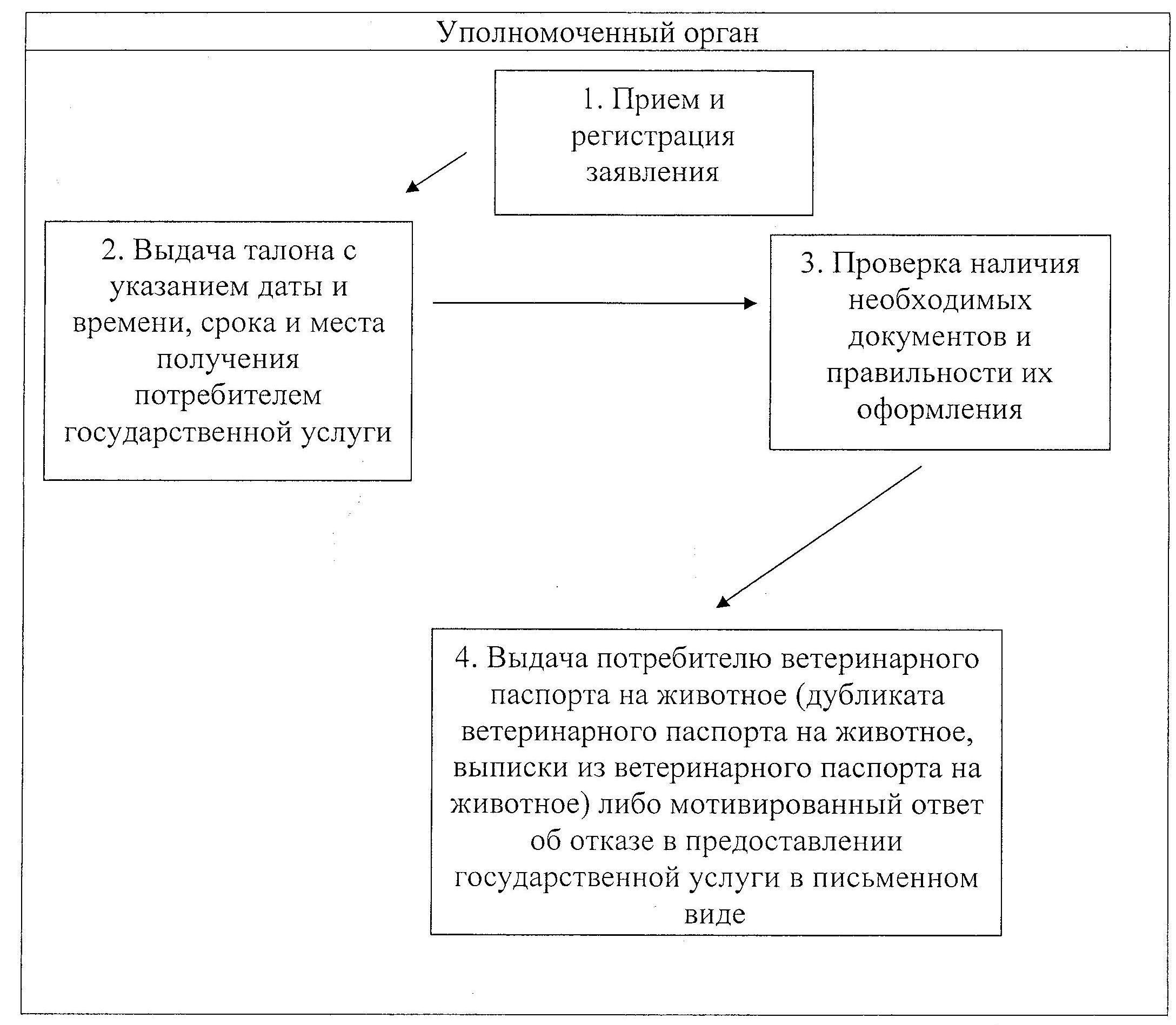 

Приложение 5                  

к Регламенту государственной услуги      

"Выдача ветеринарного паспорта на животное"   Описание последовательности и взаимодействие

административных действий (процедур)

Таблица 1. Описание действий СФЕ

Таблица 2. Варианты использования. Основной процесс

Таблица 3. Варианты использования. Альтернативный процесс

Утвержден         

постановлением акимата   

от 9 июля 2012 года № 310   

Регламент государственной услуги

"Выдача ветеринарной справки" 

1. Основные понятия      1. В настоящем Регламенте государственной услуги "Выдача ветеринарной справки" (далее - Регламент) используются следующие понятия:

      1) структурно-функциональные единицы - участвующие в процессе оказания государственной услуги (ответственные лица уполномоченных органов, структурные подразделения государственных органов, государственные органы, информационные системы или их подсистемы) (далее - СФЕ);

      2) потребитель - физические и юридические лица;

      3) уполномоченный орган – аппарат акима города районного значения, поселка, аула (села), аульного (сельского) округа. 

2. Общие положения      2. Государственная услуга "Выдача ветеринарной справки" оказывается физическим и юридическим лицам и осуществляется в порядке, установленном стандартом государственной услуги, утвержденным постановлением Правительства Республики Казахстан от 29 апреля 2011 года № 464 "Об утверждении стандартов государственных услуг в области племенного животноводства и ветеринарии и внесении изменений и дополнения в постановление Правительства Республики Казахстан от 20 июля 2010 года № 745" и настоящим Регламентом.



      3. Государственная услуга предоставляется специалистом уполномоченного органа, осуществляющим деятельность в области ветеринарии, по адресам, указанным в приложении 1 к настоящему Регламенту.



      4. Форма оказываемой государственной услуги: не автоматизированная.



      5. Государственная услуга оказывается на основании

подпункта 13) статьи 10-1 и пункта 2 статьи 35 Закона Республики Казахстан от 10 июля 2002 года "О ветеринарии" и постановления Правительства Республики Казахстан от 20 июля 2010 года № 745 "Об утверждении реестра государственных услуг, оказываемых физическим и юридическим лицам".



      6. Государственная услуга оказывается платно (выдача бланков ветеринарной справки). Потребитель оплачивает через банки второго уровня или организации, осуществляющие отдельные виды банковских операции, стоимость бланка, определенную по результатам конкурса о государственных закупках.

      Потребитель при оплате государственной услуги заполняет следующие формы документов:

      1) при наличном способе оплаты - квитанцию об оплате;

      2) при безналичном способе оплаты, в соответствии с Правилами использования платежных документов и осуществления безналичных платежей и переводов денег на территории Республики Казахстан, утвержденных Постановлением Правления Национального Банка Республики Казахстан от 25 апреля 2000 года № 179 "Об утверждении Правил использования платежных документов и осуществления безналичных платежей и переводов денег на территории Республики Казахстан" - платежное поручение.



      7. Результатом оказываемой государственной услуги является выдача ветеринарной справки (на бумажном носителе) либо мотивированный ответ об отказе в предоставлении государственной услуги в письменном виде. 

3. Требования к порядку оказания государственной услуги      8. Информация о государственной услуге и регламент государственной услуги размещены на интернет-ресурсе Министерства сельского хозяйства Республики Казахстан: www.minagri.gov.kz, а также на информационных стендах, расположенных в помещениях уполномоченных органов по адресам, указанным в приложении 1 к настоящему Регламенту.



      9. Государственная услуга предоставляется в следующие сроки:

      1) государственная услуга предоставляется в течение дня обращения;

      2) максимально допустимое время ожидания до получения государственной услуги - не более 30 (тридцати) минут;

      3) максимально допустимое время обслуживания получателя государственной услуги - не более 30 (тридцати) минут.



      10. Государственная услуга предоставляется в соответствии с установленным графиком работы с 9.00 часов до 18.00 часов, с перерывом на обед с 13.00 до 14.00 часов, за исключением праздничных и выходных дней (суббота, воскресенье). Прием осуществляется в порядке очереди без предварительной записи и ускоренного обслуживания.



      11. Государственная услуга оказывается в зданиях уполномоченного органа по месту проживания потребителя, где предусмотрены условия для обслуживания потребителей, в том числе для лиц с ограниченными физическими возможностями. Залы ожидания оснащены информационными стендами с образцами заполненных бланков.



      12. Государственная услуга предоставляется потребителю либо его представителю при его личном посещении.

      13. Основаниями для отказа в предоставлении государственной услуги являются следующие случаи:

      1) в случае, если животное, продукция и сырье животного происхождения (далее - объект) перемещаются из неблагополучной зоны;

      2) обнаружение болезни заразного характера;

      3) отсутствие индивидуального номера животного;

      4) несоответствие перемещаемого (перевозимого) объекта, транспортного средства ветеринарно-санитарным требованиям и требованиям безопасности.



      14. Этапы оказания государственной услуги с момента обращения потребителя либо его представителя для получения государственной услуги и до момента выдачи результата государственной услуги:

      1) потребитель либо его представитель непосредственно обращаются в уполномоченный орган;

      2) специалист уполномоченного органа, осуществляющий деятельность в области ветеринарии, регистрирует обращение потребителя, проверяет наличие необходимых документов, полноту и правильность их оформления, при соответствии пакета документов принимает решение о предоставлении государственной услуги;

      3) специалист уполномоченного органа, осуществляющий деятельность в области ветеринарии, выдает потребителю ветеринарную справку либо мотивированный ответ об отказе в предоставлении государственной услуги в письменном виде.



      15. Схемы, отражающие взаимосвязь между логической последовательностью административных действий в процессе оказания государственной услуги и СФЕ, приведены в приложении 2 к настоящему Регламенту.



      16. Текстовое табличное описание последовательности и взаимодействие административных действий (процедур) каждой СФЕ с указанием срока выполнения каждого административного действия (процедуры) приведено в приложении 3 к настоящему Регламенту. 

4. Описание порядка действия (взаимодействия) в процессе оказания государственной услуги      17. Для получения государственной услуги потребитель предоставляет ветеринарный паспорт на животное, документ, подтверждающий оплату стоимости бланка ветеринарной справки специалисту уполномоченного органа, осуществляющему деятельность в области ветеринарии, по адресам, указанным в приложении 1 к настоящему Регламенту.



      18. Для получения государственной услуги потребитель представляет следующие документы:

      1) ветеринарный паспорт на животное;

      2) на кожевенно-меховое сырье обязательно наличие ярлыка, с указанием индивидуального номера животного;

      3) документ, подтверждающий оплату стоимости бланка ветеринарной справки.



      19. Обращение потребителя государственной услуги регистрируется специалистом уполномоченного органа, осуществляющим деятельность в области ветеринарии, в журнале учета обращения физических и юридических лиц, в котором указывается дата получения потребителем государственной услуги. 

5. Ответственность должностных лиц, оказывающих государственные услуги      20. Ответственным лицом за оказание государственной услуги является руководитель уполномоченного органа (далее - должностное лицо).

      Должностные лица несут ответственность за реализацию оказания государственной услуги, в установленные сроки, в соответствии с законами Республики Казахстан.

Приложение 1             

к Регламенту государственной услуги  

"Выдача ветеринарной справки"      Перечень уполномоченных органов по оказанию государственной услуги

Приложение 2             

к Регламенту государственной услуги  

"Выдача ветеринарной справки"     Процесс оказания государственной услуги

"Выдача ветеринарной справки"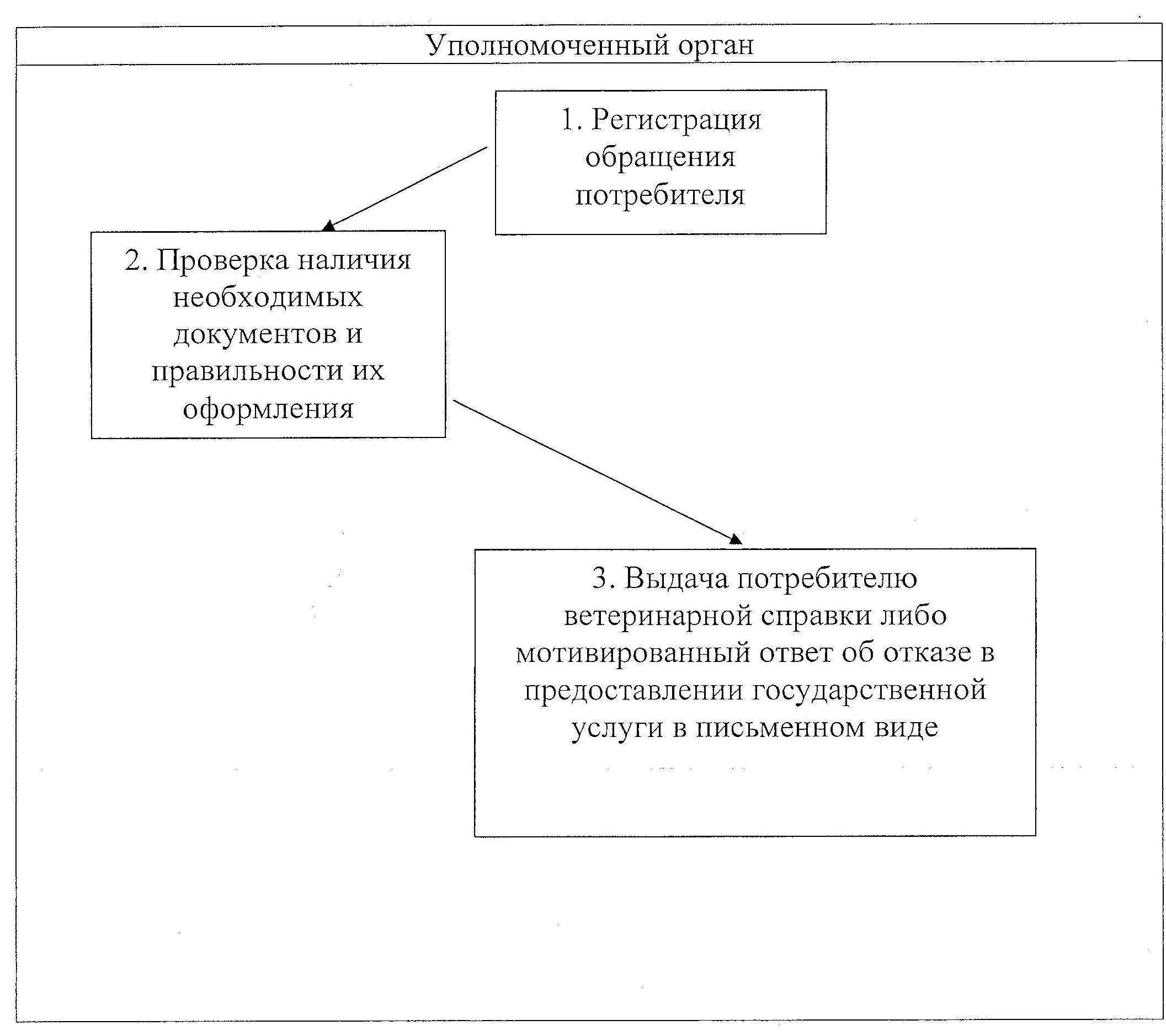 

Приложение 3            

к Регламенту государственной услуги  

"Выдача ветеринарной справки"     Описание последовательности и взаимодействие

административных действий (процедур)

Таблица 1. Описание действий СФЕ

Таблица 2. Варианты использования. Основной процесс

Таблица 3. Варианты использования. Альтернативный процесс
					© 2012. РГП на ПХВ «Институт законодательства и правовой информации Республики Казахстан» Министерства юстиции Республики Казахстан
				Наименование

уполномоченных

органовЮридический

адресКонтактный телефонЭлектронная

почтаГосударственное

учреждение "Отдел

сельского

хозяйства города

Аркалык"город

Аркалык,

проспект

Абая, 298-714-30-7-07-90

8-714-30-7-01-88sh_ark@mail.kzГосударственное

учреждение "Отдел

сельского

хозяйства города

Рудный"город

Рудный,

улица Ленина, 958-714-31-4-98-46selhoz_lsk@mail.ruГосударственное

учреждение "Отдел

сельского

хозяйства города

Костанай"город

Костанай,

улица

Пушкина, 988-714-2-57-57-43

8-714-2-57-57-73ocx@kostanay.kzГосударственное

учреждение "Отдел

сельского

хозяйства и

ветеринарии

акимата города

Лисаковска"город

Лисаковск,

улица Мира,

318-714-33-3-83-91Selhoz_lsk@mail.ruНаименование

уполномоченных

органовЮридический

адресКонтактный

телефонЭлектронная

почтаГосударственное

учреждение

"Аппарат акима

села Аккошкар"город Аркалык,

село Аккошкар,

улица Абая, 138-714-30-3-00-90arkalyk@kostanay.kzГосударственное

учреждение

"Аппарат акима

села Алуа"город Аркалык,

село Алуа,

улица

Джангельдина, 18-714-30-3-04-81arkalyk@kostanay.kzГосударственное

учреждение

"Аппарат акима

села Ангарское"город Аркалык,

село

Ангарское,

улица Ленина,

138-714-30-7-07-17arkalyk@kostanay.kzГосударственное

учреждение

"Аппарат акима

села Ашутасты"город Аркалык,

село Ашутасты,

улица Мичурина,

здание 28-714-30-2-20-20arkalyk@kostanay.kzГосударственное учреждение «Аппарат акима села Восточное»город Аркалык, село Восточное, улица Советская, 88-714-30-2-31-11arkalyk@kostanay.kzГосударственное

учреждение

"Аппарат акима

села Жалгызтал"город Аркалык,

село

Жалгызтал,

улица

Центральная, 108-714-30-3-03-84arkalyk@kostanay.kzГосударственное

учреждение

"Аппарат акима

села Жанакала"город Аркалык, село Жанакала, улица Абдыгапархан, 88-714-30-3-05-45arkalyk@kostanay.kzГосударственное

учреждение

"Аппарат акима

села Коктау"город Аркалык,

село Коктау,

улица

Молдагулова, 58-714-30-3-00-77arkalyk@kostanay.kzГосударственное

учреждение

"Аппарат акима

села Матросово"город Аркалык,

село

Матросово,

улица Степная,

18-714-30-3-03-23arkalyk@kostanay.kzГосударственное

учреждение

"Аппарат акима

села Мирное"город Аркалык,

село Мирное,

улица

Механизаторов,

138-714-30-3-08-63arkalyk@kostanay.kzГосударственное

учреждение

"Аппарат акима

села Молодежное"город Аркалык,

село

Молодежное,

улица Дубанова,

258-714-30-3-06-16

8-714-30-7-09-53

8-714-30-7-39-03arkalyk@kostanay.kzГосударственное

учреждение

"Аппарат акима

села Уштобе"город Аркалык,

село Уштобе,

улица

Строительная,

138-714-30-2-60-70arkalyk@kostanay.kzГосударственное

учреждение

"Аппарат акима

села Фурманово"город Аркалык,

село

Фурманово,

улица Мира, 108-714-30-2-40-40

8-714-30-2-41-38arkalyk@kostanay.kzГосударственное

учреждение

"Аппарат акима

села Целинное"город Аркалык,

село Целинное,

улица Ленина,

458-714-30-3-07-27arkalyk@kostanay.kzГосударственное

учреждение

"Аппарат акима

села Екидин"город Аркалык,

село Екидин,

улица Озен, 7 8-714-57-3-29-29arkalyk@kostanay.kzГосударственное

учреждение

"Аппарат акима

Кайндинского

сельского округа"город Аркалык,

село Каинды,

улица Кулымбет,

368-714-30-3-02-82arkalyk@kostanay.kzГосударственное

учреждение

"Аппарат акима

Родинского

сельского округа"город Аркалык,

село Родина,

улица Гагарина,

218-714-30-2-11-77ap.rodinskogo@

yandex.kzГосударственное

учреждение

"Аппарат акима

поселка

Октябрьский"город

Лисаковск,

поселок

Октябрьский,

улица

Буденного, 5а8-714-33-5-01-95okt_akimat@mail.ruГосударственное

учреждение

"Аппарат акима

села

Красногорское"город

Лисаковск,

село

Красногорское8-714-58-3-40-30krasnogorsk@lsk.kzГосударственное

учреждение

"Аппарат акима

поселка Качар"город Рудный,

поселок Качар,

1 микрорайон,

388-714-56-2-04-71

8-714-56-2-04-87akimatkachar@

mail.ruГосударственное

учреждение

"Аппарат акима

поселка

Горняцкий"город Рудный,

поселок

Горняцкий,

улица Сатпаева,

248-714-31-2-15-18

8-714-31-2-13-16gornrud@yandex.ruГосударственное

учреждение

"Аппарат акима

села Убаганское"Алтынсаринский

район,

село

Убаганское,

улица Ленина, 48-714-45-3-42-21ubagan@mail.ruГосударственное

учреждение

"Аппарат акима

села Красный

Кордон"Алтынсаринский

район, село

Красный

Кордон, улица

Центральная8-714-55-6-96-90

8-714-45-22-6-64Altynsarkrasnykardon@ rambler.ruГосударственное

учреждение

"Аппарат акима

села Свердловка"Алтынсаринский

район,

село

Свердловка,

улица Ленина,

288-714-45-3-37-35altynsarsverdlova@ rambler.ruГосударственное

учреждение

"Аппарат акима

Большечураковс-

кого сельского

округа"Алтынсаринский

район,

село

Большая-

Чураковка,

улица

Советская, 408-714-45-3-58-16altynshrchurakov@

rambler.ruГосударственное

учреждение

"Аппарат акима

Димитровского

сельского округа"Алтынсаринский

район,

село

Танабаевское,

улица Ленина8-714-45-3-24-10Altynsardmt@

rambler.ruГосударственное

учреждение

"Аппарат акима

Докучаевского

сельского округа"Алтынсаринский

район,

село

Докучаевка,

улица

Первомайская, 18-714-45-3-21-41

8-714-45-51-1-10altynsardokuchaevo@

rambler.ruГосударственное

учреждение

"Аппарат акима

Лермонтовского

сельского округа"Алтынсаринский

район,

село

Лермонтово,

улица Школьная,

108-714-45-3-25-32LLermontovskiy@

mail.ruГосударственное

учреждение

"Аппарат акима

Маяковского

сельского округа"Алтынсаринский

район, село

Первомайское,

улица Луговая,

18-714-45-3-49-72altynsarmayakov@

rambler.ruГосударственное

учреждение

"Аппарат акима

Новоалексеевского

сельского округа"Алтынсаринский

район, село

Новоалексеевка,

улица Ленина8-714-45-3-27-19altynsarnovoalekseev@ rambler.ruГосударственное

учреждение

"Аппарат акима

Приозерного

сельского округа"Алтынсаринский

район,

село

Приозерное,

улица Ленина,

328-714-45-3-31-38altynsarprioz@

mail.ruГосударственное

учреждение

"Аппарат акима

Силантьевского

сельского округа"Алтынсаринский

район,

село

Силантьевка,

улица Мира, 158-714-45-2-11-73

8-714-45-2-13-52Silantevka.akimat@

mail.ruГосударственное

учреждение

"Аппарат акима

Щербаковского

сельского округа"Алтынсаринский

район,

село Щербаково,8-714-45-33-6-06

8-714-45-33-5-23dokumen_Alma@

mail.ruГосударственное

учреждение

"Аппарат акима

села Амангельды"Амангельдинский

район,

село

Амангельды,

улица Майлина,

148-714-40-2-17-00

8-714-40-2-20-22amanselakim@mail.ruГосударственное

учреждение

"Аппарат акима

села Аксай"Амангельдинский район, село Аксай, улица Бейбитшилик, 18-714-38 3-10-10amangeldy@

kostanay.kzГосударственное

учреждение

"Аппарат акима

села Степняк"Амангельдинский

район,

село Степняк,

улица Абая, 68-714-38-3-20-20amangeldy@

kostanay.kzГосударственное

учреждение

"Аппарат акима

села Уштогай"Амангельдинский

район,

село Уштогай,

улица Школьная,

18-714-38-3-20-10amangeldy@

kostanay.kz Государственное

учреждение

"Аппарат акима

села Тасты"Амангельдинский

район,

село Тасты8-714-40-2-13-99amangeldy@

kostanay.kzГосударственное

учреждение

"Аппарат акима

Амантогайского

сельского округа"Амангельдинский

район,

село Амантогай,

улица Маметова,

78-714-40-2-53-93Amantogay@mail.ruГосударственное

учреждение

"Аппарат акима

Байгабылского

сельского округа"Амангельдинский

район,

село Байгабыл,

улица

Байкадамова, 138-714-40-2-55-75amangeldy@

kostanay.kzГосударственное

учреждение

"Аппарат акима

Есирского

сельского округа"Амангельдинский

район, село

Есир,

улица Наурыз,

2/18-714-40-2-20-31amangeldy@

kostanay.kzГосударственное

учреждение

"Аппарат акима

Кабыргинского

сельского округа"Амангельдинский

район,

село Кабырга,

улица Достык,

118-714-40-2-16-50amangeldy@

kostanay.kzГосударственное

учреждение

"Аппарат акима

Карасуского

сельского округа"Амангельдинский

район, село

Карасу,

улица Есполова8-714-40-2-13-92amangeldy@

kostanay.kzГосударственное учреждение «Аппарат акима Карынсалдинского сельского округа»Амангельдинский район, село Карынсалды,улица Наурыз, 58-714-59-2-00-01amangeldy@

kostanay.kzГосударственное

учреждение

"Аппарат акима

Кумкешуского

сельского округа"Амангельдинский

район,

село Кумкешу,

улица Абая, 28-714-40-2-15-99amangeldy@

kostanay.kzГосударственное

учреждение

"Аппарат акима

Урпекского

сельского округа"Амангельдинский

район,

село Урпек,

улица

Жангельдина, 128-714-40-2-51-74amangeldy@

kostanay.kzГосударственное

учреждение

"Аппарат акима

села Аулиеколь"Аулиекольский

район,

село Аулиеколь,

улица

Байтурсынова,

498-714-53-2-11-70

8-714-53-2-11-68auliekol1940@

mail.ruГосударственное

учреждение

"Аппарат акима

села Косагал"Аулиекольский

район, село

Косагал, улица

Молодежная, 18-714-53-9-72-15

8-714-53-2-58-16auliekol@

kostanay.kzГосударственное

учреждение

"Аппарат акима

села

К. Тургумбаева"Аулиекольский

район,

село

К. Тургумбаева8-714-59-2-02-14auliekol@

kostanay.kzГосударственное

учреждение

"Аппарат акима

села

Первомайское"Аулиекольский

район,

село

Первомайское8-714-53-9-35-37auliekol@

kostanay.kzГосударственное

учреждение

"Аппарат акима

поселка Кушмурун"Аулиекольский

район,

поселок

Кушмурун,

улица Ленина,

588-714-53-9-53-99

8-714-53-3-23-00olga-kriukova@

mail.ruГосударственное

учреждение

"Аппарат акима

Аманкарагайского

сельского округа"Аулиекольский

район,

село

Аманкарагай,

улица Ленина,

588-714-53-9-95-79aman_akimat@mail.ruГосударственное

учреждение

"Аппарат акима

Диевского

сельского округа"Аулиекольский

район, село

Диевка,

улица Ленина, 58-714-53-9-11-32auliekol@

kostanay.kzГосударственное

учреждение

"Аппарат акима

Казанбасского

сельского округа"Аулиекольский

район,

село

Октябрьское,

улица Ленина,

108-714-53-2-67-22auliekol@

kostanay.kzГосударственное

учреждение

"Аппарат акима

Москалевского

сельского

округа"Аулиекольский

район,

село

Москалевка,

улица Наметова,

238-714-53-9-43-42Moskalevka_akimat@

mail.ruГосударственное

учреждение

"Аппарат акима

Новонежинского

сельского округа"Аулиекольский

район,

село Новонежинка,

улица

Комсомольская,

58-714-53-9-77-48

8-714-53-9-78-62cnara.fatkullina@

yandex.ruГосударственное

учреждение

"Аппарат акима

Новоселовского

сельского округа"Аулиекольский

район,

село

Новоселовка,

улица Целинная,

78-714-53-2-11-94dias-burkut@mail.ruГосударственное

учреждение

"Аппарат акима

Сулукольского

сельского округа"Аулиекольский

район,

село Юльевка,

улица Ленина, 38-714-53-9-37-02auliekol@

kostanay.kzГосударственное

учреждение

"Аппарат акима

Тимофеевского

сельского округа"Аулиекольский

район,

село

Тимофеевка,

улица Школьная8-714-53-9-41-96timofeevkaGU-2011@

mail.ruГосударственное

учреждение

"Аппарат акима

Черниговского

сельского округа"Аулиекольский

район,

село

Черниговка,

улица Ленина,

298-714-53-9-87-44auliekol@

kostanay.kzГосударственное

учреждение

"Аппарат акима

Шагалинского

сельского округа"Аулиекольский

район,

село Шагала8-714-53-2-12-38

8-714-53-2-63-37auliekol@

kostanay.kzГосударственное

учреждение

"Аппарат акима

села Денисовка"Денисовский

район,

село

Денисовка,

улица Калинина,

68-714-34-2-22-77

8-714-34-9-24-30denisovka@mail.kzГосударственное

учреждение

"Аппарат акима

села Перелески"Денисовский

район, село

Перелески,

улица

Центральная, 18-714-34-9-31-67akimatpereleski@

mail.ruГосударственное

учреждение

"Аппарат акима

Архангельского

сельского округа"Денисовский

район,

село

Жалтырколь,

улица Мира, 88-714-34-9-33-99arhanokrug@mail.ruГосударственное

учреждение

"Аппарат акима

Аршалинского

сельского округа"Денисовский

район,

село Аршалы,

улица

Центральная, 98-714-34-9-51-98

8-714-34-2-51-98akimat-arshala@

mail.ruГосударственное

учреждение

"Аппарат акима

Аятского

сельского округа"Денисовский

район,

село Аятское,

улица 50 лет

Казахстана, 28-714-34-9-75-44guayatskookruga@

mail.ruГосударственное

учреждение

"Аппарат акима

Зааятского

сельского округа"Денисовский

район,

село

Зааятское,

улица

Московская, 68-714-34-9-61-07zaaietocrug@

rambler.ruГосударственное

учреждение

"Аппарат акима

Комаровского

сельского округа"Денисовский

район,

село

Комаровка,

улица Первая, 18-714-34-9-37-46

8-714-34-2-50-46akimat_komarova@

rambler.ruГосударственное

учреждение

"Аппарат акима

Красноармейского

сельского округа"Денисвоский

район, село

Фрунзенское,

улица

Комсомольская,

18-714-34-9-54-10akimat_frunze@

mail.ruГосударственное

учреждение

"Аппарат акима

Крымского

сельского округа"Денисовский

район,

село Крымское,

улица Ленина, 28-714-34-9-64-31krim_akimat@mail.kzГосударственное

учреждение

"Аппарат акима

Некрасовского

сельского округа"Денисовский

район,

село

Некрасовка,

улица Комарова,

148-714-34-9-11-83

8-714-34-2-25-17Zauresch_n@mail.ruГосударственное

учреждение

"Аппарат акима

Покровского

сельского округа"Денисовский

район,

село Покровка,

улица Мира, 68-714-34-9-34-82

8-714-34-2-53-82pokrovka_akimat@

mail.kzГосударственное

учреждение

"Аппарат акима

Приреченского

сельского округа"Денисовский

район,

село

Приреченка,

улица Ленина, 28-714-34-9-46-75

8-714-34-9-49-75prirak@mail.ruГосударственное

учреждение

"Аппарат акима

Свердловского

сельского округа"Денисовский

район,

село

Свердловка,

улица Школьная,

18-714-34-9-45-67magusa@ mail.ru

sverdlov_akimat@

mail.kzГосударственное

учреждение

"Аппарат акима

Тельманского

сельского округа"Денисовский

район,

село

Антоновка,

улица Садовая,

388-714-34-9-72-73telman_co@mail.ruГосударственное

учреждение

"Аппарат акима

Тобольского

сельского округа"Денисовский

район,

село Глебовка,

улица

Центральная8-714-34-9-43-73tobol_akimat@

mail.kzГосударственное

учреждение

"Аппарат акима аула Акколь"Джангельдинский

район,

аул Акколь8-714-39-2-14-04Akimatjang@mail.ruГосударственное

учреждение

"Аппарат акима

села Аралбай"Джангельдинский

район,

село Аралбай,

улица

Независимости,

38-714-39-2-53-33Akimatjang@mail.ruГосударственное

учреждение

"Аппарат акима

села Бидайык"Джангельдинский

район,

село Бидайык,

улица

Независимости,

168-714-59-2-01-01Akimatjang@mail.ruГосударственное

учреждение

"Аппарат акима

села Карасу"Джангельдинский

район,

село Карасу,

улица Женис, 118-714-59-2-03-01

8-714-39-2-69-51Akimatjang@mail.ruГосударственное

учреждение

"Аппарат акима

села Милысай"Джангельдинский

район,

село Милысай,

улица Жастар, 68-714-57-3-10-10

8-714-59-2-07-41Akimatjang@mail.ruГосударственное

учреждение

"Аппарат акима

села Сужарган"Джангельдинский

район,

село Сужарган,

улица Астана,

108-714-39-2-86-21

8-714-39-2-61-94Akimatjang@mail.ruГосударственное

учреждение

"Аппарат акима

села Торгай"Джангельдинский

район, село

Торгай, улица

Амангельды, 388-714-39-2-15-00

8-714-39-2-15-04Selakimat@mail.ruГосударственное

учреждение

"Аппарат акима

села Шили"Джангельдинский

район,

село Шили,

улица Балдая, 18-714-39-2-16-33

8-714-59-2-17-31Akimatjang@mail.ruГосударственное

учреждение

"Аппарат акима

Акшиганакского

сельского округа"Джангельдинский

район,

аул Акшиганак,

улица

Тәуелсіздік, 128-714-49-2-53-33Akimatjang@mail.ruГосударственное

учреждение

"Аппарат акима

Албарбогетского

сельского округа"Джангельдинский

район,

село Кокалат,

улица

Нурманова, 18-714-59-2-44-16

8-714-39-2-62-62Akimatjang@mail.ruГосударственное

учреждение

"Аппарат акима

Амангельдинского

сельского округа"Джангельдинский

район, село

Шеген,

улица

Нарынбаева, 298-714-39-2-31-45Akimatjang@mail.ruГосударственное

учреждение

"Аппарат акима

Жаркольского

сельского округа"Джангельдинский

район,

село Тауыш,

улица

Желтоксан, 38-714-39-2-02-60Akimatjang@mail.ruГосударственное

учреждение

"Аппарат акима

Калам-Карасуского

сельского округа"Джангельдинский

район, аул

Калам-Карасу,

улица Душатова,

28-714-39-2-18-14

8-714-39-2-60-63Akimatjang@mail.ruГосударственное

учреждение

"Аппарат акима

Кызбельского

аульного округа"Джангельдинский

район,

село Сага,

улица Кудери

Акына, 88-714-59-2-12-01Akimatjang@mail.ruГосударственное

учреждение

"Аппарат акима

села Аккарга"Житикаринский

район, село

Аккарга, улица

Зайчиковой, 108-714-35-7-13-89zhitikara@

kostanay.kzГосударственное

учреждение

"Аппарат акима

села

Волгоградское"Житикаринский

район, село

Волгоградское8-714-35-7-73-42zhitikara@

kostanay.kzГосударственное

учреждение

"Аппарат акима

села Забеловка"Житикаринский

район,

село Забеловка8-714-35-9-23-42zabelovakimat@

mail.ruГосударственное

учреждение

"Аппарат акима

села Милютинка"Житикаринский

район,

село Милютинка8-714-35-9-63-42GUApparatAkimaMil@

mail.ruГосударственное

учреждение

"Аппарат акима

аула Пригородное"Житикаринский

район,

аул

Пригородное,

улица

П.Морозова, 118-714-35-7-33-31zolotareva@mail.ruГосударственное

учреждение

"Аппарат акима

села Приречное"Житикаринский

район, село

Приречное,

улица

Школьная, 18-714-35-7-63-42zhitikara@

kostanay.kzГосударственное

учреждение

"Аппарат акима

села Степное"Житикаринский

район, село

Степное, улица

Минская, 128-714-35-9-13-42stp.akim@mail.ruГосударственное

учреждение

"Аппарат акима

села Тимирязево"Житикаринский

район,

село

Тимирязево,

улица 40 лет

Октября, 18-714-35-7-83-42zhitikara@

kostanay.kzГосударственное

учреждение

"Аппарат акима

села Шевченковка"Житикаринский

район, село

Шевченковка,

улица

Советская, 158-714-35-9-43-42zhitikara@

kostanay.kzГосударственное

учреждение

"Аппарат акима

аула Чайковское"Житикаринский

район, аул

Чайковское,

улица Клубная,

138-714-35-9-83-42zhitikara@

kostanay.kzГосударственное

учреждение

"Аппарат акима

села Ырсай"Житикаринский

район, село

Ырсай, улица

Школьная, 128-714-35-9-25-30zhitikara@

kostanay.kzГосударственное

учреждение

"Аппарат акима

Большевистского

сельского округа"Житикаринский

район,

село

Тургеновка,

улица

Комсомольская,

168-714-35-9-53-42zhitikara@

kostanay.kzГосударственное

учреждение

"Аппарат акима

Муктикольского

сельского округа"Житикаринский

район,

село

Муктиколь,

улица Ленина,

118-714-357-53-66zhitikara@

kostanay.kzГосударственное

учреждение

"Аппарат акима

Тохтаровского

сельского округа"Житикаринский

район,

село

Тохтарово,

улица Школьная, 158-714-35-9-33-42zhitikara@

kostanay.kzГосударственное

учреждение

"Аппарат акима

села Алтынсарино"Камыстинский

район, село

Алтынсарино,

улица Школьная,

78-714-37-2-73-94Kgulsagira@mail.ruГосударственное

учреждение

"Аппарат акима

села Арка"Камыстинский

район,

село Арка8-714-37-2-45-35akimatarka@mail.ruГосударственное

учреждение

"Аппарат акима

села Аралколь"Камыстинский

район,

село Аралколь,

улица Абая, 18-714-37-2-74-46akimataralkol@

mail.ruГосударственное

учреждение

"Аппарат акима

села Дружба"Камыстинский

район,

село Дружба,

улица Школьная,

58-714-37-2-86-43Akimat-drujba@

mail.ruГосударственное

учреждение

"Аппарат акима

села Карабатыр"Камыстинский

район,

село Карабатыр8-714-37-2-32-26Murzahanova71@

mail.ruГосударственное

учреждение

"Аппарат акима

села Клочково"Камыстинский

район,

село Клочково,

улица Клочково,

98-714-37-2-33-42Akim_Kloshkovo@

mail.ruГосударственное

учреждение

"Аппарат акима

села Ливановка"Камыстинский

район,

село

Ливановка,

улица

Комсомольская8-714-37-2-55-46Akimat_Livanovka@

mail.ruГосударственное

учреждение

"Аппарат акима

села Пушкино"Камыстинский

район,

село Пушкино,

улица Школьная,

3/18-714-38-2-43-47AKIMAT_PUSHKINO@

mail.ruГосударственное

учреждение

"Аппарат акима

села Талдыколь"Камыстинский

район,

село Талдыколь,

улица

Октябрьская, 138-714-37-2-52-10AKIMAT_Taldykol@

mail.ruГосударственное

учреждение

"Аппарат акима

Бестобинского

сельского округа"Камыстинский

район,

село Бестобе8-714-37-2-71-10Akimatbestobe@

mail.ruГосударственное

учреждение

"Аппарат акима

Богдановского

сельского округа"Камыстинский

район,

село Фрунзе,

улица

Комсомольская,

118-714-37-2-82-17akimatbagdanovka@

mail.ruГосударственное

учреждение

"Аппарат акима

Горьковского

сельского округа"Камыстинский

район,

село Адаевка,

улица Школьная8-714-37-2-51-31Akimat-gorkovskij@

yandex.ruГосударственное

учреждение

"Аппарат акима

Жаилминского

сельского округа"Камыстинский

район,

село Жаилма,

улица Ленина, 38-714-38-2-43-22AKIMILMA@mail.ruГосударственное

учреждение

"Аппарат акима

Свердловского

сельского округа"Камыстинский

район,

село Камысты,

улица Ленина,

228-714-37-2-12-55Akim_sverdlov@

mail.ruГосударственное

учреждение

"Аппарат акима

Свободненского

сельского округа"Камыстинский

район, село

Свободное8-714-37-2-65-32akimatsvobodnyi@

mail.ruГосударственное

учреждение

"Аппарат акима

Уркашского

сельского округа"Камыстинский

район,

село Уркаш,

улица

Центральная, 88-714-37-2-73-60Akim_urkash2009@

mail.ruГосударственное

учреждение

"Аппарат акима

поселка

Карабалык"Карабалыкский

район, поселок

Карабалык,

улица

Нечипуренко, 178-714-41-3-40-51karab.karab2010@

mail.ruГосударственное

учреждение

"Аппарат акима

села Тогузак"Карабалыкский

район,

село Тогузак,

улица Степная,

88-714-41-2-37-45toguzak.karab@

mail.ruГосударственное

учреждение

"Аппарат акима

Белоглинского

сельского округа"Карабалыкский

район,

село

Белоглинка,

улица Иманова,

118-714-41-2-19-57beloglinka.karab@

mail.ruГосударственное

учреждение

"Аппарат акима

Боскольского

сельского округа"Карабалыкский

район,

село Босколь,

улица

Советская, 318-714-47-2-51-83Boskol.karab@

mail.ruГосударственное

учреждение

"Аппарат акима

Бурлинского

сельского округа"Карабалыкский

район,

село Бурли,

улица

Советская, 98-714-41-2-75-30burli.karab@mail.ruГосударственное

учреждение

"Аппарат акима

Есенкольского

сельского округа"Карабалыкский

район,

село Лесное,

улица Жастар, 78-714-41-2-82-57Esenkol.karab@

mail.ruГосударственное

учреждение

"Аппарат акима

Карабалыкского

сельского округа"Карабалыкский

район,

село Кособа,

улица Школьная,

98-714-57-2-53-40karab.karab@mail.ruГосударственное

учреждение

"Аппарат акима

Кустанайского

сельского округа"Карабалыкский

район,

село Веренка,

улица Мира, 208-714-41-4-02-86Kustanai.karab@

mail.ruГосударственное

учреждение

"Аппарат акима

Михайловского

сельского округа"Карабалыкский

район,

село

Михайловка,

площадь Жениса, 18-714-41-2-64-32mikailovka.karab@

mail.ruГосударственное

учреждение

"Аппарат акима

Новотроицкого

сельского округа"Карабалыкский

район,

село

Новотроицкое,

улица Машкова,

58-714-41-2-31-69novotroick.karab@

mail.ruГосударственное

учреждение

"Аппарат акима

Побединского

сельского округа"Карабалыкский

район,

село Победа,

улица Ленина, 98-714-41-3-31-51pobeda.karab@

mail.ruГосударственное

учреждение

"Аппарат акима

Славенского

сельского округа"Карабалыкский

район,

село Славенка,

улица Мира, 28-714-59-34-2-29Slavenskiy.karab@

mail.ruГосударственное

учреждение

"Аппарат акима

Смирновского

сельского округа"Карабалыкский

район,

село Смирновка,

улица Ленина,

438-714-41-2-67-10cmirnovka.karab@

mail.ruГосударственное

учреждение

"Аппарат акима

Станционного

сельского округа"Карабалыкский

район,

село

Станционное,

улица Мира,

10/28-714-41-2-34-81stancioniy.karab@

mail.ruГосударственное

учреждение

"Аппарат акима

Урнекского

сельского округа"Карабалыкский

район,

село Приречное,

площадь

Маяковского8-714-57-2-47-98yrnek.karab@mail.ruГосударственное

учреждение

"Аппарат акима

села Жалгыскан"Карасуский

район,

село Жалгыскан,

улица Павлова,

22а8-714-52-9-14-33qalgiskan@mail.ruГосударственное

учреждение

"Аппарат акима

села Карасу"Карасуский

район,

село Карасу,

улица А.

Исакова, 688-714-52-2-12-34

8-714-52-2-13-64Karasu_akimat@

mail.ruГосударственное

учреждение

"Аппарат акима

села Койбагар"Карасуский

район,

село Койбагар,

улица

Кооперативная,

18-714-52-9-93-16Koibagar-akimat@

mail.ruГосударственное

учреждение

"Аппарат акима

села

Новопавловка"Карасуский

район,

село

Новопавловка,

переулок

Школьный, 78-714-52-9-96-97novopavlovkaakimat@

mail.ruГосударственное

учреждение

"Аппарат акима

села Октябрьское"Карасуский

район,

село

Октябрьское,

улица Ленина,

198-714-48-9-13-00Okt.ostanay@mail.ruГосударственное

учреждение

"Аппарат акима

села Павловское"Карасуский

район,

село

Павловское,

улица Павлова,

188-714-52-9-56-41karasupavlovskoe@

yandex.kzГосударственное

учреждение

"Аппарат акима

Айдарлинского

сельского округа"Карасуский

район,

село Айдарлы,

улица

Советская, 228-714-48-2-89-17ajdarly@yandex.kzГосударственное

учреждение

"Аппарат акима

Белорусского

сельского округа"Карасуский

район,

село

Амангельды,

улица Зеленая,

108-714-52-9-47-68Akimat-amangeld111@

rambler.ruГосударственное

учреждение

"Аппарат акима

Восточного

сельского округа"Карасуский

район,

село Восток,

улица

Коминтерна, 158-714-52-9-34-89

8-714-52-9-34-35Krs_vostok1@mail.ruГосударственное

учреждение

"Аппарат акима

Жамбылского

сельского округа"Карасуский

район,

село Жамбыл,

переулок

Школьный, 68-714-52-9-54-35dzhambulkarasu@

mail.ruГосударственное

учреждение

"Аппарат акима

Железнодорожного

сельского округа"Карасуский

район,

село

Железнодорожное

, улица

Воронежская, 168-714-48-9-25-39akimatgd@mail.ruГосударственное

учреждение

"Аппарат акима

Ильичевского

сельского округа"Карасуский

район,

село

Комсомольское,

улица Ленина, 48-714-52-9-52-24karasu@kostanay.kzГосударственное

учреждение

"Аппарат акима

Карамырзинского

сельского округа"Карасуский

район,

село Карамырза,

улица

Мельниченок, 258-714-52-9-75-92Akimat97592@mail.ruГосударственное

учреждение

"Аппарат акима

Люблинского

сельского округа"Карасуский

район,

село Люблинка,

улица

Октябрьская, 388-714-52-9-62-18Akimatlublinka@

mail.ruГосударственное

учреждение

"Аппарат акима

Новоселовского

сельского округа"Карасуский

район,

село

Новоселовка,

улица Трудовая,

18-714-52-9-53-86novoselovkaakimat@

mail.ruГосударственное

учреждение

"Аппарат акима

Теректинского

сельского округа"Карасуский

район,

село Теректы,

улица Целинная,

28-714-48-9-33-52terektyakim@

yandex.ruГосударственное

учреждение

"Аппарат акима

Ушаковского

сельского округа"Карасуский

район,

село Ушаково,

улица Ленина,

228-714-48-9-54-60karasu@kostanay.kzГосударственное

учреждение

"Аппарат акима

Целинного

сельского округа"Карасуский

район,

село Целинное,

улица Мира, 128-714-48-9-80-98

8-714-48-9-82-45zelinakimat@mail.ruГосударственное

учреждение

"Аппарат акима

Челгашинского

сельского округа"Карасуский

район,

село Челгаши,

улица

Ленинградская,

58-714-48-9-36-00Chelg_2010@mail.ruГосударственное

учреждение

"Аппарат акима

Черняевского

сельского округа"Карасуский

район,

село Ленино,

улица Ленино, 18-714-52-9-58-31

8-714-52-9-57-43Lenino_akimat@

mail.ruГосударственное

учреждение

"Аппарат акима

поселка

Затобольск"Костанайский

район, поселок

Затобольск,

улица Калинина,

558-714-55-2-17-54region@kostanay.kzГосударственное

учреждение

"Аппарат акима

села Борис-

Романовка"Костанайский

район,

село

Борис-Романовка

,

улица Школьная, 48-714-55-6-72-47borisrom@rambler.ruГосударственное

учреждение

"Аппарат акима

села

Воскресеновка"Костанайский

район, село

Воскресеновка,

улица Ленина,

518-714-55-6-55-25Sh-woskresenovka@

yandex.ruГосударственное

учреждение

"Аппарат акима

села Озерное"Костанайский

район,

село Озерное,

улица Ленина, 68-714-55-6-64-81ozernayssh@

rambler.ruГосударственное

учреждение

"Аппарат акима

Александровского

сельского округа"Костанайский

район, село

Александровка,

улица Школьная,

38-714-55-6-85-22alxbvs@rambler.ruГосударственное

учреждение

"Аппарат акима

Белозерского

сельского округа"Костанайский

район,

село Белозерка,

улица Калинина,

248-714-55-6-58-44belozerka2003@

mail.ruГосударственное

учреждение

"Аппарат акима

Владимировского

сельского округа"Костанайский

район, село

Владимировка,

улица Школьная,

1/18-714-55-6-99-47Vld27@yandex.ruГосударственное

учреждение

"Аппарат акима

Глазуновского

сельского округа"Костанайский

район,

село

Глазуновка,

улица Школьная,

48-714-55-6-62-41glazunovka_kstroo@

rambler.ru,

glz.school@

rambler.ruГосударственное

учреждение

"Аппарат акима

Ждановского

сельского округа"Костанайский

район,

село Ждановка,

улица

Молодежная, 17а8-714-55-5-85-76zhdanovka_ssh@

mail.ruГосударственное

учреждение

"Аппарат акима

Жамбылского

сельского округа"Костанайский

район,

село Жамбыл,

улица

Центральная, 18-714-55-6-85-95zhambylsh@mail.ruГосударственное

учреждение

"Аппарат акима

Заречного

сельского округа"Костанайский

район,

село Заречное,

улица

Юбилейная, 718-714-55-6-17-16region@kostanay.kzГосударственное

учреждение

"Аппарат акима

Майкольского

сельского округа"Костанайский

район,

село Майколь,

улица Победы,

368-714-55-9-25-35maikol2007@mail.ruГосударственное

учреждение

"Аппарат акима

Мичуринского

сельского округа"Костанайский

район,

село Мичурино,

улица Школьная,

18-714-55-6-04-95michurin0606@

rambler.ruГосударственное

учреждение

"Аппарат акима

Московского

сельского округа"Костанайский

район,

село

Московское,

улица

Спортивная, 58-714-55-6-53-46mosk-chkola@

rambler.ruГосударственное

учреждение

"Аппарат акима

Надеждинского

сельского округа"Костанайский

район, село

Надеждинка

улица Гагарина,

488-714-55-6-43-43nadezhdinka06@

mail.ru,

Nsh_1964@mail.ruГосударственное

учреждение

"Аппарат акима

Октябрьского

сельского округа"Костанайский

район,

село

Октябрьское,

улица

Ленинградская,

2в8-714-55-6-79-43sovchoznaya1313@

rambler.ruГосударственное

учреждение

"Аппарат акима

Половниковского

сельского округа"Костанайский

район, село

Половниковка,

улица Ленина,

638-714-55-6-75-32pol.scool@

rambler.ruГосударственное

учреждение

"Аппарат акима

Садчиковского

сельского округа"Костанайский

район,

село

Садчиковка,

улица Леонова,

1038-714-55-6-41-96sadchic@rambler.ru

sad4571@inbox.ruГосударственное

учреждение

"Аппарат акима

Ульяновского

сельского округа"Костанайский

район,

село

Ульяновское,

улица Ленина,

158-714-65-2-26-85region@kostanay.kzГосударственное

учреждение

"Аппарат акима

Шишкинского

сельского округа"Костанайский

район,

село

Шишкинское,

улица Южная, 348-714-55-6-57-74shishinka@

rambler.ruГосударственное

учреждение

"Аппарат акима

села Боровское"Мендыкаринский

район,

село Боровское,

улица Женіс, 58714-43-2-24-54Borovskoe09@mail.kzГосударственное

учреждение

"Аппарат акима

Алешинского

сельского округа"Мендыкаринский

район,

село

Молодежное,

улица Ленина, 98-714-43-3-41-82mendikara@

kostanay.kzГосударственное

учреждение

"Аппарат акима

Буденновского

сельского округа"Мендыкаринский

район,

село

Буденновка,

улица

Советская, 48-714-43-9-91-98mendikara@

kostanay.kzГосударственное

учреждение

"Аппарат акима

Борковского

сельского округа"Мендыкаринский

район, село

Борки,

улица

Строительная, 28-714-43-3-26-73mendikara@

kostanay.kzГосударственное

учреждение

"Аппарат акима

Введенского

сельского округа"Мендыкаринский

район,

село Введенка,

улица 1 Мая, 168-714-43-9-72-91vvedenka2@mail.ruГосударственное

учреждение

"Аппарат акима

Каменскуральского

сельского округа"Мендыкаринский

район, село

Каменс-

куральское,

улица Тлеуова,

21/38-714-43-9-83-19mendikara@

kostanay.kzГосударственное

учреждение

"Аппарат акима

Каракогинского

сельского округа"Мендыкаринский

район,

село Узынагаш,

улица Бауржана

Момышулы, 78-714-43-9-61-33

8-714-43-9-61-39mendikara@

kostanay.kzГосударственное

учреждение

"Аппарат акима

Краснопресненско-

го сельского

округа"Мендыкаринский

район, село

Красная Пресня,

улица Ленина, 38-714-43-9-45-71

8-714-43-3-21-04mendikara@

kostanay.kzГосударственное

учреждение

"Аппарат акима

Ломоносовского

сельского округа"Мендыкаринский

район,

село Каскат,

улица

Молодежная8-714-43-9-44-82mendikara@

kostanay.kzГосударственное

учреждение

"Аппарат акима

Михайловского

сельского округа"Мендыкаринский

район,

село

Михайловка,

улица Ленина,

62а8-714-43-9-51-81mihaylovso@mail.kzГосударственное

учреждение

"Аппарат акима

Первомайского

сельского округа"Мендыкаринский

район, село

Первомайское,

улица

Советская, 18-714-43-9-68-45pervomay@mail.kzГосударственное

учреждение

"Аппарат акима

Сосновского

сельского округа"Мендыкаринский

район,

село

Харьковское,

улица

Центральная, 288-714-43-3-20-33

8-714-43-9-93-35sosn_akimata@

mail.kzГосударственное

учреждение

"Аппарат акима

Тенизовского

сельского округа"Мендыкаринский

район,

село

Тенизовское8-714-43-9-85-25mendikara@

kostanay.kzГосударственное

учреждение

"Аппарат акима

аула Дамды"Наурзумский

район, аул

Дамды,

улица Шакшак

Жанибека, 58-714-54-9-33-16naurzum@kostanay.kzГосударственное

учреждение

"Аппарат акима

аула Уленды"Наурзумский

район,

аул Уленды,

улица Атамекен,

18-714-54-9-45-10naurzum@kostanay.kzГосударственное

учреждение

"Аппарат акима

села Кожа"Наурзумский

район, село

Кожа,

улица

Шаяхметова,

15/18-714-54-2-16-70naurzum@kostanay.kzГосударственное

учреждение

"Аппарат акима

села Раздольное"Наурзумский

район,

село

Раздольное,

улица Мирная, 28-714-54-9-43-32naurzum@kostanay.kzГосударственное

учреждение

"Аппарат акима

села Шили"Наурзумский

район,

село Шили8-714-54-2-15-85naurzum@kostanay.kzГосударственное

учреждение

"Аппарат акима

села Шолаксай"Наурзумский

район,

село Шолаксай,

улица Целинная,

78-714-54-9-37-31naurzum@kostanay.kzГосударственное

учреждение

"Аппарат акима

Буревестнинского

сельского округа"Наурзумский

район,

село

Буревестник,

улица Абая, 178-714-54-9-31-28naurzum@kostanay.kzГосударственное

учреждение

"Аппарат акима

Карамендинского

сельского округа"Наурзумский

район,

село Караменды,

улица Абая, 458-714-54-2-19-30

8-714-54-2-12-87naurzum@kostanay.kzГосударственное

учреждение

"Аппарат акима

Мерекенского

сельского округа"Наурзумский

район,

село Мереке8-714-54-9-33-17

8-714-54-9-33-95naurzum@kostanay.kzГосударственное

учреждение

"Аппарат акима

поселка Сарыколь"Сарыкольский

район,

поселок

Сарыколь,

улица Ленина,

1048-714-51-2-14-52akimsaryk@nur.kzГосударственное

учреждение

"Аппарат акима

Барвиновского

сельского округа"Сарыкольский

район,

село

Барвиновка,

улица

Комсомольская8-714-51-9-14-36rsark@mail.kzГосударственное

учреждение

"Аппарат акима

Веселоподольского

сельского округа"Сарыкольский

район, село

Веселый Подол,

улица Грушко8-714-51-9-45-25rsark@mail.kzГосударственное

учреждение

"Аппарат акима

Златоустовского

сельского округа"Сарыкольский

район,

село Златоуст,

улица Целинная8-714-51-9-74-22rsark@mail.kzГосударственное

учреждение

"Аппарат акима

Комсомольского

сельского округа"Сарыкольский

район, село

Комсомольское,

улица Мира8-714-51-9-53-66rsark@mail.kzГосударственное

учреждение

"Аппарат акима

Краснознаменского

сельского округа"Сарыкольский

район, село

Новое,

улица Школьная8-714-51-9-35-30

8-714-51-3-51-07rsark@mail.kzГосударственное

учреждение

"Аппарат акима

Ленинградского

сельского округа"Сарыкольский

район, село

Ленинградское,

улица

Комсомольская8-714-51-9-75-68rsark@mail.kzГосударственное

учреждение

"Аппарат акима

Лесного сельского

округа"Сарыкольский

район, село

Большие Дубравы8-714-51-9-41-63rsark@mail.kzГосударственное

учреждение

"Аппарат акима

Маякского

сельского округа"Сарыкольский

район, село

Маяк,

улица 1 Мая8-714-51-9-37-87rsark@mail.kzГосударственное

учреждение

"Аппарат акима

Севастопольского

сельского округа"Сарыкольский

район,

село

Севастополь,

улица Ленина8-714-51-9-31-16rsark@mail.kzГосударственное

учреждение

"Аппарат акима

Сорочинского

сельского округа"Сарыкольский

район,

село Сорочинка8-714-51-9-70-46rsark@mail.kzГосударственное

учреждение

"Аппарат акима

Тагильского

сельского округа"Сарыкольский

район,

село

Тагильское,

улица 50 Лет

СССР8-714-51-9-72-34rsark@mail.kzГосударственное

учреждение

"Аппарат акима

Тимирязевского

сельского округа"Сарыкольский

район, село

Тимирязева8-714-51-9-81-39rsark@mail.kzГосударственное

учреждение

"Аппарат акима

Чеховского

сельского округа"Сарыкольский

район,

село Урожайное,

улица Чехова8-714-51-9-63-18rsark@mail.kzГосударственное

учреждение

"Аппарат акима

поселка Тобол"Тарановский

район, поселок

Тобол,

улица

Кооператива, 58-714-36-2-13-60tobol-akim@mail.ruГосударственное

учреждение

"Аппарат акима

села Евгеновка"Тарановский

район, село

Евгеновка,

улица

Центральная, 98-714-36-3-97-99evg.akm2@mail.ruГосударственное

учреждение

"Аппарат акима

села Приозерное"Тарановский

район, село

Приозерное,

улица Ленина,

118-714-36-3-85-79kolos.trn@mail.ruГосударственное

учреждение

"Аппарат акима

села Смайловка"Тарановский

район, село

Смайловка,

улица Абая, 128-714-36-2-25-44taranovka@

kostanay.kzГосударственное

учреждение

"Аппарат акима

села Юбилейное"Тарановский

район, село

Юбилейное,

улица Мира, 188-714-36-2-41-23ybl.taran@mai.kzГосударственное

учреждение

"Аппарат акима

Асенкритовского

сельского округа"Тарановский

район, село

Асенкритовка,

улица Аятская,

698-714-36-2-83-85asenkritovka@mai.kzГосударственное

учреждение

"Аппарат акима

Белинского

сельского округа"Тарановский

район, село

Кайындыколь,

улица

Белинского, 28-714-36-2-82-45rsark@mail.kzГосударственное

учреждение

"Аппарат акима

Кайранкольского

сельского округа"Тарановский

район, село

Максут,

улица Ленина, 48-714-36-2-87-14taranovka@

kostanay.kzГосударственное

учреждение

"Аппарат акима

Калининского

сельского округа"Тарановский

район, село

Береговое,

улица Рабочая,

48-714-36-2-85-96kalininskiu@mail.ruГосударственное

учреждение

"Аппарат акима

Красносельского

сельского округа"Тарановский

район, село

Красносельское,

улица

Красносельская,

17а8-714-36-2-92-62krs.akm@mail.ruГосударственное

учреждение

"Аппарат акима

Майского

сельского округа"Тарановский

район, село

Майское,

улица Мира, 128-714-36-2-73-28maj.akm.trn@mail.ruГосударственное

учреждение

"Аппарат акима

Набережного

сельского округа"Тарановский

район, село

Елизаветинка,

улица Садовая,

28-714-36-2-94-19NAB AKM@mai.kzГосударственное

учреждение

"Аппарат акима

Нелюбинского

сельского округа"Тарановский

район, село

Нелюбинка,

улица Карла

Маркса, 138-714-36-3-98-57taranovka@

kostanay.kzГосударственное

учреждение

"Аппарат акима

Новоильиновского

сельского округа"Тарановский

район, село

Новоильиновка,

улица Школьная,

35/28-714-36-2-52-34nvl akm@mai.kzГосударственное

учреждение

"Аппарат акима

Павловского

сельского округа"Тарановский

район, село

Павловка

улица

Центральная, 418-714-36-3-98-79pvl akm@mail.kzГосударственное

учреждение

"Аппарат акима

Тарановского

сельского округа"Тарановский

район, село

Тарановское,

улица Калинина,

878-714-36-3-61-12trn.trn@mail.ruГосударственное

учреждение

"Аппарат акима

села Ряжское"Узункольский

район,

село Ряжское8-714-44-3-54-84uzunkol@kostanay.kzГосударственное

учреждение

"Аппарат акима

села

Троебратское"Узункольский

район,

село

Троебратское8-714-44-9-90-11Trb_akimat@,ail.ruГосударственное

учреждение

"Аппарат акима

села Узунколь"Узункольский

район,

село Узунколь8-714-44-2-11-46Uzunkoi_akimat@mai.ruГосударственное

учреждение

"Аппарат акима

Бауманского

сельского округа"Узункольский

район,

село Бауманское8-714-44-9-33-42uzunkol@kostanay.kzГосударственное

учреждение

"Аппарат акима

Ершовского

сельского округа"Узункольский

район,

село Ершовка8-714-44-9-55-37ersnovso84@mail.ruГосударственное

учреждение

"Аппарат акима

Карлмарксого

сельского округа"Узункольский

район,

село Сокол8-714-44-9-37-23uzunkol@kostanay.kzГосударственное

учреждение

"Аппарат акима

Киевского

сельского округа"Узункольский

район,

село

Миролюбовка8-714-44-3-55-54uzunkol@kostanay.kzГосударственное

учреждение

"Аппарат акима

Кировского

сельского округа"Узункольский

район,

село Кировское8-714-44-9-34-72uzunkol@kostanay.kzГосударственное

учреждение

"Аппарат акима

Куйбышевского

сельского округа"Узункольский

район,

село Варваровка8-714-44-9-53-34uzunkol@kostanay.kzГосударственное

учреждение

"Аппарат акима

Новопокровского

сельского округа"Узункольский

район,

село

Новопокровка8-714-44-9-51-01novopokrovaa@

mail.ruГосударственное

учреждение

"Аппарат акима

Петропавловского

сельского округа"Узункольский

район,

село Белоглинка8-714-44-9-24-33Petropavl-bg@mai.ruГосударственное

учреждение

"Аппарат акима

Пресногорьковс-

кого сельского

округа"Узункольский

район, село

Пресногорьковс-

кое8-714-44-3-41-57uzunkol@kostanay.kzГосударственное

учреждение

"Аппарат акима

Российского

сельского округа"Узункольский

район,

село Тайсойган8-714-44-9-35-19uzunkol@kostanay.kzГосударственное

учреждение

"Аппарат акима

Суворовского

сельского округа"Узункольский

район,

село Суворово8-714-44-9-21-86uzunkol@kostanay.kzГосударственное

учреждение

"Аппарат акима

Узункольского

сельского округа"Узункольский

район,

село Вершковое,

улица

Центральная, 128-714-44-2-10-62uzunkol@kostanay.kzГосударственное

учреждение

"Аппарат акима

Федоровского

сельского округа"Узункольский

район,

село Федоровка8-714-44-9-31-35uzunkol@kostanay.kzГосударственное

учреждение

"Аппарат акима

Чапаевского

сельского округа"Узункольский

район,

село Речное8-714-44-9-25-31uzunkol@kostanay.kzГосударственное

учреждение

"Аппарат акима

села Федоровка"Федоровский

район, село

Федоровка,

улица

Красноармейская

, 538-714-42-2-10-45akimatfed@mail.kzГосударственное

учреждение

"Аппарат акима

Банковского

сельского округа"Федоровский

район,

село Банновка8-714-42-9-92-46bannovkafed@mail.ruГосударственное

учреждение

"Аппарат акима

Вишневского

сельского округа"Федоровский

район,

село Вишневое8-714-42-9-63-35vishnevfed@mail.ruГосударственное

учреждение

"Аппарат акима

Воронежского

сельского округа"Федоровский

район,

село

Придорожное8-714-42-9-42-22voronegfed@mail.ruГосударственное

учреждение

"Аппарат акима

Жаркольского

сельского округа"Федоровский

район,

село Жарколь8-714-42-2-11-47garkolfed@mail.ruГосударственное

учреждение

"Аппарат акима

Камышинского

сельского округа"Федоровский

район,

село Чистый

Чандак8-714-42-9-51-18kamishinskifed@

mail.ruГосударственное

учреждение

"Аппарат акима

Коржинкольского

сельского округа"Федоровский

район,

село Лесное8-714-42-9-43-19korginkolfed@

mail.ruГосударственное

учреждение

"Аппарат акима

Косаральского

сельского округа"Федоровский

район,

село Кенарал8-714-42-9-54-18kosaralfed@mail.ruГосударственное

учреждение

"Аппарат акима

Костряковского

сельского округа"Федоровский

район,

село

Костряковка8-714-42-9-66-35kostrfed@mail.ruГосударственное

учреждение

"Аппарат акима

Ленинского

сельского округа"Федоровский

район,

село Ленино8-714-42-9-52-21leninskiyfed@

mail.ruГосударственное

учреждение

"Аппарат акима

Новошумного

сельского округа"Федоровский

район,

село Новошумное8-714-42-9-46-46novoshumfed@mail.ruГосударственное

учреждение

"Аппарат акима

Первомайского

сельского округа"Федоровский

район,

село

Первомайское8-714-42-9-31-22pervomaikafed@

mail.ruГосударственное

учреждение

"Аппарат акима

Пешковского

сельского округа"Федоровский

район,

село Пешковка8-714-42-9-35-65peshkovkafed@

mail.ruГосударственное

учреждение

"Аппарат акима

Чандакского

сельского округа"Федоровский

район,

село Мирное8-714-42-9-62-33chandakfed@mail.ruДействия основного процесса (хода, потока работ)Действия основного процесса (хода, потока работ)Действия основного процесса (хода, потока работ)Действия основного процесса (хода, потока работ)№ действия

(хода, потока

работ)123Наименование СФЕИнспектор

ЦентраИнспектор

накопительного

отделаИнспектор

накопительного

отделаНаименование

действия

(процесса,

процедуры,

операции) и

их описаниеПрием

документовРасписывается

в журнале и

собирает

документыСоставляет

реестр и

направляет

документыФорма завершения

(данные, документ,

организационно-

распорядительное

решение)Регистрация

в журнале и

выдача

справки потребителюСбор

документов в

накопительный

отделОтправка

документов в

уполномоченный

органСроки исполненияне более 10

минут3 раза в деньне менее

трех раз в деньНомер следующего

действия234Действия основного процесса (хода, потока работ)Действия основного процесса (хода, потока работ)Действия основного процесса (хода, потока работ)Действия основного процесса (хода, потока работ)№ действия

(хода, потока

работ)456Наименование СФЕКанцелярия

уполномочен-

ного органаРуководитель

уполномочен-

ного органаОтветственный

специалист

уполномоченного

органаНаименование

действия

(процесса,

процедуры,

операции) и их

описаниеПрием

документов,

регистрацияОзнакомление с

корреспонденци

ей,

определение

ответственного

специалистаОсуществляет проверку

полноты

документов, оформляет

справку о наличии

личного подсобного

хозяйства либо

мотивированный ответ

об отказе в

предоставлении

государственной

услугиФорма завершения

(данные, документ,

организационно-

распорядительное

решение)Направление

документов

руководителю

уполномочен-

ного органа

для

наложения

резолюцииНаложение

резолюции,

назначение

ответственного

специалистаПередача

документов

руководителю

уполномоченного

органа для подписанияСроки исполнения1 час1 часПри обращении

потребителя в

уполномоченный орган

- государственная

услуга

предоставляется с

момента обращения.

При обращении

потребителя в Центр -

в течение 2 рабочих

днейНомер следующего

действия567Действия основного процесса (хода, потока работ)Действия основного процесса (хода, потока работ)Действия основного процесса (хода, потока работ)Действия основного процесса (хода, потока работ)№ действия (хода,

потока работ)789Наименование СФЕРуководитель

уполномочен-

ного органаКанцелярия

уполномочен-

ного органаИнспектор ЦентраНаименование

действия

(процесса,

процедуры,

операции) и их

описаниеОзнакомление

с

корреспон-

денциейРегистрация

справки о

наличии

личного

подсобного

хозяйства либо

мотивирован-

ного ответа об

отказе в

предоставлении

государствен-

ной услуги

в журналеВыдача справки о

наличии личного

подсобного хозяйства

либо

мотивированного

ответа об отказе в

предоставлении

государственной

услуги

потребителюФорма завершения

(данные,

документ,

организационно-

распорядительное

решение)Подписание

результата

оказываемой

государст-

венной

услугиПередача

справки о

наличии

личного

подсобного

хозяйства либо

мотивирован-

ного ответа об

отказе в

предоставлении

государствен-

ной услуги

потребителю

или в ЦентрПолучение

потребителем справки

о наличии личного

подсобного хозяйства

либо

мотивированного

ответа об отказе в

предоставлении

государственной

услугиСроки исполнения30 минутВ течение

рабочего дняВ течение рабочего

дняНомер следующего

действия89Группа 1

СФЕ

Инспектор

ЦентраГруппа 2

СФЕ

Инспектор

накопительного

отделаГруппа 3

СФЕ

Канцелярия

уполномочен-

ного органаГруппа 4

СФЕ

Руководитель

уполномочен-

ного органаГруппа 5

СФЕ

Ответственный

специалист

уполномоченного

органаДействие

№ 1

Прием

докумен-

тов,

выдача

расписки

потреби-

телю,

регист-

рация

заявления

в журналеДействие № 2

Сбор

документов,

составление

реестра.

Направление

документов в

уполномоченный

органДействие № 3

Прием

заявления

из Центра,

регистрация,

направление

заявления

потребителя

руководителю

уполномочен-

ного органаДействие № 4

Определение

ответствен-

ного

специалиста,

наложение

резолюцииДействие № 5

Рассмотрение

заявления,

оформление

справки о

наличии личного

подсобного

хозяйства,

передача на

подпись

руководителю

уполномоченного

органаДействие № 6

Подписание

справки о

наличии

личного

подсобного

хозяйстваДействие № 7

Регистрация

справки о

наличии

личного

подсобного

хозяйства,

выдача

потребителю

или передача

в ЦентрДействие

№ 8

Выдача

справки о

наличии

личного

подсоб-

ного

хозяйства

потреби-

телюГруппа 1

СФЕ

Инспектор

ЦентраГруппа 2

СФЕ

Инспектор

накопитель-

ного

отделаГруппа 3

СФЕ

Канцелярия

уполномочен-

ного органаГруппа 4

СФЕ

Руково-

дитель

уполномо-

ченного

органаГруппа 5

СФЕ

Ответственный

специалист

уполномоченного

органаДействие

№ 1

Прием

докуме-

нтов,

выдача

расписки

потреби-

телю,

регист-

рация

заявления

в журналеДействие № 2

Сбор

документов,

составление

реестра.

Направление

документов в

уполномочен-

ный

органДействие № 3

Прием

заявления

из Центра,

регистрация,

направление

заявления

потребителя

руководителю

уполномочен-

ного органаДействие №

4

Определение

ответствен-

ного

специалиста

наложение

резолюцииДействие № 5

Рассмотрение

заявления,

оформление справки

о наличии личного

подсобного

хозяйства, передача

на подпись

руководителю

уполномоченного

органаДействие №

6

Подписание

мотивиро-

ванного

ответа об

отказе в

предостав-

лении

государст-

венной

услугиДействие № 7

Регистрация

мотивирован-

ного ответа

об отказе в

предостав-

лении

государст-

венной

услуги,

выдача

потребителю

или передача

в ЦентрДействие

№ 8

Выдача

мотивиро-

ванного

ответа об

отказе в

предос-

тавлении

госу-

дарствен-

ной

услуги

потреби-

телюНаименование

уполномоченного

органаАдресКонтактный

телефонЭлектронный адресГосударственное

учреждение

"Управление

сельского

хозяйства

акимата

Костанайской

области"110000,

город Костанай,

улица

Баймагамбетова,

1608 (7142) 511-782

8 (7142) 511-695ush.kostanay.gov.kz

dcx@kostanay.kzДействия основного процесса (хода, потока работ)Действия основного процесса (хода, потока работ)Действия основного процесса (хода, потока работ)Действия основного процесса (хода, потока работ)№ действия

(хода, потока

работ)123Наименование СФЕКанцелярия

уполномочен-

ного органаРуководитель

уполномоченного

органаОтветственный

специалист

уполномоченного

органаНаименование

действия

(процесса,

процедуры,

операции) и

их описаниеПрием и

регистрация

заявленияОзнакомление с

корреспонденцией

определение

ответственного

специалистаПодготовка документов

на рассмотрение

КомиссииФорма завершения

(данные,

документ,

организационно-

распорядительное

решение)Регистрация

в журнале.

Направление

документов

руководителю

уполномочен-

ного органа

для наложения

резолюцииНаложение

резолюции,

назначение

ответственного

специалиста

уполномоченного

органаПредставление на

рассмотрение

специально

образованной Комиссии

по аттестации

апробаторов и

семенных экспертовСроки исполненияне более 30 минутв течение рабочего дняне более 10 днейНомер следующего

действия234Действия основного процесса (хода, потока работ)Действия основного процесса (хода, потока работ)Действия основного процесса (хода, потока работ)Действия основного процесса (хода, потока работ)№ действия

(хода, потока

работ)456Наименование СФЕКомиссия по

аттестации

апробаторов и

семенных

экспертовРуководитель

уполномоченного

органаКанцелярия

уполномоченного

органаНаименование

действия

(процесса,

процедуры,

операции) и

их описаниеРассматривает

представленные

документы на

общем

собрании,

проверяет

наличие

необходимых

документов,

проводит

собеседование

с

потребителем,

принимает

решение

большинством

голосов о

соответствии

или не

соответствии

потребителя

статусу

апробатора или

семенного

экспертаРассмотрение

протокола общего

собрания

КомиссииРегистрация

свидетельства об

аттестации или

мотивированного

письменного отказа в

его выдаче в журналеФорма завершения

(данные,

документ,

организационно-

распорядительное

решение)Вынесение

решения о

выдаче

свидетельства

об аттестации

либо

мотивирован-

ного

письменного

отказа в его

выдачеПодписание

свидетельства об

аттестации

либо

мотивированного

письменного

отказа в его

выдачеПередача

свидетельства об

аттестации

специалисту

уполномоченного

органа или

мотивированного

письменного отказа в

его выдачеСроки исполненияв течение

рабочего дняв течение

рабочего дняв течение рабочего

дняНомер следующего

действия567Действия основного процесса (хода, потока работ)Действия основного процесса (хода, потока работ)Действия основного процесса (хода, потока работ)Действия основного процесса (хода, потока работ)№ действия

(хода, потока

работ)7Наименование СФЕОтветственный

специалист

уполномочен-

ного органаНаименование

действия

(процесса,

процедуры,

операции) и

их описаниеВыдача

свидетельст-

ва об

аттестации

либо

мотивирован-

ного

письменного

отказа в его

выдачеФорма завершения

(данные, документ,

организационно-распорядительное решение)Расписка о

выдаче

свидетельства

об аттестации

либо

мотивирован-

ного

письменного

отказа в его

выдачеСроки исполненияне более 30

минутНомер следующего

действияГруппа 1

СФЕ

Канцелярия

уполномочен-

ного органаГруппа 2

СФЕ

Руководитель

уполномоченного

органаГруппа 3

СФЕ

Ответственный

специалист

уполномоченного

органаГруппа 4

СФЕ

Комиссия по аттестации

апробаторов и семенных

экспертовДействие 1

Прием и

регистрация

заявления.

Регистрация

в журнале.

Направление

документов

руководителю

уполномочен-

ного органа

для

наложения

резолюцииДействие 2

Ознакомление с

корреспонден-

цией,

определение

ответственного

специалиста.

Наложение

резолюцииДействие 3

Подготовка

документов на

рассмотрение

Комиссии.

Представление на

рассмотрение

специально

образованной

КомиссииДействие 4

Рассмотрение

заявления, проведение

собеседования с

потребителем,

оформление протокола.

Вынесение решения о

выдаче свидетельства

об аттестации,

передача на подпись

руководствуДействие 5

Подписание

свидетельства

об аттестацииДействие 6

Регистрация

свидетельст-

ва об

аттестации и

передача

ответствен-

ному

специалисту

уполномочен-

ного органаДействие 7

Выдача

свидетельства об

аттестацииГруппа 1

СФЕ

Канцелярия уполномоченного

органаГруппа 2

СФЕ

Руководитель

уполномоченного

органаГруппа 3

СФЕ

Ответственный

специалист

уполномоченного

органаГруппа 4

СФЕ

Комиссия по

аттестации

апробаторов и

семенных экспертовДействие 1

Прием и

регистрация

заявления.

Регистрация

в журнале.

Направление

документов

руководителю

уполномоченного

органа для

наложения

резолюцииДействие 2

Ознакомление с

корреспонденцией,

определение

ответственного

специалиста.

Наложение

резолюцииДействие 3

Подготовка

документов на

рассмотрение

Комиссии.

Представление на

рассмотрение

специально

образованной

КомиссииДействие 4

Рассмотрение

заявления,

проведение

собеседования с

потребителем,

оформление

протокола.

Вынесение решения

о выдаче

свидетельства об

аттестации,

передача на

подпись

руководствуДействие 5

Подписание

мотивированного

письменного отказа

в выдаче

свидетельства об

аттестацииДействия 6

Регистрация

мотивированного

письменного

отказа в выдаче

свидетельства

об аттестации,

передача

ответственному

специалисту

уполномоченного

органаДействие 7

Выдача

потребителю

мотивированного

письменного

отказа в выдаче

свидетельства об

аттестацииНаименование

уполномоченного

органаАдресКонтактный

телефонЭлектронный адресГосударственное

учреждение

"Управление

сельского

хозяйства

акимата

Костанайской

области"110000,

город Костанай,

улица

Баймагамбетова,

1608 (7142) 511-6958 (7142) 511-782ush.kostanay.gov.kzdcx@kostanay.kzДействия основного процесса (хода, потока работ)Действия основного процесса (хода, потока работ)Действия основного процесса (хода, потока работ)Действия основного процесса (хода, потока работ)№ действия

(хода, потока

работ)123Наименование СФЕКанцелярия

уполномоченного

органаРуководитель

уполномоченного

органаОтветственный

специалист

уполномоченного

органаНаименование

действия

(процесса,

процедуры,

операции) и

их описаниеПрием и

регистрация

заявленияОзнакомление с

корреспонденцией,

определение

ответственного

специалистаПроверка полноты и

правильности

документов.

Подготовка

документов на

рассмотрение

КомиссииФорма завершения

(данные,

документ,

организационно-

распорядительное

решение)Регистрация

в журнале и

выдача

потребителю

расписки.

Направление

документов

руководителю

уполномоченного

органа для

наложения

резолюцииНаложение

резолюции,

назначение

ответственного

специалиста

уполномоченного

органаПредставление на

рассмотрение

специально

созданной

экспертной Комиссии

по аттестации

производителей

элитных семян.

В случае

предоставления

потребителем не

полного пакета

документов, выдача

мотивированного

письменного ответа

с указанием причины

отказа в выдаче

свидетельства об

аттестацииСроки исполненияне более 30

минутв течение

рабочего дня5 днейНомер следующего

действия234Действия основного процесса (хода, потока работ)Действия основного процесса (хода, потока работ)Действия основного процесса (хода, потока работ)Действия основного процесса (хода, потока работ)№ действия

(хода, потока

работ)456Наименование СФЕКомиссия по

аттестации

производителей

элитных семянРуководитель

уполномоченного

органаОтветственный

специалист

уполномоченного

органаНаименование

действия

(процесса,

процедуры,

операции) и

их описаниеРассматривает

представленные

документы на

общем собрании,

организует

выезд на место,

для определения

степени

соответствия

физического или

юридического

лица

квалификацион-

ным

требованиям, по

итогам

принимает

решение

большинством

голосов о

соответствии

или не

соответствии

потребителя

заявленному

статусуРассмотрение

протокола общего

собрания

КомиссииРегистрация

свидетельства об

аттестации или

мотивированного

письменного ответа

с указанием причины

отказа в выдаче

свидетельства в

журналеФорма завершения

(данные,

документ,

организационно-

распорядительное

решение)По итогам

выезда

составляется

акт

обследования.

На основании

акта выноситься

решение о

присвоении

статуса

производителя

элитных, либо

выноситься

решение об

отказе в

присвоении

такого статуса,

передача на

подпись

руководителю

уполномоченного

органаПодписание

свидетельства об

аттестации или

мотивированного

письменного

ответа с

указанием причины

отказа в выдаче

свидетельства об

аттестацииВыдача

свидетельства об

аттестации либо

мотивированного

письменного ответа

с указанием причины

отказа в выдаче

свидетельства

потребителюСроки исполненияне более 10

дней1 деньв течение 30 минутНомер следующего

действия56Группа 1

СФЕ

Канцелярия

уполномоченного

органаГруппа 2

СФЕ

Руководитель

уполномоченного

органаГруппа 3

СФЕ

Ответственный

специалист

уполномоченного

органаГруппа 4

СФЕ

Комиссия по

аттестации

производителей

элитных семянДействие 1

Прием

документов,

выдача расписки,

регистрация в

журнале,

направление

заявления

руководителю

уполномоченного

органаДействие 2

Ознакомление с

корреспонденцией

.Определение

ответственного

специалиста,

наложение

резолюцииДействие 3

Проверка полноты

и правильности

документов.

Подготовка и

представление

документов на

рассмотрение

КомиссииДействие 4

Рассмотрение

заявления

потребителя, выезд

на место, для

определения степени

соответствия

физического или

юридического лица

квалификационным

требованиям,

принятие решения о

присвоении

заявленного

статуса,

оформление

протокола, передача

на подпись

руководителю

уполномоченного

органаДействие 5

Подписание

свидетельства об

аттестацииДействие 6

Регистрация

свидетельства об

аттестацииДействие 7

Выдача

свидетельства об

аттестации

потребителюГруппа 1

СФЕ

Канцелярия

уполномоченного

органаГруппа 2

СФЕ

Руководитель

уполномочен-

ного органаГруппа 3

СФЕ

Ответственный

специалист

уполномоченного

органаГруппа 4

СФЕ

Комиссия по

аттестации

производителей

элитных семянДействие 1

Прием документов,

выдача расписки,

регистрация в

журнале,

направление

заявления

руководителю

уполномоченного

органаДействие 2

Ознакомление

с

корреспон-

денцией.

Определение

ответствен-

ного

специалиста,

наложение

резолюцииДействие 3

В случае

предоставления

потребителем не

полного пакета

документов, ему

дается

мотивированный

письменный ответ

с указанием

причины отказа в

выдаче

свидетельства об

аттестации.

При соответствии

установленным

требованиям,

подготовка и

представление

документов на

рассмотрение

КомиссииДействие 4

Рассмотрение

заявления

потребителя, выезд

на место, для

определения степени

соответствия

физического или

юридического лица

квалификационным

требованиям.

Принятие решения об

отказе в присвоении

заявленного

статуса, оформление

протокола, передача

на подпись

руководителю

уполномоченного

органаДействие 5

Подписание

мотивирован-

ного

письменного

ответа с

указанием

причины

отказа в

выдаче

свидетельства

об

аттестацииДействия 6

Регистрация

мотивированного

письменного

ответа об отказе

в выдаче

свидетельства об

аттестации в

журналеДействие 7

Выдача

мотивированного

письменного

ответа об отказе

в выдаче

свидетельства об

аттестации

потребителюНаименование

уполномоченных

органовЮридический

адресКонтактный

телефонЭлектронная почтаГосударственное

учреждение

"Аппарат акима

города

Костаная"город

Костанай,

улица Пушкина,

988-7142-575-701gorakimat@kostanay.kzГосударственное

учреждение

"Аппарат акима

города

Аркалыка"город Аркалык,

проспект Абая,

29 8-71430-7-12-728-71430-7-02-01arkalyk@kostanay.kzГосударственное

учреждение

"Аппарат акима

города Рудного"город Рудный,

улица Ленина,

958-71431-4-55-208-71431-4-58-09rudny@kostanay.kzГосударственное

учреждение

"Аппарат акима

города

Лисаковск"город

Лисаковск,

улица Мира, 318-71433-3-83-91lisakovsk@kostanay.kzНаименование

уполномоченных

органовЮридический

адресКонтактный

телефонЭлектронная

почтаГосударственное

учреждение

"Аппарат акима

села Аккошкар"город Аркалык,

село Аккошкар,

улица Абая, 138-714-30-3-00-90arkalyk@kostanay.kzГосударственное

учреждение

"Аппарат акима

села Алуа"город Аркалык,

село Алуа,

улица

Джангельдина, 18-714-30-3-04-81arkalyk@kostanay.kzГосударственное

учреждение

"Аппарат акима

села Ангарское"город Аркалык,

село

Ангарское,

улица Ленина,

138-714-30-7-07-17 arkalyk@kostanay.kzГосударственное

учреждение

"Аппарат акима

села Ашутасты"город Аркалык,

село Ашутасты,

улица Мичурина,

здание 28-714-30-2-20-20arkalyk@kostanay.kzГосударственное

учреждение

"Аппарат акима

села Восточное"город Аркалык,

село

Восточное,

улица

Советская, 88-714-30-2-31-11arkalyk@kostanay.kzГосударственное

учреждение

"Аппарат акима

села Жалгызтал"город Аркалык,

село

Жалгызтал,

улица

Центральная, 108-714-30-3-03-84arkalyk@kostanay.kzГосударственное

учреждение

"Аппарат акима

села Жанакала"город Аркалык,

село Жанакала,

улица

Абдыгапархан, 88-714-30-3-05-45arkalyk@kostanay.kzГосударственное

учреждение

"Аппарат акима

села Коктау"город Аркалык,

село Коктау,

улица

Молдагулова, 58-714-30-3-00-77arkalyk@kostanay.kzГосударственное

учреждение

"Аппарат акима

села Матросово"город Аркалык,

село

Матросово,

улица Степная,

18-714-30-3-03-23arkalyk@kostanay.kzГосударственное

учреждение

"Аппарат акима

села Мирное"город Аркалык,

село Мирное,

улица

Механизаторов,

138-714-30-3-08-63arkalyk@kostanay.kzГосударственное

учреждение

"Аппарат акима

села Молодежное"город Аркалык,

село

Молодежное,

улица Дубанова,

258-714-30-3-06-168-714-30-7-09-538-714-30-7-39-03arkalyk@kostanay.kzГосударственное

учреждение

"Аппарат акима

села Уштобе"город Аркалык,

село Уштобе,

улица

Строительная,

138-714-30-2-60-70arkalyk@kostanay.kzГосударственное

учреждение

"Аппарат акима

села Фурманово"город Аркалык,

село

Фурманово,

улица Мира, 108-714-30-2-40-408-714-30-2-41-38arkalyk@kostanay.kzГосударственное

учреждение

"Аппарат акима

села Целинное"город Аркалык,

село Целинное,

улица Ленина,

458-714-30-3-07-27arkalyk@kostanay.kzГосударственное

учреждение

"Аппарат акима

села Екидин"город Аркалык,

село Екидин,

улица Озен, 78-714-57-3-29-29arkalyk@kostanay.kzГосударственное

учреждение

"Аппарат акима

Кайндинского

сельского

округа"город Аркалык,

село Каинды,

улица Кулымбет,

368-714-30-3-02-82arkalyk@kostanay.kzГосударственное

учреждение

"Аппарат акима

Родинского

сельского

округа"город Аркалык,

село Родина,

улица Гагарина,

218-714-30-2-11-77ap.rodinskogo@yandex.kzГосударственное

учреждение

"Аппарат акима

поселка

Октябрьский"город

Лисаковск,

поселок

Октябрьский,

улица

Буденного, 5а8-714-33-5-01-95okt_akimat@mail.ruГосударственное

учреждение

"Аппарат акима

села

Красногорское"город

Лисаковск,

село

Красногорское8-714-58-3-40-30krasnogorsk@lsk.kzГосударственное

учреждение

"Аппарат акима

поселка Качар"город Рудный,

поселок Качар,

1 микрорайон,

388-714-56-2-04-718-714-56-2-04-87akimatkachar@mail.ruГосударственное

учреждение

"Аппарат акима

поселка

Горняцкий"город Рудный,

поселок

Горняцкий,

улица Сатпаева,

248-714-31-2-15-188-714-31-2-13-16gornrud@yandex.ruГосударственное

учреждение

"Аппарат акима

села Убаганское"Алтынсаринский

район,

село

Убаганское,

улица Ленина, 48-714-45-3-42-21ubagan@mail.ruГосударственное

учреждение

"Аппарат акима

села Красный

Кордон"Алтынсаринский

район, село

Красный

Кордон,

улица

Центральная8-714-55-6-96-908-714-45-22-6-64Altynsarkrasnykardon@ rambler.ruГосударственное

учреждение

"Аппарат акима

села Свердловка"Алтынсаринский

район,

село

Свердловка,

улица Ленина,

288-714-45-3-37-35altynsarsverdlova@ rambler.ruГосударственное

учреждение

"Аппарат акима

Большечураковс-

кого сельского

округа"Алтынсаринский

район,

село

Большая-

Чураковка,

улица

Советская, 408-714-45-3-58-16altynshrchurakov@rambler.ruГосударственное

учреждение

"Аппарат акима

Димитровского

сельского

округа"Алтынсаринский

район,

село

Танабаевское,

улица Ленина8-714-45-3-24-10Altynsardmt@

rambler.ruГосударственное учреждение «Аппарат акима Докучаевского сельского округа»Алтынсаринский район, село Докучаевка, улица Первомайская, 18-714-45-3-21-418-714-45-51-1-10altynsardokuchaevo@

rambler.ruГосударственное

учреждение

"Аппарат акима

Лермонтовского

сельского

округа"Алтынсаринский

район,

село

Лермонтово,

улица Школьная,

108-714-45-3-25-32LLermontovskiy@

mail.ruГосударственное

учреждение

"Аппарат акима

Маяковского

сельского

округа"Алтынсаринский

район, село

Первомайское,

улица Луговая,

18-714-45-3-49-72altynsarmayakov@

rambler.ruГосударственное

учреждение

"Аппарат акима

Новоалексеевс-

кого сельского

округа"Алтынсаринский

район, село

Новоалексеевка,

улица Ленина8-714-45-3-27-19altynsarnovoaleksee

v@ rambler.ruГосударственное

учреждение

"Аппарат акима

Приозерного

сельского

округа"Алтынсаринский

район,

село

Приозерное,

улица Ленина,

328-714-45-3-31-38altynsarprioz@

mail.ruГосударственное

учреждение

"Аппарат акима

Силантьевского

сельского

округа"Алтынсаринский

район,

село

Силантьевка,

улица Мира, 158-714-45-2-11-738-714-45-2-13-52Silantevka.akimat@

mail.ruГосударственное

учреждение

"Аппарат акима

Щербаковского

сельского

округа"Алтынсаринский

район,

село Щербаково,8-714-45-33-6-068-714-45-33-5-23dokumen_Alma@

mail.ruГосударственное

учреждение

"Аппарат акима

села Амангельды"Амангельдинский

район,

село

Амангельды,

улица Майлина,

148-714-40-2-17-008-714-40-2-20-22amanselakim@

mail.ruГосударственное

учреждение

"Аппарат акима

села Аксай"Амангельдинский

район, село

Аксай, улица

Бейбитшилик, 18-714-38 3-10-10amangeldy@

kostanay.kzГосударственное

учреждение

"Аппарат акима

села Степняк"Амангельдинский

район,

село Степняк,

улица Абая, 68-714-38-3-20-20amangeldy@

kostanay.kzГосударственное

учреждение

"Аппарат акима

села Уштогай"Амангельдинский район, село Уштогай, улица Школьная, 18-714-38-3-20-10amangeldy@

kostanay.kzГосударственное

учреждение

"Аппарат акима

села Тасты"Амангельдинский

район,

село Тасты8-714-40-2-13-99amangeldy@

kostanay.kzГосударственное

учреждение

"Аппарат акима

Амантогайского

сельского

округа"Амангельдинский

район,

село Амантогай,

улица Маметова,

78-714-40-2-53-93Amantogay@mail.ruГосударственное

учреждение

"Аппарат акима

Байгабылского

сельского

округа"Амангельдинский

район,

село Байгабыл,

улица

Байкадамова, 138-714-40-2-55-75amangeldy@

kostanay.kzГосударственное

учреждение

"Аппарат акима

Есирского

сельского

округа"Амангельдинский

район, село

Есир,

улица Наурыз,

2/18-714-40-2-20-31amangeldy@

kostanay.kzГосударственное

учреждение

"Аппарат акима

Кабыргинского

сельского

округа"Амангельдинский

район,

село Кабырга,

улица Достык,

118-714-40-2-16-50amangeldy@

kostanay.kzГосударственное

учреждение

"Аппарат акима

Карасуского

сельского

округа"Амангельдинский

район, село

Карасу,

улица Есполова8-714-40-2-13-92amangeldy@

kostanay.kzГосударственное

учреждение

"Аппарат акима

Карынсалдинского

сельского

округа"Амангельдинский

район,

село

Карынсалды,

улица Наурыз, 58-714-59-2-00-01amangeldy@

kostanay.kzГосударственное

учреждение

"Аппарат акима

Кумкешуского

сельского

округа"Амангельдинский

район,

село Кумкешу,

улица Абая, 28-714-40-2-15-99amangeldy@

kostanay.kzГосударственное

учреждение

"Аппарат акима

Урпекского

сельского

округа"Амангельдинский

район,

село Урпек,

улица

Жангельдина, 128-714-40-2-51-74amangeldy@

kostanay.kzГосударственное

учреждение

"Аппарат акима

села Аулиеколь"Аулиекольский

район,

село Аулиеколь,

улица

Байтурсынова,

498-714-53-2-11-708-714-53-2-11-68auliekol1940@

mail.ruГосударственное

учреждение

"Аппарат акима

села Косагал"Аулиекольский

район, село

Косагал, улица

Молодежная, 18-714-53-9-72-158-714-53-2-58-16auliekol@

kostanay.kzГосударственное

учреждение

"Аппарат акима

села

К. Тургумбаева"Аулиекольский

район,

село

К. Тургумбаева8-714-59-2-02-14auliekol@

kostanay.kzГосударственное

учреждение

"Аппарат акима

села

Первомайское"Аулиекольский

район,

село

Первомайское8-714-53-9-35-37auliekol@

kostanay.kzГосударственное

учреждение

"Аппарат акима

поселка

Кушмурун"Аулиекольский

район,

поселок

Кушмурун,

улица Ленина,

588-714-53-9-53-998-714-53-3-23-00olga-kriukova@

mail.ruГосударственное

учреждение

"Аппарат акима

Аманкарагайского

сельского

округа"Аулиекольский

район,

село

Аманкарагай,

улица Ленина,

588-714-53-9-95-79aman_akimat@mail.ruГосударственное

учреждение

"Аппарат акима

Диевского

сельского

округа"Аулиекольский

район, село

Диевка,

улица Ленина, 58-714-53-9-11-32auliekol@

kostanay.kzГосударственное

учреждение

"Аппарат акима

Казанбасского

сельского

округа"Аулиекольский

район,

село

Октябрьское,

улица Ленина,

108-714-53-2-67-22auliekol@

kostanay.kzГосударственное

учреждение

"Аппарат акима

Москалевского

сельского

округа"Аулиекольский

район,

село

Москалевка,

улица Наметова,

238-714-53-9-43-42Moskalevka_akimat@

mail.ruГосударственное

учреждение

"Аппарат акима

Новонежинского

сельского

округа"Аулиекольский

район,

село

Новонежинка,

улица

Комсомольская,

58-714-53-9-77-488-714-53-9-78-62cnara.fatkullina@

yandex.ruГосударственное

учреждение

"Аппарат акима

Новоселовского

сельского

округа"Аулиекольский

район,

село

Новоселовка,

улица Целинная,

78-714-53-2-11-94dias-burkut@mail.ruГосударственное

учреждение

"Аппарат акима

Сулукольского

сельского

округа"Аулиекольский

район,

село Юльевка,

улица Ленина, 38-714-53-9-37-02auliekol@

kostanay.kzГосударственное

учреждение

"Аппарат акима

Тимофеевского

сельского

округа"Аулиекольский

район,

село

Тимофеевка,

улица Школьная8-714-53-9-41-96timofeevkaGU-2011@

mail.ruГосударственное

учреждение

"Аппарат акима

Черниговского

сельского

округа"Аулиекольский

район,

село

Черниговка,

улица Ленина,

298-714-53-9-87-44auliekol@

kostanay.kzГосударственное

учреждение

"Аппарат акима

Шагалинского

сельского

округа"Аулиекольский

район,

село Шагала8-714-53-2-12-388-714-53-2-63-37auliekol@

kostanay.kzГосударственное

учреждение

"Аппарат акима

села Денисовка"Денисовский

район,

село

Денисовка,

улица Калинина,

68-714-34-2-22-778-714-34-9-24-30denisovka@mail.kzГосударственное

учреждение

"Аппарат акима

села Перелески"Денисовский

район, село

Перелески,

улица

Центральная, 18-714-34-9-31-67akimatpereleski@

mail.ruГосударственное

учреждение

"Аппарат акима

Архангельского

сельского

округа"Денисовский

район,

село

Жалтырколь,

улица Мира, 88-714-34-9-33-99arhanokrug@mail.ruГосударственное

учреждение

"Аппарат акима

Аршалинского

сельского

округа"Денисовский

район,

село Аршалы,

улица

Центральная, 98-714-34-9-51-988-714-34-2-51-98akimat-arshala@

mail.ruГосударственное

учреждение

"Аппарат акима

Аятского

сельского

округа"Денисовский

район,

село Аятское,

улица 50 лет

Казахстана, 28-714-34-9-75-44guayatskookruga@

mail.ruГосударственное

учреждение

"Аппарат акима

Зааятского

сельского

округа"Денисовский

район,

село

Зааятское,

улица

Московская, 68-714-34-9-61-07zaaietocrug@

rambler.ruГосударственное

учреждение

"Аппарат акима

Комаровского

сельского

округа"Денисовский

район,

село

Комаровка,

улица Первая, 18-714-34-9-37-468-714-34-2-50-46akimat_komarova@

rambler.ruГосударственное

учреждение

"Аппарат акима

Красноармейского

сельского

округа"Денисвоский

район, село

Фрунзенское,

улица

Комсомольская,

18-714-34-9-54-10akimat_frunze@

mail.ruГосударственное

учреждение

"Аппарат акима

Крымского

сельского

округа"Денисовский

район,

село Крымское,

улица Ленина, 28-714-34-9-64-31krim_akimat@mail.kzГосударственное

учреждение

"Аппарат акима

Некрасовского

сельского

округа"Денисовский

район,

село

Некрасовка,

улица Комарова,

14 8-714-34-9-11-838-714-34-2-25-17Zauresch_n@mail.ruГосударственное

учреждение

"Аппарат акима

Покровского

сельского

округа"Денисовский

район,

село Покровка,

улица Мира, 68-714-34-9-34-828-714-34-2-53-82pokrovka_akimat@

mail.kzГосударственное

учреждение

"Аппарат акима

Приреченского

сельского

округа"Денисовский

район,

село

Приреченка,

улица Ленина, 28-714-34-9-46-758-714-34-9-49-75prirak@mail.ruГосударственное

учреждение

"Аппарат акима

Свердловского

сельского

округа"Денисовский

район,

село

Свердловка,

улица Школьная,

18-714-34-9-45-67magusa@mail.rusverdlov_akimat@

mail.kzГосударственное

учреждение

"Аппарат акима

Тельманского

сельского

округа"Денисовский

район,

село

Антоновка,

улица Садовая,

388-714-34-9-72-73telman_co@mail.ruГосударственное

учреждение

"Аппарат акима

Тобольского

сельского

округа"Денисовский

район,

село Глебовка,

улица

Центральная8-714-34-9-43-73tobol_akimat@

mail.kzГосударственное

учреждение

"Аппарат акима

аула Акколь"Джангельдинский

район,

аул Акколь8-714-39-2-14-04Akimatjang@mail.ruГосударственное

учреждение

"Аппарат акима

села Аралбай"Джангельдинский

район,

село Аралбай,

улица

Независимости,

38-714-39-2-53-33Akimatjang@mail.ruГосударственное

учреждение

"Аппарат акима

села Бидайык"Джангельдинский

район,

село Бидайык,

улица

Независимости,

168-714-59-2-01-01Akimatjang@mail.ruГосударственное

учреждение

"Аппарат акима

села Карасу"Джангельдинский

район,

село Карасу,

улица Женис, 118-714-59-2-03-018-714-39-2-69-51Akimatjang@mail.ruГосударственное

учреждение

"Аппарат акима

села Милысай"Джангельдинский

район,

село Милысай,

улица Жастар, 68-714-57-3-10-108-714-59-2-07-41Akimatjang@mail.ruГосударственное

учреждение

"Аппарат акима

села Сужарган"Джангельдинский

район,

село Сужарган,

улица Астана,

108-714-39-2-86-218-714-39-2-61-94Akimatjang@mail.ruГосударственное

учреждение

"Аппарат акима

села Торгай"Джангельдинский

район, село

Торгай, улица

Амангельды, 388-714-39-2-15-008-714-39-2-15-04Selakimat@mail.ruГосударственное

учреждение

"Аппарат акима

села Шили"Джангельдинский

район,

село Шили,

улица Балдая, 18-714-39-2-16-338-714-59-2-17-31Akimatjang@mail.ruГосударственное

учреждение

"Аппарат акима

Акшиганакского

сельского

округа"Джангельдинский

район,

аул Акшиганак,

улица

Тәуелсіздік, 128-714-49-2-53-33Akimatjang@mail.ruГосударственное

учреждение

"Аппарат акима

Албарбогетского

сельского

округа"Джангельдинский

район,

село Кокалат,

улица

Нурманова, 18-714-59-2-44-168-714-39-2-62-62Akimatjang@mail.ruГосударственное

учреждение

"Аппарат акима

Амангельдинского

сельского

округа"Джангельдинский

район, село

Шеген,

улица

Нарынбаева, 298-714-39-2-31-45Akimatjang@mail.ruГосударственное

учреждение

"Аппарат акима

Жаркольского

сельского

округа"Джангельдинский

район,

село Тауыш,

улица

Желтоксан, 38-714-39-2-02-60Akimatjang@mail.ruГосударственное

учреждение

"Аппарат акима

Калам-

Карасуского

сельского

округа"Джангельдинский

район, аул

Калам-Карасу,

улица Душатова,

28-714-39-2-18-148-714-39-2-60-63Akimatjang@mail.ruГосударственное

учреждение

"Аппарат акима

Кызбельского

аульного округа"Джангельдинский

район,

село Сага,

улица Кудери

Акына, 88-714-59-2-12-01Akimatjang@mail.ruГосударственное

учреждение

"Аппарат акима

села Аккарга"Житикаринский

район, село

Аккарга, улица

Зайчиковой, 108-714-35-7-13-89zhitikara@

kostanay.kzГосударственное

учреждение

"Аппарат акима

села

Волгоградское"Житикаринский

район, село

Волгоградское8-714-35-7-73-42zhitikara@

kostanay.kzГосударственное

учреждение

"Аппарат акима

села Забеловка"Житикаринский

район,

село Забеловка8-714-35-9-23-42zabelovakimat@

mail.ruГосударственное

учреждение

"Аппарат акима

села Милютинка"Житикаринский

район,

село Милютинка8-714-35-9-63-42GUApparatAkimaMil@

mail.ruГосударственное

учреждение

"Аппарат акима

аула

Пригородное"Житикаринский

район,

аул

Пригородное,

улица

П.Морозова, 118-714-35-7-33-31zolotareva@

mail.ruГосударственное

учреждение

"Аппарат акима

села Приречное"Житикаринский

район, село

Приречное,

улица

Школьная, 18-714-35-7-63-42zhitikara@

kostanay.kzГосударственное

учреждение

"Аппарат акима

села Степное"Житикаринский

район, село

Степное, улица

Минская, 128-714-35-9-13-42stp.akim@mail.ruГосударственное

учреждение

"Аппарат акима

села Тимирязево"Житикаринский

район,

село

Тимирязево,

улица 40 лет

Октября, 18-714-35-7-83-42zhitikara@

kostanay.kzГосударственное учреждение «Аппарат акима села Шевченковка»Житикаринский район, село Шевченковка,улица Советская, 158-714-35-9-43-42zhitikara@

kostanay.kzГосударственное

учреждение

"Аппарат акима

аула Чайковское"Житикаринский

район, аул

Чайковское,

улица Клубная,

138-714-35-9-83-42zhitikara@

kostanay.kzГосударственное

учреждение

"Аппарат акима

села Ырсай"Житикаринский

район, село

Ырсай, улица

Школьная, 128-714-35-9-25-30zhitikara@

kostanay.kzГосударственное

учреждение

"Аппарат акима

Большевистского

сельского

округа"Житикаринский

район,

село

Тургеновка,

улица

Комсомольская,

168-714-35-9-53-42zhitikara@

kostanay.kzГосударственное

учреждение

"Аппарат акима

Муктикольского

сельского

округа"Житикаринский

район,

село

Муктиколь,

улица Ленина,

118-714-357-53-66zhitikara@

kostanay.kzГосударственное

учреждение

"Аппарат акима

Тохтаровского

сельского

округа"Житикаринский

район,

село

Тохтарово,

улица Школьная,

158-714-35-9-33-42zhitikara@

kostanay.kzГосударственное

учреждение

"Аппарат акима

села

Алтынсарино"Камыстинский

район, село

Алтынсарино,

улица Школьная,

78-714-37-2-73-94Kgulsagira@mail.ruГосударственное

учреждение

"Аппарат акима

села Арка"Камыстинский

район,

село Арка8-714-37-2-45-35akimatarka@mail.ruГосударственное

учреждение

"Аппарат акима

села Аралколь"Камыстинский

район,

село Аралколь,

улица Абая, 18-714-37-2-74-46akimataralkol@

mail.ruГосударственное

учреждение

"Аппарат акима

села Дружба"Камыстинский

район,

село Дружба,

улица Школьная,

58-714-37-2-86-43Akimat-drujba@

mail.ruГосударственное

учреждение

"Аппарат акима

села Карабатыр"Камыстинский

район,

село Карабатыр8-714-37-2-32-26Murzahanova71@

mail.ruГосударственное

учреждение

"Аппарат акима

села Клочково"Камыстинский

район,

село Клочково,

улица Клочково,

98-714-37-2-33-42Akim_Kloshkovo@

mail.ruГосударственное

учреждение

"Аппарат акима

села Ливановка"Камыстинский

район,

село

Ливановка,

улица

Комсомольская8-714-37-2-55-46Akimat_Livanovka@

mail.ruГосударственное

учреждение

"Аппарат акима

села Пушкино"Камыстинский

район,

село Пушкино,

улица Школьная,

3/18-714-38-2-43-47AKIMAT_PUSHKINO@

mail.ruГосударственное

учреждение

"Аппарат акима

села Талдыколь"Камыстинский

район,

село Талдыколь,

улица

Октябрьская, 138-714-37-2-52-10AKIMAT_Taldykol@

mail.ruГосударственное

учреждение

"Аппарат акима

Бестобинского

сельского

округа"Камыстинский

район,

село Бестобе8-714-37-2-71-10Akimatbestobe@

mail.ruГосударственное

учреждение

"Аппарат акима

Богдановского

сельского

округа"Камыстинский

район,

село Фрунзе,

улица

Комсомольская,

118-714-37-2-82-17akimatbagdanovka@

mail.ruГосударственное учреждение "Аппарат акима Горьковского сельского округа"Камыстинский

район,

село Адаевка,

улица Школьная8-714-37-2-51-31Akimat-gorkovskij@

yandex.ruГосударственное

учреждение

"Аппарат акима

Жаилминского

сельского

округа"Камыстинский

район,

село Жаилма,

улица Ленина, 38-714-38-2-43-22 AKIMILMA@mail.ruГосударственное

учреждение

"Аппарат акима

Свердловского

сельского

округа"Камыстинский

район,

село Камысты,

улица Ленина,

228-714-37-2-12-55 Akim_sverdlov@

mail.ruГосударственное

учреждение

"Аппарат акима

Свободненского

сельского

округа"Камыстинский

район, село

Свободное8-714-37-2-65-32akimatsvobodnyi@

mail.ruГосударственное

учреждение

"Аппарат акима

Уркашского

сельского

округа"Камыстинский

район,

село Уркаш,

улица

Центральная, 88-714-37-2-73-60Akim_urkash2009@

mail.ruГосударственное

учреждение

"Аппарат акима

поселка

Карабалык"Карабалыкский

район, поселок

Карабалык,

улица

Нечипуренко, 178-714-41-3-40-51karab.karab2010@

mail.ruГосударственное

учреждение

"Аппарат акима

села Тогузак"Карабалыкский

район,

село Тогузак,

улица Степная,

88-714-41-2-37-45toguzak.karab@

mail.ruГосударственное

учреждение

"Аппарат акима

Белоглинского

сельского

округа"Карабалыкский

район,

село

Белоглинка,

улица Иманова,

118-714-41-2-19-57beloglinka.karab@

mail.ruГосударственное

учреждение

"Аппарат акима

Боскольского

сельского

округа"Карабалыкский

район,

село Босколь,

улица

Советская, 318-714-47-2-51-83Boskol.karab@

mail.ruГосударственное

учреждение

"Аппарат акима

Бурлинского

сельского

округа"Карабалыкский

район,

село Бурли,

улица

Советская, 98-714-41-2-75-30burli.karab@mail.ruГосударственное

учреждение

"Аппарат акима

Есенкольского

сельского

округа"Карабалыкский

район,

село Лесное,

улица Жастар, 78-714-41-2-82-57Esenkol.karab@

mail.ruГосударственное

учреждение

"Аппарат акима

Карабалыкского

сельского

округа"Карабалыкский

район,

село Кособа,

улица Школьная,

98-714-57-2-53-40karab.karab@mail.ruГосударственное

учреждение

"Аппарат акима

Кустанайского

сельского

округа"Карабалыкский

район,

село Веренка,

улица Мира, 208-714-41-4-02-86Kustanai.karab@

mail.ruГосударственное

учреждение

"Аппарат акима

Михайловского

сельского

округа"Карабалыкский

район,

село

Михайловка,

площадь Жениса,

18-714-41-2-64-32mikailovka.karab@

mail.ruГосударственное

учреждение

"Аппарат акима

Новотроицкого

сельского

округа"Карабалыкский

район,

село

Новотроицкое,

улица Машкова,

58-714-41-2-31-69novotroick.karab@

mail.ruГосударственное

учреждение

"Аппарат акима

Побединского

сельского

округа"Карабалыкский

район,

село Победа,

улица Ленина, 98-714-41-3-31-51pobeda.karab@

mail.ruГосударственное

учреждение

"Аппарат акима

Славенского

сельского

округа"Карабалыкский

район,

село Славенка,

улица Мира, 28-714-59-34-2-29Slavenskiy.karab@

mail.ruГосударственное

учреждение

"Аппарат акима

Смирновского

сельского

округа"Карабалыкский

район,

село Смирновка,

улица Ленина,

438-714-41-2-67-10cmirnovka.karab@

mail.ruГосударственное

учреждение

"Аппарат акима

Станционного

сельского

округа"Карабалыкский

район,

село

Станционное,

улица Мира,

10/28-714-41-2-34-81stancioniy.karab@

mail.ruГосударственное

учреждение

"Аппарат акима

Урнекского

сельского

округа"Карабалыкский

район,

село Приречное,

площадь

Маяковского8-714-57-2-47-98yrnek.karab@mail.ruГосударственное

учреждение

"Аппарат акима

села Жалгыскан"Карасуский

район,

село Жалгыскан,

улица Павлова,

22а8-714-52-9-14-33qalgiskan@mail.ruГосударственное

учреждение

"Аппарат акима

села Карасу"Карасуский

район,

село Карасу,

улица А.

Исакова, 688-714-52-2-12-348-714-52-2-13-64Karasu_akimat@

mail.ruГосударственное

учреждение

"Аппарат акима

села Койбагар"Карасуский

район,

село Койбагар,

улица

Кооперативная,

18-714-52-9-93-16Koibagar-akimat@

mail.ruГосударственное

учреждение

"Аппарат акима

села

Новопавловка"Карасуский

район,

село

Новопавловка,

переулок

Школьный, 78-714-52-9-96-97novopavlovkaakimat@

mail.ruГосударственное

учреждение

"Аппарат акима

села

Октябрьское"Карасуский

район,

село

Октябрьское,

улица Ленина,

198-714-48-9-13-00Okt.ostanay@mail.ruГосударственное

учреждение

"Аппарат акима

села Павловское"Карасуский

район,

село

Павловское,

улица Павлова,

188-714-52-9-56-41karasupavlovskoe@

yandex.kzГосударственное

учреждение

"Аппарат акима

Айдарлинского

сельского

округа"Карасуский

район,

село Айдарлы,

улица

Советская, 228-714-48-2-89-17ajdarly@yandex.kzГосударственное

учреждение

"Аппарат акима

Белорусского

сельского

округа"Карасуский

район,

село

Амангельды,

улица Зеленая,

108-714-52-9-47-68Akimat-amangeld111@

rambler.ruГосударственное

учреждение

"Аппарат акима

Восточного

сельского

округа"Карасуский

район,

село Восток,

улица

Коминтерна, 158-714-52-9-34-898-714-52-9-34-35Krs_vostok1@mail.ruГосударственное

учреждение

"Аппарат акима

Жамбылского

сельского

округа"Карасуский

район,

село Жамбыл,

переулок

Школьный, 68-714-52-9-54-35dzhambulkarasu@

mail.ruГосударственное

учреждение

"Аппарат акима

Железнодорожного

сельского

округа"Карасуский

район,

село

Железнодорожное

улица

Воронежская, 168-714-48-9-25-39akimatgd@mail.ruГосударственное

учреждение

"Аппарат акима

Ильичевского

сельского

округа"Карасуский

район,

село

Комсомольское,

улица Ленина, 48-714-52-9-52-24karasu@kostanay.kzГосударственное

учреждение

"Аппарат акима

Карамырзинского

сельского

округа"Карасуский

район,

село Карамырза,

улица

Мельниченок, 258-714-52-9-75-92Akimat97592@mail.ruГосударственное

учреждение

"Аппарат акима

Люблинского

сельского

округа"Карасуский

район,

село Люблинка,

улица

Октябрьская, 388-714-52-9-62-18Akimatlublinka@

mail.ruГосударственное

учреждение

"Аппарат акима

Новоселовского

сельского

округа"Карасуский

район,

село

Новоселовка,

улица Трудовая,

18-714-52-9-53-86novoselovkaakimat@

mail.ruГосударственное учреждение «Аппарат акима Теректинского сельского округа»Карасуский район,село Теректы, улица Целинная, 28-714-48-9-33-52terektyakim@

yandex.ruГосударственное

учреждение

"Аппарат акима

Ушаковского

сельского

округа"Карасуский

район,

село Ушаково,

улица Ленина,

228-714-48-9-54-60karasu@kostanay.kzГосударственное

учреждение

"Аппарат акима

Целинного

сельского

округа"Карасуский

район,

село Целинное,

улица Мира, 128-714-48-9-80-988-714-48-9-82-45zelinakimat@mail.ruГосударственное

учреждение

"Аппарат акима

Челгашинского

сельского

округа"Карасуский

район,

село Челгаши,

улица

Ленинградская,

58-714-48-9-36-00Chelg_2010@mail.ruГосударственное

учреждение

"Аппарат акима

Черняевского

сельского

округа"Карасуский

район,

село Ленино,

улица Ленино, 18-714-52-9-58-31

8-714-52-9-57-43Lenino_akimat@

mail.ruГосударственное

учреждение

"Аппарат акима

поселка

Затобольск"Костанайский

район, поселок

Затобольск,

улица Калинина, 558-714-55-2-17-54region@kostanay.kzГосударственное

учреждение

"Аппарат акима

села Борис-

Романовка"Костанайский

район,

село

Борис-Романовка

,

улица Школьная,

48-714-55-6-72-47borisrom@rambler.ruГосударственное

учреждение

"Аппарат акима

села

Воскресеновка"Костанайский

район, село

Воскресеновка,

улица Ленина,

518-714-55-6-55-25Sh-woskresenovka@

yandex.ruГосударственное

учреждение

"Аппарат акима

села Озерное"Костанайский

район,

село Озерное,

улица Ленина, 68-714-55-6-64-81ozernayssh@

rambler.ruГосударственное

учреждение

"Аппарат акима

Александровского

сельского

округа"Костанайский

район, село

Александровка,

улица Школьная,

38-714-55-6-85-22alxbvs@rambler.ruГосударственное

учреждение

"Аппарат акима

Белозерского

сельского

округа"Костанайский

район,

село Белозерка,

улица Калинина,

248-714-55-6-58-44belozerka2003@

mail.ruГосударственное

учреждение

"Аппарат акима

Владимировского

сельского

округа"Костанайский

район, село

Владимировка,

улица Школьная,

1/18-714-55-6-99-47Vld27@yandex.ruГосударственное

учреждение

"Аппарат акима

Глазуновского

сельского

округа"Костанайский

район,

село

Глазуновка,

улица Школьная,

48-714-55-6-62-41glazunovka_kstroo@

rambler.ru, glz.school@

rambler.ruГосударственное

учреждение

"Аппарат акима

Ждановского

сельского

округа"Костанайский

район,

село Ждановка,

улица

Молодежная, 17а8-714-55-5-85-76zhdanovka_ssh@

mail.ruГосударственное

учреждение

"Аппарат акима

Жамбылского

сельского

округа"Костанайский

район,

село Жамбыл,

улица

Центральная, 18-714-55-6-85-95zhambylsh@mail.ruГосударственное

учреждение

"Аппарат акима

Заречного

сельского

округа"Костанайский

район,

село Заречное,

улица

Юбилейная, 718-714-55-6-17-16region@kostanay.kzГосударственное

учреждение

"Аппарат акима

Майкольского

сельского

округа"Костанайский

район,

село Майколь,

улица Победы,

368-714-55-9-25-35maikol2007@mail.ruГосударственное

учреждение

"Аппарат акима

Мичуринского

сельского

округа"Костанайский

район,

село Мичурино,

улица Школьная,

18-714-55-6-04-95michurin0606@

rambler.ruГосударственное

учреждение

"Аппарат акима

Московского

сельского

округа"Костанайский

район,

село

Московское,

улица

Спортивная, 58-714-55-6-53-46mosk-chkola@

rambler.ruГосударственное

учреждение

"Аппарат акима

Надеждинского

сельского

округа"Костанайский

район, село

Надеждинка

улица Гагарина,

488-714-55-6-43-43nadezhdinka06@

mail.ru, Nsh_1964@mail.ruГосударственное

учреждение

"Аппарат акима

Октябрьского

сельского

округа"Костанайский

район,

село

Октябрьское,

улица

Ленинградская,

2в8-714-55-6-79-43sovchoznaya1313@

rambler.ruГосударственное

учреждение

"Аппарат акима

Половниковского

сельского

округа"Костанайский

район, село

Половниковка,

улица Ленина,

638-714-55-6-75-32pol.scool@rambler.ruГосударственное

учреждение

"Аппарат акима

Садчиковского

сельского

округа"Костанайский

район,

село

Садчиковка,

улица Леонова,

1038-714-55-6-41-96sadchic@rambler.rusad4571@inbox.ruГосударственное

учреждение

"Аппарат акима

Ульяновского

сельского

округа"Костанайский

район,

село

Ульяновское,

улица Ленина,

158-714-65-2-26-85region@kostanay.kzГосударственное

учреждение

"Аппарат акима

Шишкинского

сельского

округа"Костанайский

район,

село

Шишкинское,

улица Южная, 348-714-55-6-57-74shishinka@

rambler.ruГосударственное

учреждение

"Аппарат акима

села Боровское"Мендыкаринский

район,

село Боровское,

улица Женіс, 58714-43-2-24-54Borovskoe09@mail.kzГосударственное

учреждение

"Аппарат акима

Алешинского

сельского

округа"Мендыкаринский

район,

село

Молодежное,

улица Ленина, 98-714-43-3-41-82mendikara@

kostanay.kzГосударственное

учреждение

"Аппарат акима

Буденновского

сельского

округа"Мендыкаринский

район,

село

Буденновка,

улица

Советская, 48-714-43-9-91-98mendikara@

kostanay.kzГосударственное

учреждение

"Аппарат акима

Борковского

сельского

округа"Мендыкаринский

район, село

Борки,

улица

Строительная, 28-714-43-3-26-73mendikara@

kostanay.kzГосударственное

учреждение

"Аппарат акима

Введенского

сельского

округа"Мендыкаринский

район,

село Введенка,

улица 1 Мая, 168-714-43-9-72-91vvedenka2@mail.ruГосударственное

учреждение

"Аппарат акима

Каменскуральс-

кого сельского

округа"Мендыкаринский

район, село

Каменскуральс-

кое,

улица Тлеуова,

21/38-714-43-9-83-19mendikara@

kostanay.kzГосударственное

учреждение

"Аппарат акима

Каракогинского

сельского

округа"Мендыкаринский

район,

село Узынагаш,

улица Бауржана

Момышулы, 78-714-43-9-61-338-714-43-9-61-39mendikara@

kostanay.kzГосударственное

учреждение

"Аппарат акима

Краснопресненс-

кого сельского

округа"Мендыкаринский

район, село

Красная Пресня,

улица Ленина, 38-714-43-9-45-718-714-43-3-21-04mendikara@

kostanay.kzГосударственное

учреждение

"Аппарат акима

Ломоносовского

сельского

округа"Мендыкаринский

район,

село Каскат,

улица

Молодежная8-714-43-9-44-82mendikara@

kostanay.kzГосударственное

учреждение

"Аппарат акима

Михайловского

сельского

округа"Мендыкаринский

район,

село

Михайловка,

улица Ленина,

62а8-714-43-9-51-81mihaylovso@mail.kzГосударственное

учреждение

"Аппарат акима

Первомайского

сельского

округа"Мендыкаринский

район, село

Первомайское,

улица

Советская, 18-714-43-9-68-45pervomay@mail.kzГосударственное

учреждение

"Аппарат акима

Сосновского

сельского

округа"Мендыкаринский

район,

село

Харьковское,

улица

Центральная, 288-714-43-3-20-338-714-43-9-93-35sosn_akimata@

mail.kzГосударственное

учреждение

"Аппарат акима

Тенизовского

сельского

округа"Мендыкаринский

район,

село

Тенизовское8-714-43-9-85-25mendikara@

kostanay.kzГосударственное

учреждение

"Аппарат акима

аула Дамды"Наурзумский

район, аул

Дамды,

улица Шакшак

Жанибека, 58-714-54-9-33-16naurzum@kostanay.kzГосударственное

учреждение

"Аппарат акима

аула Уленды"Наурзумский

район,

аул Уленды,

улица Атамекен,

18-714-54-9-45-10naurzum@kostanay.kzГосударственное

учреждение

"Аппарат акима

села Кожа"Наурзумский

район, село

Кожа,

улица

Шаяхметова,

15/18-714-54-2-16-70naurzum@kostanay.kzГосударственное

учреждение

"Аппарат акима

села Раздольное"Наурзумский

район,

село

Раздольное,

улица Мирная, 28-714-54-9-43-32naurzum@kostanay.kzГосударственное

учреждение

"Аппарат акима

села Шили"Наурзумский район, село Шили8-714-54-2-15-85naurzum@kostanay.kzГосударственное

учреждение

"Аппарат акима

села Шолаксай"Наурзумский

район,

село Шолаксай,

улица Целинная,

78-714-54-9-37-31naurzum@kostanay.kzГосударственное

учреждение

"Аппарат акима

Буревестнинского

сельского

округа"Наурзумский

район,

село

Буревестник,

улица Абая, 178-714-54-9-31-28naurzum@kostanay.kzГосударственное

учреждение

"Аппарат акима

Карамендинского

сельского

округа"Наурзумский

район,

село Караменды,

улица Абая, 458-714-54-2-19-308-714-54-2-12-87naurzum@kostanay.kzГосударственное

учреждение

"Аппарат акима

Мерекенского

сельского

округа"Наурзумский

район,

село Мереке8-714-54-9-33-178-714-54-9-33-95naurzum@kostanay.kzГосударственное

учреждение

"Аппарат акима

поселка

Сарыколь"Сарыкольский

район,

поселок

Сарыколь,

улица Ленина,

1048-714-51-2-14-52akimsaryk@nur.kzГосударственное

учреждение

"Аппарат акима

Барвиновского

сельского

округа"Сарыкольский

район,

село

Барвиновка,

улица

Комсомольская8-714-51-9-14-36rsark@mail.kzГосударственное

учреждение

"Аппарат акима

Веселоподольс-

кого сельского

округа"Сарыкольский

район, село

Веселый Подол,

улица Грушко8-714-51-9-45-25rsark@mail.kzГосударственное

учреждение

"Аппарат акима

Златоустовского

сельского

округа"Сарыкольский

район,

село Златоуст,

улица Целинная8-714-51-9-74-22rsark@mail.kzГосударственное

учреждение

"Аппарат акима

Комсомольского

сельского

округа"Сарыкольский

район, село

Комсомольское,

улица Мира8-714-51-9-53-66rsark@mail.kzГосударственное

учреждение

"Аппарат акима

Краснознаменс-

кого сельского

округа"Сарыкольский

район, село

Новое,

улица Школьная8-714-51-9-35-308-714-51-3-51-07rsark@mail.kzГосударственное

учреждение

"Аппарат акима

Ленинградского

сельского

округа"Сарыкольский

район, село

Ленинградское,

улица

Комсомольская8-714-51-9-75-68rsark@mail.kzГосударственное

учреждение

"Аппарат акима

Лесного

сельского

округа"Сарыкольский

район, село

Большие Дубравы8-714-51-9-41-63rsark@mail.kzГосударственное

учреждение

"Аппарат акима

Маякского

сельского

округа"Сарыкольский

район, село

Маяк,

улица 1 Мая8-714-51-9-37-87rsark@mail.kzГосударственное

учреждение

"Аппарат акима

Севастопольс-

кого сельского

округа"Сарыкольский

район,

село

Севастополь,

улица Ленина8-714-51-9-31-16rsark@mail.kzГосударственное

учреждение

"Аппарат акима

Сорочинского

сельского

округа"Сарыкольский

район,

село Сорочинка8-714-51-9-70-46rsark@mail.kzГосударственное

учреждение

"Аппарат акима

Тагильского

сельского

округа"Сарыкольский

район,

село Тагильское,

улица 50 Лет

СССР8-714-51-9-72-34rsark@mail.kzГосударственное

учреждение

"Аппарат акима

Тимирязевского

сельского

округа"Сарыкольский

район, село

Тимирязева8-714-51-9-81-39rsark@mail.kzГосударственное

учреждение

"Аппарат акима

Чеховского

сельского

округа"Сарыкольский

район,

село Урожайное,

улица Чехова8-714-51-9-63-18rsark@mail.kzГосударственное

учреждение

"Аппарат акима

поселка Тобол"Тарановский

район, поселок

Тобол,

улица

Кооператива, 58-714-36-2-13-60tobol-akim@mail.ruГосударственное

учреждение

"Аппарат акима

села Евгеновка"Тарановский

район, село

Евгеновка, улица

Центральная, 98-714-36-3-97-99evg.akm2@mail.ruГосударственное

учреждение

"Аппарат акима

села Приозерное"Тарановский

район, село

Приозерное,

улица Ленина, 118-714-36-3-85-79kolos.trn@mail.ruГосударственное

учреждение

"Аппарат акима

села Смайловка"Тарановский

район, село

Смайловка,

улица Абая, 128-714-36-2-25-44taranovka@

kostanay.kzГосударственное

учреждение

"Аппарат акима

села Юбилейное"Тарановский

район, село

Юбилейное,

улица Мира, 188-714-36-2-41-23ybl.taran@mai.kzГосударственное

учреждение

"Аппарат акима

Асенкритовского

сельского

округа"Тарановский

район, село

Асенкритовка,

улица Аятская,

698-714-36-2-83-85asenkritovka@mai.kzГосударственное

учреждение

"Аппарат акима

Белинского

сельского

округа"Тарановский

район, село

Кайындыколь,

улица

Белинского, 28-714-36-2-82-45rsark@mail.kzГосударственное

учреждение

"Аппарат акима

Кайранкольского

сельского

округа"Тарановский

район, село

Максут,

улица Ленина, 48-714-36-2-87-14taranovka@

kostanay.kzГосударственное

учреждение

"Аппарат акима

Калининского

сельского

округа"Тарановский

район, село

Береговое,

улица Рабочая, 48-714-36-2-85-96kalininskiu@mail.ruГосударственное

учреждение

"Аппарат акима

Красносельского

сельского

округа"Тарановский

район, село

Красносельское,

улица

Красносельская,

17а8-714-36-2-92-62krs.akm@mail.ruГосударственное

учреждение

"Аппарат акима

Майского

сельского

округа"Тарановский

район, село

Майское,

улица Мира, 128-714-36-2-73-28maj.akm.trn@mail.ruГосударственное

учреждение

"Аппарат акима

Набережного

сельского

округа"Тарановский

район, село

Елизаветинка,

улица Садовая, 28-714-36-2-94-19NAB AKM@mai.kzГосударственное

учреждение

"Аппарат акима

Нелюбинского

сельского

округа"Тарановский

район, село

Нелюбинка, улица

Карла Маркса, 138-714-36-3-98-57taranovka@

kostanay.kzГосударственное

учреждение

"Аппарат акима

Новоильиновского

сельского

округа"

 

 Тарановский

район, село

Новоильиновка,

улица Школьная,

35/28-714-36-2-52-34nvl akm@mai.kzГосударственное

учреждение

"Аппарат акима

Павловского

сельского

округа"Тарановский

район, село

Павловка

улица

Центральная, 418-714-36-3-98-79pvl akm@mail.kzГосударственное

учреждение

"Аппарат акима

Тарановского

сельского

округа"Тарановский

район, село

Тарановское,

улица Калинина,

878-714-36-3-61-12trn.trn@mail.ruГосударственное

учреждение

"Аппарат акима

села Ряжское"Узункольский

район,

село Ряжское8-714-44-3-54-84uzunkol@kostanay.kzГосударственное

учреждение

"Аппарат акима

села

Троебратское"Узункольский

район,

село

Троебратское8-714-44-9-90-11Trb_akimat@mail.ruГосударственное

учреждение

"Аппарат акима

села Узунколь"Узункольский

район,

село Узунколь8-714-44-2-11-46Uzunkoi_akimat@mai.ruГосударственное

учреждение

"Аппарат акима

Бауманского

сельского

округа"Узункольский

район,

село Бауманское8-714-44-9-33-42uzunkol@kostanay.kzГосударственное

учреждение

"Аппарат акима

Ершовского

сельского

округа"Узункольский

район,

село Ершовка8-714-44-9-55-37ersnovso84@mail.ruГосударственное

учреждение

"Аппарат акима

Карлмарксого

сельского

округа"Узункольский

район,

село Сокол8-714-44-9-37-23uzunkol@kostanay.kzГосударственное

учреждение

"Аппарат акима

Киевского

сельского

округа"Узункольский

район,

село Миролюбовка8-714-44-3-55-54uzunkol@kostanay.kzГосударственное

учреждение

"Аппарат акима

Кировского

сельского

округа"Узункольский

район,

село Кировское8-714-44-9-34-72uzunkol@kostanay.kzГосударственное

учреждение

"Аппарат акима

Куйбышевского

сельского

округа"Узункольский

район,

село Варваровка8-714-44-9-53-34uzunkol@kostanay.kzГосударственное

учреждение

"Аппарат акима

Новопокровского

сельского

округа"Узункольский

район,

село

Новопокровка8-714-44-9-51-01novopokrovaa@

mail.ruГосударственное

учреждение

"Аппарат акима

Петропавловского

сельского

округа"Узункольский

район,

село Белоглинка8-714-44-9-24-33Petropavl-bg@mai.ruГосударственное

учреждение

"Аппарат акима

Пресногорьковс-

кого сельского

округа"Узункольский

район, село

Пресногорьковс-

кое8-714-44-3-41-57uzunkol@kostanay.kzГосударственное

учреждение

"Аппарат акима

Российского

сельского

округа"Узункольский

район,

село Тайсойган8-714-44-9-35-19uzunkol@kostanay.kzГосударственное

учреждение

"Аппарат акима

Суворовского

сельского

округа"Узункольский

район,

село Суворово8-714-44-9-21-86uzunkol@kostanay.kzГосударственное

учреждение

"Аппарат акима

Узункольского

сельского

округа"Узункольский

район,

село Вершковое,

улица

Центральная, 128-714-44-2-10-62uzunkol@kostanay.kzГосударственное

учреждение

"Аппарат акима

Федоровского

сельского

округа"Узункольский

район,

село Федоровка8-714-44-9-31-35uzunkol@kostanay.kzГосударственное

учреждение

"Аппарат акима

Чапаевского

сельского

округа"Узункольский

район,

село Речное8-714-44-9-25-31uzunkol@kostanay.kzГосударственное

учреждение

"Аппарат акима

села Федоровка"Федоровский

район, село

Федоровка, улица

Красноармейская,

538-714-42-2-10-45akimatfed@mail.kzГосударственное

учреждение

"Аппарат акима

Банковского

сельского

округа"Федоровский

район,

село Банновка8-714-42-9-92-46bannovkafed@mail.ruГосударственное

учреждение

"Аппарат акима

Вишневского

сельского

округа"Федоровский

район,

село Вишневое8-714-42-9-63-35vishnevfed@mail.ruГосударственное

учреждение

"Аппарат акима

Воронежского

сельского

округа"Федоровский

район,

село Придорожное8-714-42-9-42-22voronegfed@mail.ruГосударственное

учреждение

"Аппарат акима

Жаркольского

сельского

округа"Федоровский

район,

село Жарколь8-714-42-2-11-47garkolfed@mail.ruГосударственное

учреждение

"Аппарат акима

Камышинского

сельского

округа"Федоровский

район,

село Чистый

Чандак8-714-42-9-51-18kamishinskifed@

mail.ruГосударственное

учреждение

"Аппарат акима

Коржинкольского

сельского

округа"Федоровский

район,

село Лесное8-714-42-9-43-19korginkolfed@

mail.ruГосударственное

учреждение

"Аппарат акима

Косаральского

сельского

округа"Федоровский

район,

село Кенарал8-714-42-9-54-18kosaralfed@mail.ruГосударственное

учреждение

"Аппарат акима

Костряковского

сельского

округа"Федоровский

район,

село Костряковка8-714-42-9-66-35kostrfed@mail.ruГосударственное

учреждение

"Аппарат акима

Ленинского

сельского

округа"Федоровский

район,

село Ленино8-714-42-9-52-21leninskiyfed@

mail.ruГосударственное

учреждение

"Аппарат акима

Новошумного

сельского

округа"Федоровский

район,

село Новошумное8-714-42-9-46-46novoshumfed@mail.ruГосударственное

учреждение

"Аппарат акима

Первомайского

сельского

округа"Федоровский

район,

село

Первомайское8-714-42-9-31-22pervomaikafed@

mail.ruГосударственное

учреждение

"Аппарат акима

Пешковского

сельского

округа"Федоровский

район,

село Пешковка8-714-42-9-35-65peshkovkafed@

mail.ruГосударственное

учреждение

"Аппарат акима

Чандакского

сельского

округа"Федоровский

район,

село Мирное8-714-42-9-62-33chandakfed@mail.ruНаименование

уполномоченных

органовЮридический

адресКонтактный

телефонЭлектронная

почтаГосударственное

учреждение

"Аппарат акима

Алтынсаринского

района"Алтынсаринский

район,

село

Убаганское,

улица Ленина, 48-714-45-3-42-208-714-45-3-42-21altynsar@kostanay.kzГосударственное

учреждение

"Аппарат акима

Амангельдинского

района"Амангельдинский

район,

село

Амангельды,

улица Майлина,

148-714-40-2-18-70amangeldy@

kostanay.kzГосударственное

учреждение

"Аппарат акима

Аулиекольского

района"Аулиекольский

район,

село

Аулиеколь,

улица Целинная,

768-714-53-2-10-008-714-53-2-11-70akimataul@mail.kzГосударственное

учреждение

"Аппарат акима

Денисовского

района"Денисовский

район,

село Денисовка,

улица Калинина,

58-714-34-9-15-01denisovka@

kostanay.kzГосударственное

учреждение

"Аппарат акима

Джангельдинского

района"Джангельдинский

район,

село Торгай,

улица

Амангельды, 388-714-39-2-15-048-714-39-2-15-00Akimatjang@mail.kzГосударственное

учреждение

"Аппарат акима

Житикаринского

района"Житикаринский

район,

город Житикара,

улица

Асанбаева, 518-714-35-2-00-04zhitikara@

kostanay.kzГосударственное

учреждение

"Аппарат акима

Камыстинского

района"Камыстинский

район,

село Камысты,

улица Ержанова,

618-714-37-2-16-52KAMYSTY@kostanay.kzГосударственное

учреждение

"Аппарат акима

Карабалыкского

района"Карабалыкский

район,

поселок

Карабалык,

улица

Космонавтов,

318-714-41-3-31-57Karabalyk@

kostanay.kzГосударственное

учреждение

"Аппарат акима

Карасуский

района"Карасуский

район,

село Карасу,

улица

А.Исакова, 668-714-52-2-14-66karasu@kostanay.kzГосударственное

учреждение

"Аппарат акима

Костанайского

района"Костанайский

район,

поселок

Затобольск,

улица Калинина,

668-714-55-2-16-50region@kostanay.kzГосударственное

учреждение

"Аппарат акима

Мендыкаринского

района"Мендыкаринский

район село,

Боровское,

улица Летунова,

78-714-43-2-15-718-714-43-2-24-54mendikara@

kostanay.kzГосударственное

учреждение

"Аппарат акима

Наурзумского

района"Наурзумский

район,

село Караменды,

улица Шакшак,

Жанибек, 18-714-54-9-14-33rnaur@mail.ruГосударственное

учреждение

"Аппарат акима

Сарыкольского

района"Сарыкольский

район,

поселок

Сарыколь,

улица Ленина,

728-714-51-2-11-38rsark@mail.kzГосударственное

учреждение

"Аппарат акима

Тарановского

района"Тарановский

район,

село

Тарановское,

улица Калинина,

608-714-36-3-61-44taranovka@

kostanay.kzГосударственное

учреждение

"Аппарат акима

Узункольского

района"Узункольский

район,

село Узунколь,

улица

Мусрепова, 148-714-44-2-12-55uzunkol@kostanay.kzГосударственное

учреждение

"Аппарат акима

Федоровского

района"Федоровский

район,

село Федоровка,

улица

Красноармейская

, 538-714-42-2-10-45akimatfed@ mail.kz№ действия

(хода, потока работ)1Наименование СФЕСпециалист уполномоченного органа,

осуществляющий деятельность в области

ветеринарии Наименование действия

(процесса, процедуры,

операции) и

их описаниеПрием документов, регистрация

заявления, выдача талона с указанием

даты и времени, срока и места

получения потребителем государственной

услуги. Проверка наличия необходимых

документов, полноты и правильности их

оформления. Принятие решения о выдаче

ветеринарного паспорта на животное

(дубликата ветеринарного паспорта на

животное, выписки из ветеринарного

паспорта на животное) либо об отказе в

предоставлении государственной услугиФорма завершения

(данные, документ,

организационно-распорядительное

решение)Выдача ветеринарного паспорта на

животное (дубликата ветеринарного

паспорта на животное, выписки из

ветеринарного паспорта на животное)

либо мотивированный ответ об отказе в

предоставлении государственной услуги

в письменном видеСроки выдачиВ течение 3-х днейГруппа 1 СФЕ

Специалист уполномоченного органа, осуществляющий деятельность в

области ветеринарии Действие № 1

Прием документов, регистрация заявления, выдача талона с указанием

даты и времени, срока и места получения потребителем государственной

услуги. Проверка наличия необходимых документов, полноты и

правильности их оформленияДействие № 2

Выдача ветеринарного паспорта на животное (дубликата ветеринарного

паспорта на животное, выписки из ветеринарного паспорта на животное)Группа 1 СФЕ

Специалист уполномоченного органа, осуществляющий деятельность в

области ветеринарииДействие № 1

Прием документов, регистрация заявления, выдача талона с указанием

даты и времени, срока и места получения потребителем государственной

услуги. Проверка наличия необходимых документов, полноты и

правильности их оформленияДействие № 2

Выдача мотивированного ответа об отказе в предоставлении

государственной услуги в письменном видеНаименование

уполномоченных

органовЮридический

адресКонтактный

телефонЭлектронная

почтаГосударственное

учреждение

"Аппарат акима

села Аккошкар"город

Аркалык,

село

Аккошкар,

улица Абая, 138-714-30-3-00-90arkalyk@kostanay.kzГосударственное

учреждение

"Аппарат акима

села Алуа"город

Аркалык,

село Алуа,

улица

Джангельдина,

18-714-30-3-04-81arkalyk@kostanay.kzГосударственное

учреждение

"Аппарат акима

села Ангарское"город Аркалык,

село

Ангарское,

улица Ленина,

138-714-30-7-07-17arkalyk@kostanay.kzГосударственное

учреждение

"Аппарат акима

села Ашутасты"город

Аркалык,

село

Ашутасты,

улица

Мичурина,

здание 28-714-30-2-20-20arkalyk@kostanay.kzГосударственное

учреждение

"Аппарат акима

села Восточное"город

Аркалык,

село

Восточное,

улица

Советская, 88-714-30-2-31-11arkalyk@kostanay.kzГосударственное

учреждение

"Аппарат акима

села Жалгызтал"город

Аркалык,

село

Жалгызтал,

улица

Центральная,

108-714-30-3-03-84arkalyk@kostanay.kzГосударственное

учреждение

"Аппарат акима

села Жанакала"город

Аркалык,

село

Жанакала,

улица

Абдыгапархан,

88-714-30-3-05-45arkalyk@kostanay.kzГосударственное

учреждение

"Аппарат акима

села Коктау"город

Аркалык,

село Коктау,

улица

Молдагулова, 58-714-30-3-00-77arkalyk@kostanay.kzГосударственное

учреждение

"Аппарат акима

села Матросово"город

Аркалык,

село

Матросово,

улица Степная,

18-714-30-3-03-23arkalyk@kostanay.kzГосударственное

учреждение

"Аппарат акима

села Мирное"город

Аркалык,

село Мирное,

улица

Механизаторов,

138-714-30-3-08-63arkalyk@kostanay.kzГосударственное

учреждение

"Аппарат акима

села Молодежное"город

Аркалык,

село

Молодежное,

улица

Дубанова, 258-714-30-3-06-168-714-30-7-09-53 8-714-30-7-39-03arkalyk@kostanay.kzГосударственное

учреждение

"Аппарат акима

села Уштобе"город Аркалык,

село Уштобе,

улица

Строительная,

138-714-30-2-60-70arkalyk@kostanay.kzГосударственное

учреждение

"Аппарат акима

села Фурманово"город

Аркалык,

село

Фурманово,

улица Мира, 108-714-30-2-40-408-714-30-2-41-38arkalyk@kostanay.kzГосударственное

учреждение

"Аппарат акима

села Целинное"город

Аркалык,

село

Целинное,

улица Ленина,

458-714-30-3-07-27arkalyk@kostanay.kzГосударственное

учреждение

"Аппарат акима

села Екидин"город Аркалык,

село Екидин,

улица Озен, 78-714-57-3-29-29arkalyk@kostanay.kzГосударственное

учреждение

"Аппарат акима

Кайндинского

сельского

округа"город Аркалык,

село Каинды,

улица

Кулымбет, 368-714-30-3-02-82arkalyk@kostanay.kzГосударственное

учреждение

"Аппарат акима

Родинского

сельского

округа"город

Аркалык,

село Родина,

улица

Гагарина, 218-714-30-2-11-77ap.rodinskogo@yandex.kzГосударственное

учреждение

"Аппарат акима

поселка

Октябрьский"город

Лисаковск,

поселок

Октябрьский,

улица

Буденного, 5а8-714-33-5-01-95okt_akimat@mail.ruГосударственное

учреждение

"Аппарат акима

села

Красногорское"город

Лисаковск,

село

Красногорское8-714-58-3-40-30krasnogorsk@lsk.kzГосударственное

учреждение

"Аппарат акима

поселка Качар"город Рудный,

поселок

Качар,

1 микрорайон,

388-714-56-2-04-718-714-56-2-04-87akimatkachar@mail.ruГосударственное

учреждение

"Аппарат акима

поселка

Горняцкий"город Рудный,

поселок

Горняцкий,

улица

Сатпаева, 248-714-31-2-15-188-714-31-2-13-16gornrud@yandex.ruГосударственное

учреждение

"Аппарат акима

села Убаганское"Алтынсаринский

район,

село

Убаганское,

улица Ленина,

48-714-45-3-42-21ubagan@mail.ruГосударственное

учреждение

"Аппарат акима

села Красный

Кордон"Алтынсаринский

район, село

Красный

Кордон,

улица

Центральная8-714-55-6-96-908-714-45-22-6-64Altynsarkrasnykardon

@ rambler.ruГосударственное

учреждение

"Аппарат акима

села Свердловка"Алтынсаринский

район,

село

Свердловка,

улица Ленина,

288-714-45-3-37-35altynsarsverdlova@

rambler.ruГосударственное

учреждение

"Аппарат акима

Большечураковс-

кого сельского

округа"Алтынсаринский

район,

село

Большая-

Чураковка,

улица

Советская, 408-714-45-3-58-16altynshrchurakov@

rambler.ruГосударственное

учреждение

"Аппарат акима

Димитровского

сельского

округа"Алтынсаринский

район,

село

Танабаевское,

улица Ленина8-714-45-3-24-10Altynsardmt@

rambler.ruГосударственное

учреждение

"Аппарат акима

Докучаевского

сельского

округа"Алтынсаринский

район,

село

Докучаевка,

улица

Первомайская,

18-714-45-3-21-418-714-45-51-1-10altynsardokuchaevo@

rambler.ruГосударственное

учреждение

"Аппарат акима

Лермонтовского

сельского

округа"Алтынсаринский

район,

село

Лермонтово,

улица

Школьная, 108-714-45-3-25-32LLermontovskiy@

mail.ruГосударственное

учреждение

"Аппарат акима

Маяковского

сельского

округа"Алтынсаринский

район, село

Первомайское,

улица Луговая,

18-714-45-3-49-72altynsarmayakov@

rambler.ruГосударственное

учреждение

"Аппарат акима

Новоалексеевс-

кого сельского

округа"Алтынсаринский

район, село

Новоалексеевка

,

улица Ленина8-714-45-3-27-19altynsarnovoalekseev

@ rambler.ruГосударственное

учреждение

"Аппарат акима

Приозерного

сельского

округа"Алтынсаринский

район,

село

Приозерное,

улица Ленина,

328-714-45-3-31-38altynsarprioz@

mail.ruГосударственное

учреждение

"Аппарат акима

Силантьевского

сельского

округа"Алтынсаринский

район,

село

Силантьевка,

улица Мира, 158-714-45-2-11-738-714-45-2-13-52Silantevka.akimat@

mail.ruГосударственное

учреждение

"Аппарат акима

Щербаковского

сельского

округа"Алтынсаринский

район,

село

Щербаково,8-714-45-33-6-068-714-45-33-5-23dokumen_Alma@mail.ruГосударственное

учреждение

"Аппарат акима

села Амангельды"Амангельдинс-

кий район,

село

Амангельды,

улица Майлина,

148-714-40-2-17-008-714-40-2-20-22amanselakim@mail.ruГосударственное

учреждение

"Аппарат акима

села Аксай"Амангельдинс-

кий район,

село Аксай,

улица

Бейбитшилик, 18-714-38 3-10-10amangeldy@

kostanay.kzГосударственное

учреждение

"Аппарат акима

села Степняк"Амангельдинс-

кий район,

село Степняк,

улица Абая, 68-714-38-3-20-20amangeldy@

kostanay.kzГосударственное

учреждение

"Аппарат акима

села Уштогай"Амангельдинс-

кий район,

село Уштогай,

улица

Школьная, 18-714-38-3-20-10amangeldy@

kostanay.kz Государственное

учреждение

"Аппарат акима

села Тасты"Амангельдинс-

кий район,

село Тасты8-714-40-2-13-99amangeldy@

kostanay.kzГосударственное

учреждение

"Аппарат акима

Амантогайского

сельского

округа"Амангельдинс-

кий район,

село

Амантогай,

улица

Маметова, 78-714-40-2-53-93Amantogay@mail.ruГосударственное

учреждение

"Аппарат акима

Байгабылского

сельского

округа"Амангельдинс-

кий район,

село

Байгабыл,

улица

Байкадамова,

138-714-40-2-55-75amangeldy@

kostanay.kzГосударственное

учреждение

"Аппарат акима

Есирского

сельского

округа"Амангельдинс-

кий район,

село Есир,

улица Наурыз,

2/18-714-40-2-20-31amangeldy@

kostanay.kzГосударственное

учреждение

"Аппарат акима

Кабыргинского

сельского

округа"Амангельдинс-

кий район,

село Кабырга,

улица Достык,

118-714-40-2-16-50amangeldy@

kostanay.kzГосударственное

учреждение

"Аппарат акима

Карасуского

сельского

округа"Амангельдинс-

кий район,

село Карасу,

улица Есполова8-714-40-2-13-92amangeldy@

kostanay.kzГосударственное

учреждение

"Аппарат акима

Карынсалдинского

сельского

округа"Амангельдинс-

кий район,

село

Карынсалды,

улица Наурыз,

58-714-59-2-00-01amangeldy@

kostanay.kzГосударственное

учреждение

"Аппарат акима

Кумкешуского

сельского

округа"Амангельдинс-

кий район,

село Кумкешу,

улица Абая, 28-714-40-2-15-99amangeldy@

kostanay.kzГосударственное учреждение «Аппарат акима Урпекского сельского округа»Амангельдинс-

кий район,

село Урпек,

улица

Жангельдина,

128-714-40-2-51-74amangeldy@

kostanay.kzГосударственное

учреждение

"Аппарат акима

села Аулиеколь"Аулиекольский

район,

село

Аулиеколь,

улица

Байтурсынова,

498-714-53-2-11-708-714-53-2-11-68auliekol1940@mail.ruГосударственное

учреждение

"Аппарат акима

села Косагал"Аулиекольский

район, село

Косагал, улица

Молодежная, 18-714-53-9-72-158-714-53-2-58-16auliekol@kostanay.kzГосударственное

учреждение

"Аппарат акима

села

К. Тургумбаева"Аулиекольский

район,

село

К. Тургумбаева8-714-59-2-02-14auliekol@kostanay.kzГосударственное

учреждение

"Аппарат акима

села

Первомайское"Аулиекольский

район,

село

Первомайское8-714-53-9-35-37auliekol@kostanay.kzГосударственное

учреждение

"Аппарат акима

поселка

Кушмурун"Аулиекольский

район,

поселок

Кушмурун,

улица Ленина,

588-714-53-9-53-998-714-53-3-23-00olga-kriukova@

mail.ruГосударственное

учреждение

"Аппарат акима

Аманкарагайского

сельского

округа"Аулиекольский

район,

село

Аманкарагай,

улица Ленина,

588-714-53-9-95-79aman_akimat@mail.ruГосударственное

учреждение

"Аппарат акима

Диевского

сельского

округа"Аулиекольский

район, село

Диевка,

улица Ленина,

58-714-53-9-11-32auliekol@kostanay.kzГосударственное

учреждение

"Аппарат акима

Казанбасского

сельского

округа"Аулиекольский

район,

село

Октябрьское,

улица Ленина,

108-714-53-2-67-22auliekol@kostanay.kzГосударственное

учреждение

"Аппарат акима

Москалевского

сельского

округа"Аулиекольский

район,

село

Москалевка,

улица

Наметова, 238-714-53-9-43-42Moskalevka_akimat@

mail.ruГосударственное

учреждение

"Аппарат акима

Новонежинского

сельского

округа"Аулиекольский

район,

село

Новонежинка,

улица

Комсомольская,

58-714-53-9-77-488-714-53-9-78-62cnara.fatkullina@

yandex.ruГосударственное

учреждение

"Аппарат акима

Новоселовского

сельского

округа"Аулиекольский

район,

село

Новоселовка,

улица

Целинная, 78-714-53-2-11-94dias-burkut@mail.ruГосударственное

учреждение

"Аппарат акима

Сулукольского

сельского

округа"Аулиекольский

район,

село Юльевка,

улица Ленина,

38-714-53-9-37-02auliekol@kostanay.kzГосударственное

учреждение

"Аппарат акима

Тимофеевского

сельского

округа"Аулиекольский

район,

село

Тимофеевка,

улица Школьная8-714-53-9-41-96timofeevkaGU-2011@

mail.ruГосударственное

учреждение

"Аппарат акима

Черниговского

сельского

округа"Аулиекольский

район,

село

Черниговка,

улица Ленина,

298-714-53-9-87-44auliekol@kostanay.kzГосударственное

учреждение

"Аппарат акима

Шагалинского

сельского

округа"Аулиекольский

район,

село Шагала8-714-53-2-12-388-714-53-2-63-37auliekol@kostanay.kzГосударственное

учреждение

"Аппарат акима

села Денисовка"Денисовский

район,

село

Денисовка,

улица

Калинина, 68-714-34-2-22-778-714-34-9-24-30denisovka@mail.kzГосударственное

учреждение

"Аппарат акима

села Перелески"Денисовский

район, село

Перелески,

улица

Центральная, 18-714-34-9-31-67akimatpereleski@

mail.ruГосударственное

учреждение

"Аппарат акима

Архангельского

сельского

округа"Денисовский

район,

село

Жалтырколь,

улица Мира, 88-714-34-9-33-99arhanokrug@mail.ruГосударственное

учреждение

"Аппарат акима

Аршалинского

сельского

округа"Денисовский

район,

село Аршалы,

улица

Центральная, 98-714-34-9-51-988-714-34-2-51-98akimat-arshala@

mail.ruГосударственное

учреждение

"Аппарат акима

Аятского

сельского

округа"Денисовский

район,

село Аятское,

улица 50 лет

Казахстана, 28-714-34-9-75-44guayatskookruga@

mail.ruГосударственное

учреждение

"Аппарат акима

Зааятского

сельского

округа"Денисовский

район,

село

Зааятское,

улица

Московская, 68-714-34-9-61-07zaaietocrug@

rambler.ruГосударственное

учреждение

"Аппарат акима

Комаровского

сельского

округа"Денисовский

район,

село

Комаровка,

улица Первая,

18-714-34-9-37-468-714-34-2-50-46akimat_komarova@ rambler.ruГосударственное

учреждение

"Аппарат акима

Красноармейского

сельского

округа"Денисвоский

район, село

Фрунзенское,

улица

Комсомольская,

18-714-34-9-54-10akimat_frunze@

mail.ruГосударственное

учреждение

"Аппарат акима

Крымского

сельского

округа"Денисовский

район,

село

Крымское,

улица Ленина,

28-714-34-9-64-31krim_akimat@mail.kzГосударственное

учреждение

"Аппарат акима

Некрасовского

сельского

округа"Денисовский

район,

село

Некрасовка,

улица

Комарова, 14 8-714-34-9-11-838-714-34-2-25-17Zauresch_n@mail.ruГосударственное

учреждение

"Аппарат акима

Покровского

сельского

округа"Денисовский

район,

село

Покровка,

улица Мира, 68-714-34-9-34-828-714-34-2-53-82pokrovka_akimat@

mail.kzГосударственное

учреждение

"Аппарат акима

Приреченского

сельского

округа"Денисовский

район,

село

Приреченка,

улица Ленина,

28-714-34-9-46-758-714-34-9-49-75prirak@mail.ruГосударственное

учреждение

"Аппарат акима

Свердловского

сельского

округа"Денисовский

район,

село

Свердловка,

улица

Школьная, 18-714-34-9-45-67magusa@ mail.rusverdlov_akimat@

mail.kzГосударственное

учреждение

"Аппарат акима

Тельманского

сельского

округа"Денисовский

район,

село

Антоновка,

улица Садовая,

388-714-34-9-72-73telman_co@mail.ruГосударственное

учреждение

"Аппарат акима

Тобольского

сельского

округа"Денисовский

район,

село

Глебовка,

улица

Центральная8-714-34-9-43-73tobol_akimat@mail.kzГосударственное

учреждение

"Аппарат акима

аула Акколь"Джангельдинс-

кий район,

аул Акколь8-714-39-2-14-04Akimatjang@mail.ruГосударственное

учреждение

"Аппарат акима

села Аралбай"Джангельдинс-

кий район,

село Аралбай,

улица

Независимости,

38-714-39-2-53-33Akimatjang@mail.ruГосударственное

учреждение

"Аппарат акима

села Бидайык"Джангельдинс-

кий район,

село Бидайык,

улица

Независимости,

168-714-59-2-01-01Akimatjang@mail.ruГосударственное

учреждение

"Аппарат акима

села Карасу"Джангельдинс-

кий район,

село Карасу,

улица Женис,

118-714-59-2-03-018-714-39-2-69-51Akimatjang@mail.ruГосударственное

учреждение

"Аппарат акима

села Милысай"Джангельдинс-

кий район,

село Милысай,

улица Жастар,

68-714-57-3-10-108-714-59-2-07-41Akimatjang@mail.ruГосударственное

учреждение

"Аппарат акима

села Сужарган"Джангельдинс-

кий район,

село Сужарган,

улица Астана,

108-714-39-2-86-218-714-39-2-61-94Akimatjang@mail.ruГосударственное

учреждение

"Аппарат акима

села Торгай"Джангельдинс-

кий район,

село Торгай,

улица

Амангельды, 388-714-39-2-15-008-714-39-2-15-04Selakimat@mail.ruГосударственное

учреждение

"Аппарат акима

села Шили"Джангельдинс-

кий район,

село Шили,

улица Балдая,

18-714-39-2-16-338-714-59-2-17-31Akimatjang@mail.ruГосударственное

учреждение

"Аппарат акима

Акшиганакского

сельского

округа"Джангельдинс-

кий район,

аул Акшиганак,

улица

Тәуелсіздік,

128-714-49-2-53-33Akimatjang@mail.ruГосударственное

учреждение

"Аппарат акима

Албарбогетского

сельского

округа"Джангельдинс-

кий район,

село Кокалат,

улица

Нурманова, 18-714-59-2-44-168-714-39-2-62-62Akimatjang@mail.ruГосударственное

учреждение

"Аппарат акима

Амангельдинского

сельского

округа"Джангельдинс-

кий район,

село Шеген,

улица

Нарынбаева, 298-714-39-2-31-45Akimatjang@mail.ruГосударственное

учреждение

"Аппарат акима

Жаркольского

сельского

округа"Джангельдинс-

кий район,

село Тауыш,

улица

Желтоксан, 38-714-39-2-02-60Akimatjang@mail.ruГосударственное

учреждение

"Аппарат акима

Калам-Карасус-

кого сельского

округа"Джангельдинс-

кий район,

аул

Калам-Карасу,

улица

Душатова, 28-714-39-2-18-148-714-39-2-60-63Akimatjang@mail.ruГосударственное

учреждение

"Аппарат акима

Кызбельского

аульного округа"Джангельдинс-

кий район,

село Сага,

улица Кудери

Акына, 88-714-59-2-12-01Akimatjang@mail.ruГосударственное

учреждение

"Аппарат акима

села Аккарга"Житикаринский

район, село

Аккарга, улица

Зайчиковой, 108-714-35-7-13-89zhitikara@

kostanay.kzГосударственное

учреждение

"Аппарат акима

села

Волгоградское"Житикаринский район, село Волгоградское8-714-35-7-73-42zhitikara@

kostanay.kzГосударственное

учреждение

"Аппарат акима

села Забеловка"Житикаринский район, село Забеловка8-714-35-9-23-42zabelovakimat@

mail.ruГосударственное

учреждение

"Аппарат акима

села Милютинка"Житикаринский

район,

село Милютинка8-714-35-9-63-42GUApparatAkimaMil@

mail.ruГосударственное

учреждение

"Аппарат акима

аула

Пригородное"Житикаринский

район,

аул

Пригородное,

улица

П.Морозова, 118-714-35-7-33-31zolotareva@mail.ruГосударственное

учреждение

"Аппарат акима

села Приречное"Житикаринский

район, село

Приречное,

улица

Школьная, 18-714-35-7-63-42zhitikara@

kostanay.kzГосударственное

учреждение

"Аппарат акима

села Степное"Житикаринский

район, село

Степное, улица

Минская, 128-714-35-9-13-42stp.akim@mail.ruГосударственное

учреждение

"Аппарат акима

села Тимирязево"Житикаринский

район,

село

Тимирязево,

улица 40 лет

Октября, 18-714-35-7-83-42zhitikara@

kostanay.kzГосударственное

учреждение

"Аппарат акима

села

Шевченковка"Житикаринский

район, село

Шевченковка,

улица

Советская, 158-714-35-9-43-42zhitikara@

kostanay.kzГосударственное

учреждение

"Аппарат акима

аула Чайковское"Житикаринский район, аул Чайковское, улица Клубная, 138-714-35-9-83-42zhitikara@

kostanay.kzГосударственное

учреждение

"Аппарат акима

села Ырсай"Житикаринский

район, село

Ырсай, улица

Школьная, 128-714-35-9-25-30zhitikara@

kostanay.kzГосударственное

учреждение

"Аппарат акима

Большевистского

сельского

округа"Житикаринский

район,

село

Тургеновка,

улица

Комсомольская,

168-714-35-9-53-42zhitikara@

kostanay.kzГосударственное

учреждение

"Аппарат акима

Муктикольского

сельского

округа"Житикаринский

район,

село

Муктиколь,

улица Ленина,

118-714-357-53-66zhitikara@

kostanay.kzГосударственное

учреждение

"Аппарат акима

Тохтаровского

сельского

округа"Житикаринский

район,

село

Тохтарово,

улица

Школьная, 158-714-35-9-33-42zhitikara@

kostanay.kzГосударственное

учреждение

"Аппарат акима

села

Алтынсарино"Камыстинский

район, село

Алтынсарино,

улица

Школьная, 78-714-37-2-73-94Kgulsagira@mail.ruГосударственное

учреждение

"Аппарат акима

села Арка"Камыстинский

район,

село Арка8-714-37-2-45-35akimatarka@mail.ruГосударственное

учреждение

"Аппарат акима

села Аралколь"Камыстинский

район,

село

Аралколь,

улица Абая, 18-714-37-2-74-46akimataralkol@

mail.ruГосударственное

учреждение

"Аппарат акима

села Дружба"Камыстинский

район,

село Дружба,

улица

Школьная, 58-714-37-2-86-43Akimat-drujba@

mail.ruГосударственное

учреждение

"Аппарат акима

села Карабатыр"Камыстинский

район,

село Карабатыр8-714-37-2-32-26 Murzahanova71@

mail.ruГосударственное

учреждение

"Аппарат акима

села Клочково"Камыстинский

район,

село

Клочково,

улица

Клочково, 98-714-37-2-33-42Akim_Kloshkovo@

mail.ruГосударственное

учреждение

"Аппарат акима

села Ливановка"Камыстинский

район,

село

Ливановка,

улица

Комсомольская8-714-37-2-55-46Akimat_Livanovka@

mail.ruГосударственное

учреждение

"Аппарат акима

села Пушкино"Камыстинский

район,

село Пушкино,

улица

Школьная, 3/18-714-38-2-43-47AKIMAT_PUSHKINO@

mail.ruГосударственное

учреждение

"Аппарат акима

села Талдыколь"Камыстинский

район,

село

Талдыколь,

улица

Октябрьская,

138-714-37-2-52-10AKIMAT_Taldykol@

mail.ruГосударственное

учреждение

"Аппарат акима

Бестобинского

сельского

округа"Камыстинский

район,

село Бестобе8-714-37-2-71-10Akimatbestobe@

mail.ruГосударственное

учреждение

"Аппарат акима

Богдановского

сельского

округа"Камыстинский

район,

село Фрунзе,

улица

Комсомольская,

118-714-37-2-82-17akimatbagdanovka@

mail.ruГосударственное

учреждение

"Аппарат акима

Горьковского

сельского

округа"Камыстинский

район,

село Адаевка,

улица Школьная8-714-37-2-51-31Akimat-gorkovskij@

yandex.ruГосударственное

учреждение

"Аппарат акима

Жаилминского

сельского

округа"Камыстинский

район,

село Жаилма,

улица Ленина,

38-714-38-2-43-22AKIMILMA@mail.ruГосударственное

учреждение

"Аппарат акима

Свердловского

сельского

округа"Камыстинский

район,

село Камысты,

улица Ленина,

228-714-37-2-12-55Akim_sverdlov@

mail.ruГосударственное

учреждение

"Аппарат акима

Свободненского

сельского

округа"Камыстинский

район, село

Свободное8-714-37-2-65-32akimatsvobodnyi@

mail.ruГосударственное

учреждение

"Аппарат акима

Уркашского

сельского

округа"Камыстинский

район,

село Уркаш,

улица

Центральная, 88-714-37-2-73-60Akim_urkash2009@

mail.ruГосударственное

учреждение

"Аппарат акима

поселка

Карабалык"Карабалыкский

район, поселок

Карабалык,

улица

Нечипуренко,

178-714-41-3-40-51karab.karab2010@

mail.ruГосударственное

учреждение

"Аппарат акима

села Тогузак"Карабалыкский

район,

село Тогузак,

улица Степная,

88-714-41-2-37-45toguzak.karab@

mail.ruГосударственное

учреждение

"Аппарат акима

Белоглинского

сельского

округа"Карабалыкский

район,

село

Белоглинка,

улица Иманова,

118-714-41-2-19-57beloglinka.karab@

mail.ruГосударственное

учреждение

"Аппарат акима

Боскольского

сельского

округа"Карабалыкский

район,

село Босколь,

улица

Советская, 318-714-47-2-51-83Boskol.karab@mail.ruГосударственное

учреждение

"Аппарат акима

Бурлинского

сельского

округа"Карабалыкский

район,

село Бурли,

улица

Советская, 98-714-41-2-75-30burli.karab@mail.ruГосударственное

учреждение

"Аппарат акима

Есенкольского

сельского

округа"Карабалыкский

район,

село Лесное,

улица Жастар,

78-714-41-2-82-57Esenkol.karab@

mail.ruГосударственное

учреждение

"Аппарат акима

Карабалыкского

сельского

округа"Карабалыкский

район,

село Кособа,

улица

Школьная, 98-714-57-2-53-40karab.karab@mail.ruГосударственное

учреждение

"Аппарат акима

Кустанайского

сельского

округа"Карабалыкский

район,

село Веренка,

улица Мира, 208-714-41-4-02-86Kustanai.karab@

mail.ruГосударственное

учреждение

"Аппарат акима

Михайловского

сельского

округа"Карабалыкский

район,

село

Михайловка,

площадь

Жениса, 18-714-41-2-64-32mikailovka.karab@

mail.ruГосударственное

учреждение

"Аппарат акима

Новотроицкого

сельского

округа"Карабалыкский

район,

село

Новотроицкое,

улица Машкова,

58-714-41-2-31-69novotroick.karab@

mail.ruГосударственное

учреждение

"Аппарат акима

Побединского

сельского

округа"Карабалыкский

район,

село Победа,

улица Ленина,

98-714-41-3-31-51pobeda.karab@mail.ruГосударственное

учреждение

"Аппарат акима

Славенского

сельского

округа"Карабалыкский

район,

село Славенка,

улица Мира, 28-714-59-34-2-29Slavenskiy.karab@

mail.ruГосударственное

учреждение

"Аппарат акима

Смирновского

сельского

округа"Карабалыкский

район,

село

Смирновка,

улица Ленина,

438-714-41-2-67-10cmirnovka.karab@

mail.ruГосударственное

учреждение

"Аппарат акима

Станционного

сельского

округа"Карабалыкский

район,

село

Станционное,

улица Мира,

10/28-714-41-2-34-81stancioniy.karab@

mail.ruГосударственное

учреждение

"Аппарат акима

Урнекского

сельского

округа"Карабалыкский

район,

село

Приречное,

площадь

Маяковского8-714-57-2-47-98yrnek.karab@mail.ruГосударственное

учреждение

"Аппарат акима

села Жалгыскан"Карасуский

район,

село

Жалгыскан,

улица Павлова,

22а 8-714-52-9-14-33qalgiskan@mail.ruГосударственное

учреждение

"Аппарат акима

села Карасу"Карасуский

район,

село Карасу,

улица А.

Исакова, 688-714-52-2-12-348-714-52-2-13-64Karasu_akimat@

mail.ruГосударственное

учреждение

"Аппарат акима

села Койбагар"Карасуский

район,

село Койбагар,

улица

Кооперативная,

18-714-52-9-93-16Koibagar-akimat@

mail.ruГосударственное

учреждение

"Аппарат акима

села

Новопавловка"Карасуский

район,

село

Новопавловка,

переулок

Школьный, 78-714-52-9-96-97novopavlovkaakimat@

mail.ruГосударственное

учреждение

"Аппарат акима

села

Октябрьское"Карасуский

район,

село

Октябрьское,

улица Ленина,

198-714-48-9-13-00Okt.ostanay@mail.ruГосударственное

учреждение

"Аппарат акима

села Павловское"Карасуский

район,

село

Павловское,

улица Павлова,

188-714-52-9-56-41karasupavlovskoe@

yandex.kzГосударственное

учреждение

"Аппарат акима

Айдарлинского

сельского

округа"Карасуский

район,

село Айдарлы,

улица

Советская, 228-714-48-2-89-17ajdarly@yandex.kzГосударственное

учреждение

"Аппарат акима

Белорусского

сельского

округа"Карасуский

район,

село

Амангельды,

улица Зеленая,

108-714-52-9-47-68Akimat-amangeld111@

rambler.ruГосударственное

учреждение

"Аппарат акима

Восточного

сельского

округа"Карасуский

район,

село Восток,

улица

Коминтерна, 158-714-52-9-34-898-714-52-9-34-35Krs_vostok1@mail.ruГосударственное

учреждение

"Аппарат акима

Жамбылского

сельского

округа"Карасуский

район,

село Жамбыл,

переулок

Школьный, 68-714-52-9-54-35dzhambulkarasu@

mail.ruГосударственное

учреждение

"Аппарат акима

Железнодорожного

сельского

округа"Карасуский

район,

село

Железнодорож-

ное, улица

Воронежская,

168-714-48-9-25-39akimatgd@mail.ruГосударственное

учреждение

"Аппарат акима

Ильичевского

сельского

округа"Карасуский

район,

село

Комсомольское,

улица Ленина,

48-714-52-9-52-24karasu@kostanay.kzГосударственное

учреждение

"Аппарат акима

Карамырзинского

сельского

округа"Карасуский

район,

село

Карамырза,

улица

Мельниченок,

258-714-52-9-75-92Akimat97592@mail.ruГосударственное

учреждение

"Аппарат акима

Люблинского

сельского

округа"Карасуский

район,

село Люблинка,

улица

Октябрьская,

388-714-52-9-62-18Akimatlublinka@

mail.ruГосударственное

учреждение

"Аппарат акима

Новоселовского

сельского

округа"Карасуский

район,

село

Новоселовка,

улица

Трудовая, 18-714-52-9-53-86novoselovkaakimat@

mail.ruГосударственное

учреждение

"Аппарат акима

Теректинского

сельского

округа"Карасуский

район,

село Теректы,

улица

Целинная, 28-714-48-9-33-52terektyakim@

yandex.ruГосударственное

учреждение

"Аппарат акима

Ушаковского

сельского

округа"Карасуский

район,

село Ушаково,

улица Ленина,

228-714-48-9-54-60karasu@kostanay.kzГосударственное

учреждение

"Аппарат акима

Целинного

сельского

округа"Карасуский

район,

село Целинное,

улица Мира, 128-714-48-9-80-988-714-48-9-82-45zelinakimat@mail.ruГосударственное

учреждение

"Аппарат акима

Челгашинского

сельского

округа"Карасуский

район,

село Челгаши,

улица

Ленинградская,

58-714-48-9-36-00Chelg_2010@mail.ruГосударственное

учреждение

"Аппарат акима

Черняевского

сельского

округа"Карасуский

район,

село Ленино,

улица Ленино,

18-714-52-9-58-31

8-714-52-9-57-43Lenino_akimat@

mail.ruГосударственное

учреждение

"Аппарат акима

поселка

Затобольск"Костанайский

район, поселок

Затобольск,

улица

Калинина, 558-714-55-2-17-54region@kostanay.kzГосударственное

учреждение

"Аппарат акима

села Борис-

Романовка"Костанайский

район,

село

Борис-

Романовка,

улица

Школьная, 48-714-55-6-72-47borisrom@rambler.ruГосударственное

учреждение

"Аппарат акима

села

Воскресеновка"Костанайский

район, село

Воскресеновка,

улица Ленина,

518-714-55-6-55-25Sh-woskresenovka@

yandex.ruГосударственное

учреждение

"Аппарат акима

села Озерное"Костанайский

район,

село Озерное,

улица Ленина,

68-714-55-6-64-81ozernayssh@

rambler.ruГосударственное

учреждение

"Аппарат акима

Александровского

сельского

округа"Костанайский

район, село

Александровка,

улица

Школьная, 38-714-55-6-85-22alxbvs@rambler.ruГосударственное

учреждение

"Аппарат акима

Белозерского

сельского

округа"Костанайский

район,

село

Белозерка,

улица

Калинина, 248-714-55-6-58-44belozerka2003@

mail.ruГосударственное

учреждение

"Аппарат акима

Владимировского

сельского

округа"Костанайский

район, село

Владимировка,

улица

Школьная, 1/18-714-55-6-99-47Vld27@yandex.ruГосударственное

учреждение

"Аппарат акима

Глазуновского

сельского

округа"Костанайский

район,

село

Глазуновка,

улица

Школьная, 48-714-55-6-62-41glazunovka_kstroo@

rambler.ru, glz.school@

rambler.ruГосударственное

учреждение

"Аппарат акима

Ждановского

сельского

округа"Костанайский

район,

село Ждановка,

улица

Молодежная,

17а8-714-55-5-85-76zhdanovka_ssh@

mail.ruГосударственное

учреждение

"Аппарат акима

Жамбылского

сельского

округа"Костанайский

район,

село Жамбыл,

улица

Центральная, 18-714-55-6-85-95zhambylsh@mail.ruГосударственное

учреждение

"Аппарат акима

Заречного

сельского

округа"Костанайский

район,

село Заречное,

улица

Юбилейная, 718-714-55-6-17-16region@kostanay.kzГосударственное

учреждение

"Аппарат акима

Майкольского

сельского

округа"Костанайский

район,

село Майколь,

улица Победы,

368-714-55-9-25-35maikol2007@mail.ruГосударственное

учреждение

"Аппарат акима

Мичуринского

сельского

округа"Костанайский

район,

село Мичурино,

улица

Школьная, 18-714-55-6-04-95michurin0606@

rambler.ruГосударственное

учреждение

"Аппарат акима

Московского

сельского

округа"Костанайский

район,

село

Московское,

улица

Спортивная, 58-714-55-6-53-46mosk-chkola@

rambler.ruГосударственное

учреждение

"Аппарат акима

Надеждинского

сельского

округа"Костанайский

район, село

Надеждинка

улица

Гагарина, 488-714-55-6-43-43nadezhdinka06@

mail.ru, Nsh_1964@mail.ruГосударственное

учреждение

"Аппарат акима

Октябрьского

сельского

округа"Костанайский

район,

село

Октябрьское,

улица

Ленинградская,

2в8-714-55-6-79-43sovchoznaya1313@

rambler.ruГосударственное

учреждение

"Аппарат акима

Половниковского

сельского

округа"Костанайский

район, село

Половниковка,

улица Ленина,

638-714-55-6-75-32pol.scool@rambler.ruГосударственное

учреждение

"Аппарат акима

Садчиковского

сельского

округа"Костанайский

район,

село

Садчиковка,

улица Леонова,

1038-714-55-6-41-96sadchic@rambler.rusad4571@inbox.ruГосударственное

учреждение

"Аппарат акима

Ульяновского

сельского

округа"Костанайский

район,

село

Ульяновское,

улица Ленина,

158-714-65-2-26-85region@kostanay.kzГосударственное

учреждение

"Аппарат акима

Шишкинского

сельского

округа"Костанайский

район,

село

Шишкинское,

улица Южная,

348-714-55-6-57-74shishinka@rambler.ruГосударственное

учреждение

"Аппарат акима

села Боровское"Мендыкаринский

район,

село

Боровское,

улица Женіс, 58714-43-2-24-54Borovskoe09@mail.kzГосударственное

учреждение

"Аппарат акима

Алешинского

сельского

округа"Мендыкаринский

район,

село

Молодежное,

улица Ленина,

98-714-43-3-41-82mendikara@

kostanay.kzГосударственное

учреждение

"Аппарат акима

Буденновского

сельского

округа"Мендыкаринский

район,

село

Буденновка,

улица

Советская, 48-714-43-9-91-98mendikara@

kostanay.kzГосударственное

учреждение

"Аппарат акима

Борковского

сельского

округа"Мендыкаринский

район, село

Борки,

улица

Строительная,

28-714-43-3-26-73mendikara@

kostanay.kzГосударственное

учреждение

"Аппарат акима

Введенского

сельского

округа"Мендыкаринский

район,

село Введенка,

улица 1 Мая,

168-714-43-9-72-91vvedenka2@mail.ruГосударственное

учреждение

"Аппарат акима

Каменскуральс-

кого сельского

округа"Мендыкаринский

район, село

Каменскуральс-

кое,

улица Тлеуова,

21/38-714-43-9-83-19mendikara@

kostanay.kzГосударственное учреждение «Аппарат акима Каракогинского сельского округа»Мендыкаринский

район,

село Узынагаш,

улица Бауржана

Момышулы, 78-714-43-9-61-338-714-43-9-61-39mendikara@

kostanay.kzГосударственное

учреждение

"Аппарат акима

Краснопресненс-

кого сельского

округа"Мендыкаринский

район, село

Красная

Пресня,

улица Ленина,

38-714-43-9-45-718-714-43-3-21-04mendikara@

kostanay.kzГосударственное

учреждение

"Аппарат акима

Ломоносовского

сельского

округа"Мендыкаринский

район,

село Каскат,

улица

Молодежная8-714-43-9-44-82mendikara@

kostanay.kzГосударственное

учреждение

"Аппарат акима

Михайловского

сельского

округа"Мендыкаринский

район,

село

Михайловка,

улица Ленина,

62а8-714-43-9-51-81mihaylovso@mail.kzГосударственное

учреждение

"Аппарат акима

Первомайского

сельского

округа"Мендыкаринский

район, село

Первомайское,

улица

Советская, 18-714-43-9-68-45pervomay@mail.kzГосударственное

учреждение

"Аппарат акима

Сосновского

сельского

округа"Мендыкаринский

район,

село

Харьковское,

улица

Центральная,

288-714-43-3-20-338-714-43-9-93-35sosn_akimata@mail.kzГосударственное

учреждение

"Аппарат акима

Тенизовского

сельского

округа"Мендыкаринский

район,

село

Тенизовское8-714-43-9-85-25mendikara@

kostanay.kzГосударственное

учреждение

"Аппарат акима

аула Дамды"Наурзумский

район, аул

Дамды,

улица Шакшак

Жанибека, 58-714-54-9-33-16naurzum@kostanay.kzГосударственное

учреждение

"Аппарат акима

аула Уленды"Наурзумский

район,

аул Уленды,

улица

Атамекен, 18-714-54-9-45-10naurzum@kostanay.kzГосударственное

учреждение

"Аппарат акима

села Кожа"Наурзумский

район, село

Кожа,

улица

Шаяхметова,

15/18-714-54-2-16-70naurzum@kostanay.kzГосударственное

учреждение

"Аппарат акима

села Раздольное"Наурзумский

район,

село

Раздольное,

улица Мирная,

28-714-54-9-43-32naurzum@kostanay.kzГосударственное

учреждение

"Аппарат акима

села Шили"Наурзумский

район,

село Шили8-714-54-2-15-85naurzum@kostanay.kzГосударственное

учреждение

"Аппарат акима

села Шолаксай"Наурзумский

район,

село Шолаксай,

улица

Целинная, 78-714-54-9-37-31naurzum@kostanay.kzГосударственное

учреждение

"Аппарат акима

Буревестнинского

сельского

округа"Наурзумский

район,

село

Буревестник,

улица Абая, 178-714-54-9-31-28naurzum@kostanay.kzГосударственное

учреждение

"Аппарат акима

Карамендинского

сельского

округа"Наурзумский

район,

село

Караменды,

улица Абая, 458-714-54-2-19-308-714-54-2-12-87naurzum@kostanay.kzГосударственное

учреждение

"Аппарат акима

Мерекенского

сельского

округа"Наурзумский

район,

село Мереке 8-714-54-9-33-178-714-54-9-33-95naurzum@kostanay.kzГосударственное

учреждение

"Аппарат акима

поселка

Сарыколь"Сарыкольский

район,

поселок

Сарыколь,

улица Ленина,

1048-714-51-2-14-52akimsaryk@nur.kzГосударственное

учреждение

"Аппарат акима

Барвиновского

сельского

округа"Сарыкольский

район,

село

Барвиновка,

улица

Комсомольская8-714-51-9-14-36rsark@mail.kzГосударственное

учреждение

"Аппарат акима

Веселоподольс-

кого сельского

округа"Сарыкольский

район, село

Веселый Подол,

улица Грушко8-714-51-9-45-25rsark@mail.kzГосударственное

учреждение

"Аппарат акима

Златоустовского

сельского

округа"Сарыкольский

район,

село Златоуст,

улица Целинная8-714-51-9-74-22rsark@mail.kzГосударственное

учреждение

"Аппарат акима

Комсомольского

сельского

округа"Сарыкольский

район, село

Комсомольское,

улица Мира8-714-51-9-53-66rsark@mail.kzГосударственное

учреждение

"Аппарат акима

Краснознаменс-

кого сельского

округа"Сарыкольский

район, село

Новое,

Школьная8-714-51-9-35-308-714-51-3-51-07rsark@mail.kzГосударственное

учреждение

"Аппарат акима

Ленинградского

сельского

округа"Сарыкольский

район, село

Ленинградское,

улица

Комсомольская8-714-51-9-75-68rsark@mail.kzГосударственное

учреждение

"Аппарат акима

Лесного

сельского

округа"Сарыкольский

район, село

Большие

Дубравы8-714-51-9-41-63rsark@mail.kzГосударственное

учреждение

"Аппарат акима

Маякского

сельского

округа"Сарыкольский

район, село

Маяк,

улица 1 Мая8-714-51-9-37-87rsark@mail.kzГосударственное

учреждение

"Аппарат акима

Севастопольского

сельского

округа"Сарыкольский

район,

село

Севастополь,

улица Ленина8-714-51-9-31-16rsark@mail.kzГосударственное

учреждение

"Аппарат акима

Сорочинского

сельского

округа"Сарыкольский

район,

село Сорочинка8-714-51-9-70-46rsark@mail.kzГосударственное

учреждение

"Аппарат акима

Тагильского

сельского

округа"Сарыкольский

район,

село

Тагильское,

улица 50 Лет

СССР8-714-51-9-72-34rsark@mail.kzГосударственное

учреждение

"Аппарат акима

Тимирязевского

сельского

округа"Сарыкольский

район, село

Тимирязева8-714-51-9-81-39rsark@mail.kzГосударственное

учреждение

"Аппарат акима

Чеховского

сельского

округа"Сарыкольский

район,

село

Урожайное,

улица Чехова8-714-51-9-63-18rsark@mail.kzГосударственное

учреждение

"Аппарат акима

поселка Тобол"Тарановский

район, поселок

Тобол,

улица

Кооператива, 58-714-36-2-13-60tobol-akim@mail.ruГосударственное

учреждение

"Аппарат акима

села Евгеновка"Тарановский

район, село

Евгеновка,

улица

Центральная, 98-714-36-3-97-99evg.akm2@mail.ruГосударственное

учреждение

"Аппарат акима

села Приозерное"Тарановский

район, село

Приозерное,

улица Ленина,

118-714-36-3-85-79kolos.trn@mail.ruГосударственное

учреждение

"Аппарат акима

села Смайловка"Тарановский

район, село

Смайловка,

улица Абая, 128-714-36-2-25-44taranovka@

kostanay.kzГосударственное

учреждение

"Аппарат акима

села Юбилейное"Тарановский

район, село

Юбилейное,

улица Мира, 188-714-36-2-41-23ybl.taran@mai.kzГосударственное

учреждение

"Аппарат акима

Асенкритовского

сельского

округа"Тарановский

район, село

Асенкритовка,

улица Аятская,

698-714-36-2-83-85asenkritovka@mai.kzГосударственное

учреждение

"Аппарат акима

Белинского

сельского

округа"Тарановский

район, село

Кайындыколь,

улица

Белинского, 28-714-36-2-82-45rsark@mail.kzГосударственное

учреждение

"Аппарат акима

Кайранкольского

сельского

округа"Тарановский

район, село

Максут,

улица Ленина,

48-714-36-2-87-14taranovka@

kostanay.kzГосударственное

учреждение

"Аппарат акима

Калининского

сельского

округа"Тарановский

район, село

Береговое,

улица Рабочая,

48-714-36-2-85-96kalininskiu@mail.ruГосударственное

учреждение

"Аппарат акима

Красносельского

сельского

округа"Тарановский

район, село

Красносельское

,

улица

Красносельская

, 17а8-714-36-2-92-62krs.akm@mail.ruГосударственное

учреждение

"Аппарат акима

Майского

сельского

округа"Тарановский

район, село

Майское,

улица Мира, 128-714-36-2-73-28maj.akm.trn@mail.ruГосударственное

учреждение

"Аппарат акима

Набережного

сельского

округа"Тарановский

район, село

Елизаветинка,

улица Садовая,

28-714-36-2-94-19NAB AKM@mai.kzГосударственное

учреждение

"Аппарат акима

Нелюбинского

сельского

округа"Тарановский

район, село

Нелюбинка,

улица Карла

Маркса, 138-714-36-3-98-57taranovka@

kostanay.kzГосударственное учреждение "Аппарат акима Новоильиновского сельского округа"Тарановский

район, село

Новоильиновка,

улица

Школьная, 35/28-714-36-2-52-34nvl akm@mai.kzГосударственное

учреждение

"Аппарат акима

Павловского

сельского

округа"Тарановский

район, село

Павловка

улица

Центральная,

418-714-36-3-98-79pvl akm@mail.kzГосударственное

учреждение

"Аппарат акима

Тарановского

сельского

округа"Тарановский

район, село

Тарановское,

улица

Калинина, 878-714-36-3-61-12trn.trn@mail.ruГосударственное

учреждение

"Аппарат акима

села Ряжское"Узункольский

район,

село Ряжское8-714-44-3-54-84uzunkol@kostanay.kzГосударственное

учреждение

"Аппарат акима

села

Троебратское"Узункольский

район,

село

Троебратское8-714-44-9-90-11Trb_akimat@,ail.ruГосударственное

учреждение

"Аппарат акима

села Узунколь"Узункольский

район,

село Узунколь8-714-44-2-11-46Uzunkoi_akimat@

mai.ruГосударственное

учреждение

"Аппарат акима

Бауманского

сельского

округа"Узункольский

район,

село

Бауманское8-714-44-9-33-42uzunkol@kostanay.kzГосударственное

учреждение

"Аппарат акима

Ершовского

сельского

округа"Узункольский

район,

село Ершовка8-714-44-9-55-37ersnovso84@mail.ruГосударственное

учреждение

"Аппарат акима

Карлмарксого

сельского

округа"Узункольский

район,

село Сокол8-714-44-9-37-23uzunkol@kostanay.kzГосударственное

учреждение

"Аппарат акима

Киевского

сельского

округа"Узункольский

район,

село

Миролюбовка8-714-44-3-55-54uzunkol@kostanay.kzГосударственное

учреждение

"Аппарат акима

Кировского

сельского

округа"Узункольский

район,

село Кировское8-714-44-9-34-72uzunkol@kostanay.kzГосударственное

учреждение

"Аппарат акима

Куйбышевского

сельского

округа"Узункольский

район,

село

Варваровка8-714-44-9-53-34uzunkol@kostanay.kzГосударственное

учреждение

"Аппарат акима

Новопокровского

сельского

округа"Узункольский

район,

село

Новопокровка8-714-44-9-51-01novopokrovaa@mail.ruГосударственное

учреждение

"Аппарат акима

Петропавловского

сельского

округа"Узункольский

район,

село

Белоглинка8-714-44-9-24-33Petropavl-bg@mai.ruГосударственное

учреждение

"Аппарат акима

Пресногорьковс-

кого сельского

округа"Узункольский

район, село

Пресногорь-

ковское8-714-44-3-41-57uzunkol@kostanay.kzГосударственное

учреждение

"Аппарат акима

Российского

сельского

округа"Узункольский

район,

село Тайсойган8-714-44-9-35-19uzunkol@kostanay.kzГосударственное

учреждение

"Аппарат акима

Суворовского

сельского

округа"Узункольский

район,

село Суворово8-714-44-9-21-86uzunkol@kostanay.kzГосударственное

учреждение

"Аппарат акима

Узункольского

сельского

округа"Узункольский

район,

село

Вершковое,

улица

Центральная,

128-714-44-2-10-62uzunkol@kostanay.kzГосударственное

учреждение

"Аппарат акима

Федоровского

сельского

округа"Узункольский

район,

село Федоровка8-714-44-9-31-35uzunkol@kostanay.kzГосударственное

учреждение

"Аппарат акима

Чапаевского

сельского

округа"Узункольский

район,

село Речное8-714-44-9-25-31uzunkol@kostanay.kzГосударственное

учреждение

"Аппарат акима

села Федоровка"Федоровский

район, село

Федоровка,

улица

Красноармейс-

кая, 538-714-42-2-10-45akimatfed@mail.kzГосударственное

учреждение

"Аппарат акима

Банковского

сельского

округа"Федоровский

район,

село Банновка8-714-42-9-92-46bannovkafed@mail.ruГосударственное

учреждение

"Аппарат акима

Вишневского

сельского

округа"Федоровский

район,

село Вишневое8-714-42-9-63-35vishnevfed@mail.ruГосударственное

учреждение

"Аппарат акима

Воронежского

сельского

округа"Федоровский

район,

село

Придорожное8-714-42-9-42-22voronegfed@mail.ruГосударственное

учреждение

"Аппарат акима

Жаркольского

сельского

округа"Федоровский

район,

село Жарколь8-714-42-2-11-47garkolfed@mail.ruГосударственное

учреждение

"Аппарат акима

Камышинского

сельского

округа"Федоровский

район,

село Чистый

Чандак8-714-42-9-51-18kamishinskifed@

mail.ruГосударственное

учреждение

"Аппарат акима

Коржинкольского

сельского

округа"Федоровский

район,

село Лесное8-714-42-9-43-19korginkolfed@mail.ruГосударственное

учреждение

"Аппарат акима

Косаральского

сельского

округа"Федоровский

район,

село Кенарал8-714-42-9-54-18kosaralfed@mail.ruГосударственное

учреждение

"Аппарат акима

Костряковского

сельского

округа"Федоровский

район,

село

Костряковка8-714-42-9-66-35kostrfed@mail.ruГосударственное

учреждение

"Аппарат акима

Ленинского

сельского

округа"Федоровский

район,

село Ленино8-714-42-9-52-21leninskiyfed@mail.ruГосударственное

учреждение

"Аппарат акима

Новошумного

сельского

округа"Федоровский

район,

село

Новошумное8-714-42-9-46-46novoshumfed@mail.ruГосударственное

учреждение

"Аппарат акима

Первомайского

сельского

округа"Федоровский

район,

село

Первомайское8-714-42-9-31-22pervomaikafed@

mail.ruГосударственное

учреждение

"Аппарат акима

Пешковского

сельского

округа"Федоровский

район,

село Пешковка8-714-42-9-35-65peshkovkafed@mail.ruГосударственное

учреждение

"Аппарат акима

Чандакского

сельского

округа"Федоровский

район,

село Мирное8-714-42-9-62-33chandakfed@mail.ru№ действия

(хода, потока работ)1Наименование СФЕСпециалист уполномоченного органа,

осуществляющий деятельность в области

ветеринарииНаименование действия

(процесса, процедуры,

операции) и

их описаниеРегистрация обращения потребителя,

проверка наличия необходимых

документов, полноты и правильности их

оформления. Принятие решения в выдаче

ветеринарной справки либо об отказе в

предоставлении государственной услугиФорма завершения

(данные, документ,

организационно-распорядительное

решение)Выдача ветеринарной справки

потребителю либо мотивированный ответ

об отказе в предоставлении

государственной услуги в письменном

видеСроки выдачиВ течение рабочего дняГруппа 1 СФЕ

Специалист уполномоченного органа, осуществляющий деятельность в

области ветеринарииДействие № 1

Регистрация обращения потребителя, проверка наличия необходимых

документов, полноты и правильности их оформленияДействие № 2

Выдача ветеринарной справки потребителюГруппа 1 СФЕ

Специалист уполномоченного органа, осуществляющий деятельность в

области ветеринарииДействие № 1

Регистрация обращения потребителя, проверка наличия необходимых

документов, полноты и правильности их оформленияДействие № 2

Выдача мотивированного ответа об отказе в предоставлении

государственной услуги в письменном виде